Анализ работы педагогического коллектива МАОУ средней общеобразовательной школы № . Южно-Сахалинска за 2022 - 2023 учебный год           МАОУ СОШ № 14 в 2022/2023 учебном году работала над реализацией задач, определенных образовательной программой школы, анализом работы 2021/2022 учебного года.Цель анализа – аналитическое обоснование планирования работы в новом учебном году на основе факторов и условий, повлиявших (положительно или отрицательно) на деятельность школы в 2023/2024 учебном году.          Педагогический анализ составлен на основе информации, полученной из следующих источников:Систематизированные данные внутришкольного контроля;Документация школы;Результаты мониторинга, промежуточной и итоговой аттестации учащихся;Результаты олимпиад, конкурсов различных уровней;Результаты работы с педагогическими кадрамиПриоритетными направлениями организации деятельности работы школы являются следующие:Организация деятельности Школы по реализации прав граждан на получение бесплатного образования;Создание условий для получения качественного образования;Предупреждение второгодничества и отсева обучающихся;Формирование здоровьесберегающего пространства школы;Формирование культуры здорового образа жизни, выполнение норм СанПин;Анализ выполнения плановых мероприятий по реализации программы развития школы;Совершенствование системы мониторинга формирования и развития общеучебных умений и навыков школьников всех уровней обучения;Совершенствование системы воспитательной работы с целью формирования сплоченного детского коллектива;Совершенствование системы управления.Задачи на 2022/2023 учебный год реализовывались через работу педагогического совета. Методических объединений, воспитательную работу, внутришкольный контроль, социально-психологическую службу. Реализация задач позволила коллективу выйти на определенные рубежи своего развития и добиться определенных результатов образовательной деятельностиАнализ деятельности, направленный на получение бесплатного основного образованияНа конец учебного 2022/2023 года количество обучающихся составляет 323 человека (13 классов-комплектов). По ступеням обучения:                       1 ступень – 166 обучающихся (7 классов-комплектов)                       2 ступень – 143 обучающихся (5 классов-комплектов)                        3 ступень – 14 обучающихся (1 класс-комплект)            Средняя  наполняемость классов  возрастной нормы – 28 обучающихся.Для обеспечения доступности и вариативности общего образования и развития учащихся в соответствии  с их интересами, склонностями и способностями, состоянием здоровья организовано обучение по традиционной системе:в классах возрастной нормы – 13 классов (323 человека)         Для своевременного решения вопроса определения вида обучения, для недопущения отсева учащихся и сохранения контингента в школе работает                                                 психолого-медико-педагогический консилиум. Вся работа ПМПК осуществляется по плану, утвержденному директором школы. С помощью специалистов, входящих в состав ПМПК, классных руководителей и учителей-предметников проводится диагностика на начальном, основном этапах обучения, что позволяет своевременно определять и решать вопрос дальнейшего вида обучения учащихся (с согласия родителей (законных представителей)).По результатам проведенного обследования, мониторингу, диагностикам и картам отслеживания учителей-предметников было направлено на комиссию 2 человека.       Школа создает все необходимые предпосылки, условия и механизмы для обеспечения возможностей получения качественного, доступного образования учащихся.Школа предоставляет возможность реализовать образовательные запросы                          детей-инвалидов. В школе обучаются дети с ограниченными возможностями здоровья по адаптированным общеобразовательным программам для обучающихся с УО (4 человека: Тюрина Наталья 7 кл., Шелепов Данил 7 кл., Еремин Константин 8 кл., Григорьев Данил 8 кл.); для слабовидящих обучающихся вариант 4.3 (Рыжов Сергей 7 кл.,); для обучающихся с ЗПР, вариант 7.1 (Рахмонов Мухаммадрофеъ 2 кл., Орел Рустам 3 кл., Панин Константин 6 кл., Сагин Вячеслав 6 кл., Кобыренкова Софья 7 кл., Землемеров Максим 9 кл.); для обучающихся с ЗПР, вариант 7.2 (Аргунова Лилия 4 кл.) Численность обучающихся в школеДанные сохранности контингента учащихся Учебный план обеспечивал реализацию Федерального государственного образовательного стандарта начального общего образования, Федерального государственного образовательного стандарта основного  общего образования в 5-9 классах.В учебном плане соблюдены  нормативы максимальной аудиторской нагрузки обучающихся, учебный план разработан с учетом необходимости выполнения стандартов, образовательного социального заказа. Проверка журналов и рабочих программ показала, что учебный план за год выполнен, учебные программы пройдены.Общеобразовательные классы реализуют государственные типовые программы с адаптированным тематическим планированием, в котором учитываются индивидуальные особенности классных коллективов, выбор педагогических технологий и всего комплекса психолого-педагогических мероприятий для работы в режиме базового образования.Администрация школы в своей деятельности по реализации прав граждан на получение образования руководствуется законодательством РФ в сфере образования, нормативными документами и осуществляет постоянный контроль за соблюдением конституционных прав граждан на образование. За последние три года Закон РФ «Об образовании» не нарушается. Организован контроль за посещаемостью учебных занятий, вовремя выясняются причины нарушений Устава, ряд обучающихся ставится на внутришкольный учет.В школе постоянно ведется ежедневный учет посещаемости, своевременно выясняются причины отсутствия учащихся в классе. Школа предоставляет возможность реализовать образовательные запросы                          детей-инвалидов. Результативность образовательной деятельностиШкола 1 ступени:В истекшем  учебном году школа 1 ступени насчитывала 7 классов-комплектов. Обучение и воспитание осуществляли 7 педагогов. Педагоги, работающие в данных классах, направляли свои усилия на улучшение качества преподавания предметов учащихся с разными образовательными возможностями. Одним из направлений работы являлся контроль за уровнем готовности школьников к продолжению обучения.Так, на протяжении  всего 2022-2023 учебного года осуществлялся контроль за уровнем обученности школьников в соответствии с Федеральным государственным образовательным стандартом начального общего образования.Проверка проводилась по следующим формам:входная контрольная работа по математике и диктант по русскому языку, целью которых являлась проверка усвоения образовательных программ курса математики и русского языка за предыдущий учебный год;контрольная работа по итогам первого полугодия с целью определения качества усвоения пройденного материала (промежуточная);итоговая аттестация учащихся с целью определения уровня обученности и качества знаний по итогам учебного года. Работы проводились в тестовой форме, комплексные работыМониторинг качества обученности по русскому языкуМониторинг качества обученности по математикеПри сравнении итогов всех видов работ было выявлено следующее:Русский язык:При выполнении работ учащимися 2-4 классов наибольшее количество ошибок допущено:составление текста – 57%подлежащее и сказуемое – 35%части речи – 46%приставка – 50%непроизносимая согласная – 52%разделительный мягкий знак – 57%разделительный ь  и ъ знаки – 59%Учителям (Вовчинской Н.А., Гросс А.М., Черных К.С., Доржиевой О.Ц., Шваловой А.О.) необходимо продумывать систему работы с учащимися по данным темам  по предупреждению ошибок, допущенных при выполнении тестов. Включить в материал повторения темы, по которым допущено наибольшее количество ошибок. Особо контролировать усвоение программного материала учащимися, показавшими низкие результаты.                Исходя из результатов работы по русскому языку,  в 2022-2023 учебном году необходимо обратить внимание на следующее:учителям 1-х классов в период обучения грамоте уделять достаточное внимание работе над звукобуквенным анализом;интенсифицировать работу по запоминанию слов с непроверяемым написанием;  -   продолжить работу над выработкой у учащихся навыков самопроверки и самоконтроляМатематикаКоличество ошибок, допускаемых в вычислениях к концу учебного года с 24% - во входной работе снизилось до 20% - в итоговой, но заметно увеличилось количество ошибок в ходе решения задач, много ошибок допущено при делении многозначных чисел на однозначные, на знание свойств и компонентов арифметических действий, решение текстовых и геометрических задач. Наибольшее количество ошибок допущено:умножение на однозначное число – 46%нахождение периметра и площади – 52%деление на однозначное число – 52%деление многозначного числа на однозначное – 54%решение уравнений – 29%устные приемы умножения и деления- 55%решение составной задачи – 46%определение единиц времени – 44%доли – 58%порядок действий – 35%Проведенные работы показали, что учащиеся плохо знают таблицу умножения, не умеют работать с величинами, сравнивать их, путаются в определении порядка действий, не умеют работать с многозначными числами (делить, умножать)Учителям, работающим в данных классах, необходимо обратить особое внимание на формирование вычислительных навыков и решение текстовых задач. Исходя из результатов мониторинга, необходимо направить работу в 2023-2024 учебном году на создание контрольных работ различного уровня сложности. Их следует оформлять как в традиционной, так и в тестовой форме. Продолжить работу по индивидуализации и дифференциации обучения.  Необходимо продолжить работу над формированием умения:Выполнять письменные вычисления многозначных чисел;Вычислять площади и периметры геометрических фигур. Вести работу по расширению словарного запаса, учить акцентировать внимание при чтении на непонятные слова, учить учащихся работать со словарями. Особое внимание направлять на формирование умения создавать план текста (выделение смысловых частей текста, нахождение ключевых слов), формулировать главную мысль с помощью цитаты, вопроса или предложения. Развивать умение точно и полно выражать свои мысли в соответствии с задачами, обосновывать свой ответ.          Проведенные  работы показали, что по математике у 23% обучающихся не сформированы общеучебные умения и навыки, отсутствует  познавательная деятельность учащихся; по русскому языку у 21% обучающихся не отработаны базовые знания по темам фонетический разбор, глагол и синтаксис. Мониторинг обученности учащихся начальной школы (%)             Исходя из анализа результатов контрольных работ, диагностических работ, необходимо создать условия для успешного обучения детей с разными образовательными  возможностями посредством дифференцированного подхода и системы контрольных работ различного уровня сложности; работать над повышением мотивации учащихся через организацию индивидуальной работы и внеурочной деятельности.В 1-4 классах обучение реализуется через УМК «Школа России».
Принципами построения УМК Школы России являются приоритет воспитания в образовательном процессе, личностно-ориентированный и деятельностный характер обучения.           Все ученики обеспечены в полном объеме учебниками и учебными пособиями по основным предметам, используемым в образовательном процессе в соответствии с ФГОС начального общего образования. В классах имеется  раздаточный и демонстрационный материал.С целью получения объективной информации о состоянии уровня сформированности универсальных учебных действий у обучающихся проводились различные диагностики. В исследовании были использованы адаптированные методики, позволяющие определить уровень сформированности различных групп УУД (личностных, познавательных, регулятивных и коммуникативных, предметных). Результаты проведенных диагностик показывают, что у большинства учащихся сформирована учебная мотивация, связанная с пониманием и принятием необходимости учебной деятельности; практически у всех  учащихся сформированы коммуникативные умения, что является необходимым фактором при классно-урочном обучении; познавательные умения так же сформированы у большинства учащихся (85%), что способствует качественному усвоению программного материала.             С целью отслеживания уровня сформированности предметных и метапредметных результатов у обучающихся проводились проверочные работы по математике, русскому языку, а также комплексная работа, включающая задания по русскому языку, литературному чтению, математике. Все работы состояли из двух частей: основная часть, которая проверяла сформированность предметных и метапредметных результатов на базовом уровне, и дополнительная часть, которая проверяла сформированность предметных и метапредметных результатов на повышенном уровне.          Цель комплексной работы - определить уровень сформированности метапредметных результатов у учащихся по итогам освоения программы за 1-4 классы начальной школы.Задачи комплексной работы – установить уровень овладения ключевыми умениями (сформированность навыков чтения, умение работать с текстом, понимать и выполнять инструкции), позволяющими успешно продвигаться в освоении учебного материала на следующем этапе обучения.Типичными затруднениями и ошибками при выполнении работы являлись:Умение находить заданную информацию в тексте, грамотно списать, проверить, находить и исправлять, если есть, ошибки.Умение определять значение слова по тексту.Умение анализировать звуки в слове по твердости/мягкости.Умение переводить словесную информацию в числовую, правильно выполнять вычисленияУмение заполнить таблицу с данными, устанавливать зависимость между величинами.Умение находить площадь участка, используя знание его периметра.Умение расставлять знаки препинания в предложениях с однородными членами.       Наибольшие трудности при выполнении вызвали задания дополнительной части (познавательные УУД): работа с информацией, умение работать по плану, умение сравнивать и группировать предметы, извлекать информацию из сюжетного рисунка.При планировании работы в 2023-2024 учебном году:- необходимо развивать  универсальные учебные действия как познавательные, так и коммуникативные;- продолжить работу по использованию диагностических методик для мониторинга уровня обученности и развития учащихся;- обратить внимание на учащихся, снизивших показатели уровня школьной готовности, принять меры по коррекции продуктивной учебной деятельности.           В соответствии с ФГОС НОО основная образовательная программа начального общего образования  реализуется, в том числе  и через внеурочную деятельность, которая является неотъемлемой частью образовательного процесса в школе.       Организация внеурочной деятельности обучающихся является одним из важнейших направлений развития воспитательной работы школы, показателем сформированности социального опыта детей.             Внеурочная деятельность решает следующие задачи: обеспечивает благоприятную адаптацию ребёнка в школе; оптимизирует учебную нагрузку обучающихся; улучшает условия для развития ребёнка; учитывает возрастные и индивидуальные особенности обучающихся.        Все кружки  создают условия для упражнения и тренировки определённых эмоционально-волевых и нравственно-поведенческих качеств, выполнения общепринятых требований, соблюдения норм межличностных отношений. Таким образом,  для ребенка создается особое образовательное пространство, позволяющее развивать собственные интересы, успешно проходить социализацию на новом жизненном этапе, осваивать культурные нормы и ценности. Система заданий разного уровня трудностей, сочетание индивидуальной деятельности ребенка с его работой в малых группах и участием в клубной работе позволяют обеспечить условия, при которых обучение идет впереди развития, т.е. в зоне ближайшего развития каждого ученика на основе учета уровня его актуального развития. Исходя из задач и содержания,  организована  модель  внеурочной деятельности по следующим  направлениям: спортивно-оздоровительное, познавательное,  духовно-нравственное, художественно-эстетическое, проблемно-ценностное общение в формах, отличных от классно-урочной системы  и направлена на достижение планируемых результатов освоения основной образовательной программы.Школа II ступениПереход в пятый класс – это своеобразное испытание  не только для школьников, но и для педагогов. Классным руководителям необходимо за короткое время узнать детей и их семьи, научиться эффективно управлять деятельностью учащихся, быть их проводником и наставником. Учителю начальной школы предстоит доказать, что он хорошо подготовил школьников к обучению в школе П ступени и вооружил их всеми необходимыми знаниями, умениями, навыками как учебными, так и общеучебными.    Ежегодно вопросы адаптации учащихся ставятся на внутришкольный контроль.Отслеживая КЗ и успешность учащихся 4-х  и 5- классов,  можно сделать вывод, что уровень обученности в 5-м классе повысился, а качество знаний понизилось  по сравнению с прошлым учебным годом.         Для решения проблемы преемственности необходимо добиться сохранения качественного уровня выполнения образовательных стандартов выпускниками начальных классов в основной школе за счет введения активных методов обучения, использования различных педагогических технологий, за счет расширения образовательного пространства и систематического взаимопосещения уроков.                Основной задачей управленческой деятельности является контроль за выполнением требований  Федеральных государственных образовательных стандартов. Основой совершенствования учебного процесса  является анализ деятельности учителя. Важный показатель результативности процесса обучения – возрастание КЗ и уровня успешности, отсутствие неуспевающих обучающихся.Мониторинг качества обученности по русскому языку (%)Мониторинг качества обученности по математике (%)Административные контрольные работы, результаты промежуточной аттестации не соответствуют четвертным и годовым оценкам. Анализируя входные и полугодовые  контрольные работы по русскому языку следует отметить большие отклонения в значениях во всех классах. Сравнительный анализ работ по математике показал, что качество знаний остается по-прежнему низкое. Уровень обученности либо остается на прежнем уровне, либо понижается.  Сравнительный анализ входных, промежуточных контрольных работ показал, что средняя оценка учащегося на начало учебного года составила 3.13. По итогам ВПР по математике средний балл составил 3,2 балла. Таким образом, на основании полученных результатов необходимо вести систематическую работу с учащимися, отслеживая пробелы в их знаниях, планировать их ликвидацию в индивидуальной работе, добиваться повышения уровня знаний учащихся. Результаты входных, промежуточных контрольных работ рассматривались и анализировались на заседаниях МО. Учителями предлагались пути эффективных решений повышения качества знаний учащихся. Повышение качества знаний, как основная задача, пока не решена  и качество знаний в отдельных классах выше не становится. Следовательно, можно сделать вывод, что  ученики слабо, либо вообще не усвоили отдельные темы. Учителям-предметникам необходимо разработать систему мер по ликвидации пробелов на следующий учебный год, эффективно использовать технологии, различные формы и методы работы, продолжить  применять разноуровневые задания, усилить индивидуальную работу на уроках, осуществлять дифференцированный подход к каждому учащемуся. Учителям предметникам необходимо продолжать учить учащихся работе с тестами, отрабатывать стандарт обучения.   Для сохранения и повышения качества знаний учащихся в дальнейшем следует давать больше упражнений на отработку тем, которые вызвали затруднения у учащихся, проводить дополнительную работу по отработке материала разных разделов грамматики, систематически проводить анализ ошибок и коррекцию знаний, учить обучающихся тщательно анализировать условия поставленной перед ними задачи, формировать у учеников умение внимательно читать задания, умение анализировать и делать выводы на основе информации, представленной в заданиях. Также следует больше времени уделять выполнению заданий в формате ОГЭРезультаты Всероссийских проверочных работ. 4 А класс Предмет: Русский язык Дата проведения: 15.03.2023 и 16.03.2023 Назначение ВПР по русскому языку – оценить уровень общеобразовательной подготовки обучающихся 4 А класса в соответствии с требованиями ФГОС. ВПР позволяют осуществить диагностику достижения предметных и метапредметных результатов, в том числе уровня сформированности универсальных учебных действий (УУД) и овладения межпредметными понятиями. Содержание проверочной работы соответствует Федеральному государственному образовательному стандарту начального общего образования.Работа по русскому языку состояла из двух частей и включала в себя 15 заданий. Максимальный балл за выполнение работы – 38. Таким образом, результаты выполнения проверочной работы показали, что у большинства обучающихся 4-х классов сформированы на достаточном уровне умения писать тексты под диктовку, ими применяются изученные орфографические и пунктуационные правила: 74% учащихся умеют писать текст под диктовку, соблюдая в практике письма изученные орфографические и пунктуационные нормы. Писать под диктовку тексты в соответствии с изученными правилами правописания; проверять предложенный текст, находить и исправлять орфографические и пунктуационные ошибки. Осознавать место возможного возникновения орфографической ошибки; при работе над ошибками осознавать причины появления ошибки и определять способы действий, помогающие предотвратить ее в последующих письменных работах; 78% четвероклассников распознают главные и второстепенные (без деления на виды) члены предложения; 74% школьников умеют распознавать глаголы в предложении и грамматические признаки слов, с учетом совокупности выявленных признаков относить слова к определенной группе основных частей речи; 91% учеников распознают части речи и грамматические признаки слов; с учетом совокупности выявленных признаков (что называет, на какие вопросы отвечает, как изменяется) относить слова к определенной группе основных частей речи; 87% обучающихся умеют классифицировать согласные звуки, характеризовать звуки русского языка: согласные звонкие и согласные глухие. Однако, в результате выполнения проверочной работы четвероклассниками выявились и проблемы, а именно: только 57% учеников на основе данной информации и собственного жизненного опыта умеют определять конкретную жизненную ситуацию для адекватной интерпретации данной информации, соблюдая при письме изученные орфографические и пунктуационные нормы. Наименее сформированы следующие умения: умение на основе данной информации и собственного жизненного опыта обучающихся определять конкретную жизненную ситуацию для адекватной интерпретации данной информации, соблюдая при письме изученные орфографические и пунктуационные нормы. Результаты проведения всероссийских проверочных работ по русскому языку позволяют дать общие рекомендации учителям по предмету: проанализировать совместно с обучающимися выполнение предложенных вариантов ВПР и провести работу над ошибками; для анализа отбирать тексты разных стилей, родов и жанров; формировать умение находить, отрабатывать и оценивать информацию текста; организовать работу по формированию умения извлекать информацию из текстов для различных целей;  продумать работу с различными источниками информации;  осуществлять дифференцированный подход к обучению различных групп учащихся на основе определения уровня их подготовки; систематически выявлять проблемы и повышать уровень усвоения материала каждого учащегося; результаты ВПР довести до сведения родителей учащихся; проводить коррекционную работу с учащимися, у которых возникли серьезные затруднения при выполнении заданий.Предмет: Математика Дата проведения: 21.03.2023г.Результаты выполнения проверочной работы показали, что у большинства учащихся сформированы умение выполнять арифметические действия с числами и числовыми выражениями: выполнять устно сложение, вычитание, умножение и деление однозначных, двузначных и трехзначных чисел в случаях, сводимых к действиям в пределах 100, 1000 и т.д. У обучающихся 4-х классов не вызывают затруднения следующие задания: 83% учащихся умеют выполнять арифметические действия с числами и числовыми выражениями, выполнять устно сложение, вычитание, умножение и деление однозначных, двузначных и трехзначных чисел в случаях, сводимых к действиям в пределах 100 (в том числе с нулем и числом 1); 74% четвероклассников работают с таблицами, схемами, графиками диаграммами, читают несложные готовые таблицы; 74% школьников умеют анализировать и интерпретировать данные таблиц, схем, графиков, диаграмм, сравнивают и обобщают информацию, представленную в строках и столбцах несложных таблиц и диаграмм; 71% учеников умение выполнять арифметические действия с числами и числовыми выражениями, вычислять значение числового выражения (содержащего 2–3 арифметических действия, со скобками и без скобок); 82% обучающихся используют начальные математические знания для описания и объяснения окружающих предметов, процессов, явлений, для оценки количественных и пространственных отношений предметов, процессов, явлений, решают арифметическим способом (в 1–2 действия) учебные задачи и задачи, связанные с повседневной жизнью. Однако, в результате выполнения проверочной работы четвероклассниками выявились и проблемы, а именно: 22% учеников не овладение основами логического и алгоритмического мышления, не решают задачи в 3–4 действия; 25% четвероклассников не владеют основами логического и алгоритмического мышления, не интерпретируют информацию, полученную при проведении несложных исследований (не умеют объяснять, сравнивать и обобщать данные, делать выводы и прогнозы); 30% обучающихся не умеют собирать, представлять, интерпретировать информацию; 27% школьников не решают текстовые задачи, не читают, не записывают и не умеют сравнивать величины (массу, время, длину, площадь, скорость), используя основные единицы измерения величин и соотношения между ними (килограмм – грамм; час – минута, минута – секунда; километр – метр, метр – дециметр, дециметр – сантиметр, метр – сантиметр, сантиметр – миллиметр). Таким образом, анализ материалов ВПР по математике позволяет выделить умения школьников, сформированные на высоком уровне: умение выполнять арифметические действия с числами и числовыми выражениями; умение выполнять устно сложение, вычитание, умножение и деление однозначных, двузначных и трехзначных чисел в случаях, сводимых к действиям в пределах 100 ( в том числе с нулем и числом 1); умение вычислять значение числового выражения (содержащего 2-3 арифметических действия, со скобками и без скобок); умение использовать начальные математические знания для описания и объяснения окружающих предметов, процессов, явлений, для оценки количественных и пространственных отношений предметов, процессов, явлений; умение решать арифметическим способом (в 1–2 действия) учебные задачи и задачи, связанные с повседневной жизнью; умение работать с таблицами, схемами, графиками, диаграммами, анализировать и интерпретировать данные; умение читать несложные готовые таблицы, сравнивать и обобщать информацию, представленную в строках и столбцах несложных таблиц и диаграмм; умение описывать взаимное расположение предметов в пространстве и на плоскости. Наименее сформированными оказались следующие умения: умение интерпретировать информацию, полученную при проведении несложных исследований (объяснять, сравнивать и обобщать данные, делать выводы и прогнозы);  овладение основами логического и алгоритмического мышления; умение изображать геометрические фигуры; умение решать текстовые задачи в 3 – 4 действия. Результаты проведения Всероссийских проверочных работ по математике позволяют дать общие рекомендации учителю по предмету: обратить особое внимание на формирование навыков по решению задач с основами логического и алгоритмического мышления; систематически работать над развитием вычислительных умений и навыков, над геометрическим материалом (построение и перестроение фигур по определенному заданию); отрабатывать решение текстовых задач в три-четыре действия с использованием различных приѐмов: решение задач разными способами, представление ситуации, описанной в задаче (нарисовать «картинку»), моделирование ситуации с помощью чертежа, рисунка, самостоятельное составление задач учениками; предусмотреть при подготовке и планировании уроков математики использование упражнений на развитие пространственного воображения, умения интерпретировать информацию, логического мышления; использовать внеурочную деятельность для повышения качества математического образования детей; проводить коррекционную работу с учениками, у которых возникли трудности при выполнении заданий. Предмет: Окружающий мир Дата проведения: 23.03.2023 гТаким образом, анализ материалов по окружающему миру позволяет выделить умения школьников, сформированные на высоком уровне: овладение начальными сведениями о сущности и особенностях объектов, процессов и явлений действительности; использование различных способов анализа, передачи информации в соответствии с познавательными задачами; в том числе умение анализировать изображения; умение узнавать изученные объекты и явления живой и неживой природы; умение использовать знаково-символические средства для решения задач; освоение элементарных норм здоровье-сберегающего поведения в природной и социальной среде; умение понимать необходимость здорового образа жизни, соблюдения правил безопасного поведения; умение использовать знания о строении и функционировании организма человека для сохранения и укрепления своего здоровья; уважительное отношение к родному краю; уважительное отношение к России, своей семье, культуре нашей страны, еѐ современной жизни. Наименее сформированы следующие умения: освоение доступных способов изучения природы (наблюдение, измерение, опыт); овладение логическими действиями; осознанное построение речевого высказывания в соответствии с задачами коммуникации; вычленение содержащихся в тексте основных событий; умение создавать и преобразовывать модели и схемы для решения задач (умение повышенного уровня); осознание своей неразрывной связи с разнообразными окружающими социальными группами; описание достопримечательностей столицы и родного края. Результаты проведения всероссийских проверочных работ по окружающему миру позволяют дать рекомендации учителю по предмету: усилить практическую направленность в преподавании предмета; включать в учебный материал задания, направленные на развитие вариативности мышления учащихся и умения применять знания в новой ситуации, на умение проводить несложные наблюдения в окружающей среде и ставить опыты, используя простейшее лабораторное оборудование; предусмотреть проектную коллективную деятельность, направленную на формирование умения оценивать характер взаимоотношений людей в различных социальных группах; усилить практическую направленность в изучении родного края, его достопримечательностей, животного и растительного мира региона, товаров, производством которых известен регион. Заключение Следует сделать вывод о том, что у четвероклассников наряду с предметными результатами обучения сформированы также метапредметные результаты, в том числе уровень сформированности универсальных учебных действий (УУД) и овладения межпредметными понятиями. В частности, личностные действия: умение выделить нравственный аспект поведения, ориентация в социальных ролях и межличностных отношениях. Регулятивные действия: целеполагание, планирование, контроль и коррекция, саморегуляция. Общеучебные универсальные учебные действия: поиск и выделение необходимой информации; структурирование знаний; осознанное и произвольное построение речевого высказывания в письменной форме; выбор наиболее эффективных способов решения задач в зависимости от конкретных условий; рефлексия способов и условий действия, контроль и оценка процесса и результатов деятельности; смысловое чтение как осмысление цели чтения и выбор вида чтения в зависимости от цели; извлечение необходимой информации из прослушанных текстов различных жанров; определение основной и второстепенной информации; моделирование, преобразование модели. Логические универсальные действия: анализ объектов в целях выделения признаков; синтез, в том числе самостоятельное достраивание с восполнением недостающих компонентов; выбор оснований и критериев для сравнения; подведение под понятие; выведение следствий; установление причинноследственных связей; построение логической цепи рассуждений; доказательство. Коммуникативные действия: умение с достаточной полнотой и точностью выражать свои мысли в соответствии с задачами и условиями коммуникации, владение монологической и диалогической формами речи в соответствии с грамматическими и синтаксическими нормами родного языка. Общие рекомендации по итогам ВПР: 1. Проводить мониторинг формирования метапредметных умений и умений выполнять задания, требующие многоступенчатых действий у каждого обучающегося. 2. Использовать формы и методы повышения эффективности учебных занятий, которые должны быть направлены на формирование осознанных универсальных учебных действий и ключевых компетенций, предусмотренных ФГОС. 3. В системе применять деятельностный подход в обучении на каждом этапе урока. 4. Продолжить применение на практике проблемно-диалогического метода обучения. 5. Организовать дифференцированную работу с разными группами обучающихся в зависимости от уровня их продвижения в предмете. 6. Обучать учеников самоконтролю, самопроверке, выделению трудных мест, работе с текстом задания. 7. Проводить тренировочные работы приближенных к формату ВПР. 8. Спланировать повторение материала по блокам и разделам, включая задания с метапредметным содержанием, а также с усилением практической направленности и связи с жизнью. 9. Разработать индивидуальные образовательные траектории для мотивированных обучающихся, в целях развития их способностей по предмету. 10. Организовать сопутствующее повторение на уроках по темам, которые вызвали наибольшее затруднения.                                           4 «Б» классПредмет: Русский язык Дата проведения: 15.03.2023 и 16.03.2023 Назначение ВПР по русскому языку – оценить уровень общеобразовательной подготовки обучающихся 4 класса в соответствии с требованиями ФГОС. ВПР позволяют осуществить диагностику достижения предметных и метапредметных результатов, в том числе уровня сформированности универсальных учебных действий (УУД) и овладения межпредметными понятиями. Содержание проверочной работы соответствует Федеральному государственному образовательному стандарту начального общего образования.Работа по русскому языку состояла из двух частей и включала в себя 15 заданий. Максимальный балл за выполнение работы – 38. Таким образом, результаты выполнения проверочной работы показали, что у большинства обучающихся 4-х классов сформированы на достаточном уровне умения писать тексты под диктовку, ими применяются изученные орфографические и пунктуационные правила: 89% учащихся умеют писать текст под диктовку, соблюдая в практике письма изученные орфографические и пунктуационные нормы. Писать под диктовку тексты в соответствии с изученными правилами правописания; проверять предложенный текст, находить и исправлять орфографические и пунктуационные ошибки. Осознавать место возможного возникновения орфографической ошибки; при работе над ошибками осознавать причины появления ошибки и определять способы действий, помогающие предотвратить ее в последующих письменных работах; 85% четвероклассников распознают главные и второстепенные (без деления на виды) члены предложения; 73% школьников умеют распознавать глаголы в предложении и грамматические признаки слов, с учетом совокупности выявленных признаков относить слова к определенной группе основных частей речи; 82% учеников распознают части речи и грамматические признаки слов; с учетом совокупности выявленных признаков (что называет, на какие вопросы отвечает, как изменяется) относить слова к определенной группе основных частей речи; 87% обучающихся умеют классифицировать согласные звуки, характеризовать звуки русского языка: согласные звонкие и согласные глухие. Однако, в результате выполнения проверочной работы четвероклассниками выявились и проблемы, а именно: только 62% учеников на основе данной информации и собственного жизненного опыта умеют определять конкретную жизненную ситуацию для адекватной интерпретации данной информации, соблюдая при письме изученные орфографические и пунктуационные нормы. Наименее сформированы следующие умения: умение на основе данной информации и собственного жизненного опыта обучающихся определять конкретную жизненную ситуацию для адекватной интерпретации данной информации, соблюдая при письме изученные орфографические и пунктуационные нормы. Результаты проведения всероссийских проверочных работ по русскому языку позволяют дать общие рекомендации учителям по предмету:  проанализировать совместно с обучающимися выполнение предложенных вариантов ВПР и провести работу над ошибками; для анализа отбирать тексты разных стилей, родов и жанров; формировать умение находить, отрабатывать и оценивать информацию текста; организовать работу по формированию умения извлекать информацию из текстов для различных целей;  продумать работу с различными источниками информации;  осуществлять дифференцированный подход к обучению различных групп учащихся на основе определения уровня их подготовки; систематически выявлять проблемы и повышать уровень усвоения материала каждого учащегося; результаты ВПР довести до сведения родителей учащихся; проводить коррекционную работу с учащимися, у которых возникли серьезные затруднения при выполнении заданий.Предмет: Математика Дата проведения: 21.03.2023 г.Результаты выполнения проверочной работы показали, что у большинства учащихся сформированы умение выполнять арифметические действия с числами и числовыми выражениями: выполнять устно сложение, вычитание, умножение и деление однозначных, двузначных и трехзначных чисел в случаях, сводимых к действиям в пределах 100, 1000 и т.д. У обучающихся 4-х классов не вызывают затруднения следующие задания: 79% учащихся умеют выполнять арифметические действия с числами и числовыми выражениями, выполнять устно сложение, вычитание, умножение и деление однозначных, двузначных и трехзначных чисел в случаях, сводимых к действиям в пределах 100 (в том числе с нулем и числом 1); 82% четвероклассников работают с таблицами, схемами, графиками диаграммами, читают несложные готовые таблицы; 88% школьников умеют анализировать и интерпретировать данные таблиц, схем, графиков, диаграмм, сравнивают и обобщают информацию, представленную в строках и столбцах несложных таблиц и диаграмм; 87% учеников умение выполнять арифметические действия с числами и числовыми выражениями, вычислять значение числового выражения (содержащего 2–3 арифметических действия, со скобками и без скобок); 85% обучающихся используют начальные математические знания для описания и объяснения окружающих предметов, процессов, явлений, для оценки количественных и пространственных отношений предметов, процессов, явлений, решают арифметическим способом (в 1–2 действия) учебные задачи и задачи, связанные с повседневной жизнью. Однако, в результате выполнения проверочной работы четвероклассниками выявились и проблемы, а именно: 19% учеников не овладение основами логического и алгоритмического мышления, не решают задачи в 3–4 действия; 22% четвероклассников не владеют основами логического и алгоритмического мышления, не интерпретируют информацию, полученную при проведении несложных исследований (не умеют объяснять, сравнивать и обобщать данные, делать выводы и прогнозы); 31% обучающихся не умеют собирать, представлять, интерпретировать информацию; 37% школьников не решают текстовые задачи, не читают, не записывают и не умеют сравнивать величины (массу, время, длину, площадь, скорость), используя основные единицы измерения величин и соотношения между ними (килограмм – грамм; час – минута, минута – секунда; километр – метр, метр – дециметр, дециметр – сантиметр, метр – сантиметр, сантиметр – миллиметр). Таким образом, анализ материалов ВПР по математике позволяет выделить умения школьников, сформированные на высоком уровне: умение выполнять арифметические действия с числами и числовыми выражениями; умение выполнять устно сложение, вычитание, умножение и деление однозначных, двузначных и трехзначных чисел в случаях, сводимых к действиям в пределах 100 ( в том числе с нулем и числом 1); умение вычислять значение числового выражения (содержащего 2-3 арифметических действия, со скобками и без скобок); умение использовать начальные математические знания для описания и объяснения окружающих предметов, процессов, явлений, для оценки количественных и пространственных отношений предметов, процессов, явлений; умение решать арифметическим способом (в 1–2 действия) учебные задачи и задачи, связанные с повседневной жизнью; умение работать с таблицами, схемами, графиками, диаграммами, анализировать и интерпретировать данные; умение читать несложные готовые таблицы, сравнивать и обобщать информацию, представленную в строках и столбцах несложных таблиц и диаграмм; умение описывать взаимное расположение предметов в пространстве и на плоскости. Наименее сформированными оказались следующие умения:  умение интерпретировать информацию, полученную при проведении несложных исследований (объяснять, сравнивать и обобщать данные, делать выводы и прогнозы);  овладение основами логического и алгоритмического мышления; умение изображать геометрические фигуры;  умение решать текстовые задачи в 3 – 4 действия. Результаты проведения Всероссийских проверочных работ по математике позволяют дать общие рекомендации учителю по предмету: обратить особое внимание на формирование навыков по решению задач с основами логического и алгоритмического мышления; систематически работать над развитием вычислительных умений и навыков, над геометрическим материалом (построение и перестроение фигур по определенному заданию); отрабатывать решение текстовых задач в три-четыре действия с использованием различных приѐмов: решение задач разными способами, представление ситуации, описанной в задаче (нарисовать «картинку»), моделирование ситуации с помощью чертежа, рисунка, самостоятельное составление задач учениками; предусмотреть при подготовке и планировании уроков математики использование упражнений на развитие пространственного воображения, умения интерпретировать информацию, логического мышления; использовать внеурочную деятельность для повышения качества математического образования детей; проводить коррекционную работу с учениками, у которых возникли трудности при выполнении заданий. Предмет: Окружающий мир Дата проведения: 23.03.2023 гТаким образом, анализ материалов по окружающему миру позволяет выделить умения школьников, сформированные на высоком уровне: овладение начальными сведениями о сущности и особенностях объектов, процессов и явлений действительности; использование различных способов анализа, передачи информации в соответствии с познавательными задачами; в том числе умение анализировать изображения; умение узнавать изученные объекты и явления живой и неживой природы; умение использовать знаково-символические средства для решения задач; освоение элементарных норм здоровье-сберегающего поведения в природной и социальной среде; умение понимать необходимость здорового образа жизни, соблюдения правил безопасного поведения; умение использовать знания о строении и функционировании организма человека для сохранения и укрепления своего здоровья; уважительное отношение к родному краю; уважительное отношение к России, своей семье, культуре нашей страны, еѐ современной жизни. Наименее сформированы следующие умения: освоение доступных способов изучения природы (наблюдение, измерение, опыт); овладение логическими действиями; осознанное построение речевого высказывания в соответствии с задачами коммуникации; вычленение содержащихся в тексте основных событий; умение создавать и преобразовывать модели и схемы для решения задач (умение повышенного уровня); осознание своей неразрывной связи с разнообразными окружающими социальными группами; описание достопримечательностей столицы и родного края. Результаты проведения всероссийских проверочных работ по окружающему миру позволяют дать рекомендации учителю по предмету: усилить практическую направленность в преподавании предмета; включать в учебный материал задания, направленные на развитие вариативности мышления учащихся и умения применять знания в новой ситуации, на умение проводить несложные наблюдения в окружающей среде и ставить опыты, используя простейшее лабораторное оборудование; предусмотреть проектную коллективную деятельность, направленную на формирование умения оценивать характер взаимоотношений людей в различных социальных группах; усилить практическую направленность в изучении родного края, его достопримечательностей, животного и растительного мира региона, товаров, производством которых известен регион. Заключение 	Следует сделать вывод о том, что у четвероклассников наряду с предметными результатами обучения сформированы также метапредметные результаты, в том числе уровень сформированности универсальных учебных действий (УУД) и овладения межпредметными понятиями. В частности, личностные действия: умение выделить нравственный аспект поведения, ориентация в социальных ролях и межличностных отношениях. Регулятивные действия: целеполагание, планирование, контроль и коррекция, саморегуляция. Общеучебные универсальные учебные действия: поиск и выделение необходимой информации; структурирование знаний; осознанное и произвольное построение речевого высказывания в письменной форме; выбор наиболее эффективных способов решения задач в зависимости от конкретных условий; рефлексия способов и условий действия, контроль и оценка процесса и результатов деятельности; смысловое чтение как осмысление цели чтения и выбор вида чтения в зависимости от цели; извлечение необходимой информации из прослушанных текстов различных жанров; определение основной и второстепенной информации; моделирование, преобразование модели. Логические универсальные действия: анализ объектов в целях выделения признаков; синтез, в том числе самостоятельное достраивание с восполнением недостающих компонентов; выбор оснований и критериев для сравнения; подведение под понятие; выведение следствий; установление причинноследственных связей; построение логической цепи рассуждений; доказательство. Коммуникативные действия: умение с достаточной полнотой и точностью выражать свои мысли в соответствии с задачами и условиями коммуникации, владение монологической и диалогической формами речи в соответствии с грамматическими и синтаксическими нормами родного языка. Общие рекомендации по итогам ВПР: 1. Использовать формы и методы повышения эффективности учебных занятий, которые должны быть направлены на формирование осознанных универсальных учебных действий и ключевых компетенций, предусмотренных ФГОС. 2. Проводить мониторинг формирования метапредметных умений и умений выполнять задания, требующие многоступенчатых действий у каждого обучающегося.3. В системе применять деятельностный подход в обучении на каждом этапе урока. 4. Продолжить применение на практике проблемно-диалогического метода обучения. 5. Организовать дифференцированную работу с разными группами обучающихся в зависимости от уровня их продвижения в предмете. 6. Обучать учеников самоконтролю, самопроверке, выделению трудных мест, работе с текстом задания. 7. Спланировать повторение материала по блокам и разделам, включая задания с метапредметным содержанием, а также с усилением практической направленности и связи с жизнью. 8. Организовать сопутствующее повторение на уроках по темам, которые вызвали наибольшее затруднения.9. Разработать индивидуальные образовательные траектории для мотивированных обучающихся, в целях развития их способностей по предмету.Результаты ВПР по математике в 5-8 классах5 -6 классы:- «Числа и вычисления»,- «Уравнения и неравенства»- «Геометрические фигуры»,- «Текстовые задачи»,- «Статистика и теория вероятностей»,7 -8 классы:- «Числа и вычисления»,- «Уравнения и неравенства»,- «Алгебраические выражения» (овладение символьным языком алгебры);- «Функция»;-  «Координаты на прямой и плоскости»;- «Статистика и теория вероятности»;- «Геометрия»;- «Текстовые задачи».I.Общие результатыII.Анализ выполнения работ учащимися:математика 5 классматематика 6 классматематика 7 классматематика 8 классСтруктура работы. Достижение планируемых результатов в соответствии с ФГОСматематика 5 классматематика 6 классматематика 7 классматематика 8 класс5 класс  По результатам ВПР по математике качество знаний по сравнению с 3 четвертью снизилось на 8 %, успеваемость снизилась на 8 %. Подтвердило оценку- 72 % учащихся, улучшило оценку- 4 %, снизило -24 %. По результатам выполнения проверочной работы по математике можно сделать вывод, что у большинства учащихся 5 класса сформированы понятия «натуральное число», «обыкновенная дробь», «десятичная дробь». Учащиеся умеют извлекать информацию, представленную в таблицах, на диаграммах. У обучающихся 5 классов не вызывают затруднения задания 1,2,4,8,10.  48 % учащихся, выполнявших работу, справилось с заданием 6. Однако, в результате выполнения проверочной работы выявились и дефициты, а именно сложность в выполнении заданий составили:Задание 3. Проверялось умение находить часть числа и число по его части.Задание 5. Проверялось умение решать текстовые задачи, связывающие три величиныЗадание 7. Решать задачи на покупки, решать несложные логические задачи методом рассужденийЗадание 9. Проверялось умение представлять данные в виде таблиц, диаграмм, графиков.6 классПо результатам ВПР по математике качество знаний по сравнению с 3 четвертью повысилось на 4,3 %, а успеваемость снизилась на 3/,4 %. Подтвердило оценку- 47,8 % учащихся, улучшило оценку- 22 %,  снизило -26 %Таким образом, результаты выполнения проверочной работы по математике показали, что у большинства учащихся 6 класса сформированы понятия «целое число», «обыкновенная дробь», «смешанное число». Учащиеся умеют выполнять арифметические действия с обыкновенными дробями.  Учащиеся умеют извлекать информацию, представленную в таблицах, на диаграммах. У большинства учащихся не вызвали затруднения задания с 1по 5.   Однако, в результате выполнения проверочной работы выявились и дефициты, а именно сложность в выполнении заданий составили:Задание 7. Проверялось умение оперировать понятием модуль числа.Задание 10. Проверялось  умение решать несложные логические задачи, а также на проверку умения находить пересечение, объединение, подмножество в простейших ситуацияхЗадание 11. Проверялось умения решать текстовые задачи на проценты, задачи практического содержанияЗадание 13. Проверялось умение решать задачи повышенного уровня.7 классПо результатам ВПР по математике качество знаний по сравнению с 3 четвертью осталось на прежнем уровне и составило 21,7 % и успеваемость осталась на прежнем уровне и составило 95,7  %. Подтвердило оценку- 82,6 % учащихся, улучшило оценку - 8,7  %,  снизило - 8, 7 %Таким образом, результаты выполнения проверочной работы по математике показали, что у большинства учащихся 7 класса сформированы понятия «целое число», «обыкновенная дробь», «смешанное число». У большинства учащихся не вызвали затруднения задания 1,2,3, 4,5,6,9.  Однако, в результате выполнения проверочной работы выявились и дефициты, а именно сложность в выполнении заданий:Задание 7. проверяются умения извлекать информацию, представленную на диаграммах, а также выполнять оценки, прикидки.Задание 8. проверяется владение понятиями «функция», «график функции», «способы задания функции».Задание 10. направлено на проверку умения извлекать из текста необходимую информацию, делать оценки, прикидки при практических расчётах.Задание 14. проверяют умение оперировать свойствами геометрических фигур, применять геометрические факты для решения задач8 классПо результатам ВПР по математике качество знаний по сравнению с 3 четвертью снизилось и составило 7,7 %, а успеваемость осталась на прежнем уровне и составило 88,7 %. Подтвердило оценку- 88,5 % учащихся, снизило -11, 5  %Таким образом, результаты выполнения проверочной работы по математике показали, что у большинства учащихся 8 класса сформированы понятия «целое число», «обыкновенная дробь», «смешанное число», «формула корней квадратного уравнения». У большинства учащихся не вызвали затруднения задания 1,2,3, 5,8,11.  Однако, в результате выполнения проверочной работы выявились и дефициты, а именно сложность в выполнении заданий:Задание 4. Проверялось умение оперировать свойствами чисел и арифметических действийЗадание 6. Проверялось умение читать информацию, представленную в виде таблицы, диаграммы, графика; использовать графики реальных процессов и зависимостей для определения их свойств/извлекать, интерпретировать информацию, представленную в таблицах и на диаграммах, отражающую свойства и характеристики реальных процессов и явлений Задание 7. Проверялось умение читать информацию, представленную в виде таблицы, диаграммы, графика Задание 12. Проверялось умение оперировать на базовом уровне понятиями геометрических фигур, извлекать информацию о геометрических фигурах, представленную на чертежах в явном виде, применять для решения задач геометрические фактыЗадание 15. Проверялось умение использовать свойства геометрических фигур для решения задач практического содержанияЗадание 16. Проверялось умение представлять данные в виде таблиц, диаграмм, графиков/иллюстрировать с помощью графика реальную зависимость или процесс по их характеристикамЗадание 17. Проверялось умение оперировать на базовом уровне понятиями геометрических фигур / применять геометрические факты для решения задач, в том числе предполагающих несколько шагов решенияЗадание 18. Проверялось умение решать задачи разных типов (на производительность, движение) / решать простые и сложные задачи разных типов, выбирать соответствующие уравнения или системы уравнений для составления математической модели заданной реальной ситуации или прикладной задачи, выполнять оценку правдоподобия результатовЗадание 19. Проверялось умение решать простые и сложные задачи разных типов, а также задачи повышенной трудностиПолученные результаты ВПР по математике свидетельствуют о том, что в среднем 89,7 % обучающихся 5-8 классов справились с Всероссийской проверочной работы и показали базовый уровень достижения предметных и метапредметных результатов, однако результаты отдельных заданий высокого и повышенного уровней сложности требуют дополнительной работы по устранению недочётов. Результаты проведения Всероссийских проверочных работ по математике позволяют дать общие рекомендации:обратить особое внимание на формирование навыков по решению задач с основами логического и алгоритмического мышления; систематически работать над развитием вычислительных умений и навыков, над геометрическим материалом;отрабатывать навыки табличного умножения;отрабатывать навыки составления краткой записи условия текстовых задачотрабатывать решение текстовых задач в три-четыре действия с использованием различных приемов: решение задач разными способами, представление ситуации, описанной в задаче (нарисовать «картинку»), моделирование ситуации с помощью чертежа, рисунка, самостоятельное составление задач учениками; предусмотреть при подготовке и планировании уроков математики использование упражнений на развитие пространственного воображения, умения интерпретировать информацию, логического мышления; проводить коррекционную работу с учениками, у которых возникают трудности при выполнении пробных заданий ВПР. Планируемые мероприятия по совершенствованию умений и повышению результативности работы:Спланировать коррекционную работу по устранению выявленных пробелов: организовать повторение на уроках, ввести в планы уроков проведение индивидуальных тренировочных упражнений для разных категорий учащихся;Системно использовать в образовательной деятельности формы заданий, представленных в КИМ ВПР 2022-2023 года (задания, построенные на практико-ориентированной основе)Использовать тренинговые задания для формирования устойчивых навыков решения заданий, систематически отрабатывать вычислительные навыки через систему разноуровневых упражнений; Использовать формы деятельности, предполагающие представление информации учащимися в различных видах – с помощью графиков, таблиц, диаграмм, текстов физического содержания.Совершенствовать вычислительные навыки различных арифметических действий. Повторно рассмотреть алгоритм умножения и деления многозначного числа на однозначное, повторить понятия обыкновенная дробь, смешанное число, десятичная дробь и действия, производимые с ними; раскрытие скобок; порядок действийИспользовать формы и методы повышения эффективности учебных занятий, которые должны быть направлены на формирование осознанных универсальных учебных действий и ключевых компетенций, предусмотренных ФГОСОрганизовать дифференцированную работу с разными группами обучающихся в зависимости от уровня их продвижения в предметеНа уроках организовать на достаточном уровне работу с текстовой информацией, что должно обеспечить формирование коммуникативной компетентности школьника: «погружаясь в текст», грамотно его интерпретировать, выделять разные виды информации и использовать её в своей работе; При разработке механизмов обеспечения преемственности акцентировать внимание обучающихся на задания по выявленным проблемным темам.Провести работу над ошибками (фронтальную и индивидуальную), рассматривая два способа решения задач. Конкретизировать составные части задачи с правилами ее оформления, где запись ответа должна строго соответствовать постановке вопроса задачи.Провести работу над ошибками (фронтальную и индивидуальную) с использованием схематичного изображения условия задачи.Корректирование содержания текущего тестирования и контрольных работ с целью мониторинга результативности работы по устранению пробелов в знаниях и умениях по математике.Своевременно информировать родителей о результатах контрольных работ, ВПР, текущих образовательных достижениях учащихсяРезультаты Всероссийской проверочной работы по русскому языку          5 классОбщие результатыАнализ выполнения работы учащимисяСтруктура работы           Работа содержит 12 заданий. Задание 1 проверяет качество списывания предложенного текста, знание основ орфографических правил (правописание гласных и согласных в корне слова), расстановку знаков препинания в предложениях с однородными членами предложения. Успешное выполнение задания опирается на навык чтения (адекватное зрительное восприятие информации, содержащейся в предъявляемом тексте) как одного из видов речевой деятельности. Наряду с предметным умением проверяется сформированность регулятивных универсальных учебных действий (адекватно самостоятельно оценивать правильность выполнения действия и вносить необходимые коррективы – осуществлять самоконтроль).Выполнение заданий 2-12 требует от учащихся определенных знаний и умений в области словообразования и морфемики, морфологии, синтаксиса, пунктуации и направлены на выявление уровня владения познавательными УУД.Gри списывании текста были допущены ошибки на ранее изученные темы: - правописание безударной проверяемой и непроверяемой гласной в корне слова;- правописание согласной в корне слова;- правописание чередующейся гласной в корне;- правописание не с глаголами;- правописание –тся и –ться в глаголах; - правописание личных окончаний глаголов;Низкие результаты показаны при выполнении заданий :Задание 2- фонетический анализ словаЗадание 2- морфологический разбор слова Задание 2- синтаксический разбор предложения Задание 9- находить в тексте информацию (ключевые слова и словосочетания) в подтверждение своего ответа на вопрос,Причины:1) недостаточное понимание содержания текста, нахождение в тексте требуемой информации2) несформированность знаний по синтаксису предложения 3) Особенности формулировки и характер задания (не поняли задание и, как следствие, выполнили его неверно)4) Низкий уровень сформированности навыков самоконтроля, включая навыки внимательного прочтения текста задания, предварительной оценки правильности полученного ответа и его проверки.Выводы:Анализ результатов ВПР по русскому языку за курс 5 класса показал, что большинство пятиклассников справились с работой (92%) и умеют применять полученные знания для решения предложенных заданий, но проблемы в подготовке учащихся существуют.В соответствии с вышеизложенным необходимо:1. Провести коррекционно-развивающую работу с учащимися, учитывая результаты ВПР;                                                                                      2. Продолжать работу по формированию орфографической зоркости через систему упражнений, различных видов диктантов.3. Продолжать работу по следующим орфографическим правилам:- правописание безударной проверяемой и непроверяемой гласной в корне слова;- правописание согласной в корне слова;- правописание чередующейся гласной в корне;- правописание не с разными частями речи;- правописание –тся и –ться в глаголах; - правописание личных окончаний глаголов;4. Продолжать работу по следующим пунктуационным правилам:- знаки препинания в предложениях с прямой речью;- знаки препинания в предложениях с обращением;- знаки препинания в сложных предложениях; - проводить дополнительную работу с учащимися, которые владеют русским языком на низком уровне. 5. Продолжить работу с текстом, используя различные виды чтения. Научить находить в тексте требуемую информацию, адекватно понимать тексты различных функционально смысловых типов речи и функциональных разновидностей языка; проводить лексический анализ слова; опознавать лексические средства выразительности.6 классОбщие результатыАнализ выполнения работы учащимисяСтруктура работы           Работа содержит 14 заданий. Задание 1 проверяет качество списывания предложенного текста, знание основ орфографических правил (правописание гласных и согласных в корне слова), расстановку знаков препинания в предложениях с однородными членами предложения. Успешное выполнение задания опирается на навык чтения (адекватное зрительное восприятие информации, содержащейся в предъявляемом тексте) как одного из видов речевой деятельности. Наряду с предметным умением проверяется сформированность регулятивных универсальных учебных действий (адекватно самостоятельно оценивать правильность выполнения действия и вносить необходимые коррективы – осуществлять самоконтроль).Выполнение заданий 2-14 требует от учащихся определенных знаний и умений в области словообразования и морфемики, морфологии, синтаксиса, пунктуации и направлены на выявление уровня владения познавательными УУД. При списывании текста (задание 1) были допущены ошибки на ранее изученные темы: - правописание безударной проверяемой и непроверяемой гласной в корне слова;- правописание чередующейся гласной в корне;- правописание не с разными частями речи;- правописание –тся и –ться в глаголах; Низкие результаты показаны при выполнении заданий:Задание 2- выполнение морфологического разбора глагола.Задание 6- владение морфологическими нормами русского литературного языка Задание 9- анализ текста с точки зрения его основной мысли, определение основной мысли текста в письменной форме Задание 11-  выделение в тексте требуемой информации с целью подтверждения выдвинутых тезисов, на основе которых строится речевое высказывание в письменной формеЗадание12-использование многозначного слова в другом значении в самостоятельно составленном и оформленном на письме речевом высказыванииЗадание 13-распознаватние стилистической принадлежности слова и подбор к слову близкого по значению слова (синонима)Причины:1) недостаточный уровень сформированной читательской грамотности учащихся; 2) недостаточное понимание содержания текста, нахождение в тексте требуемой информации3) сложности при выполнении морфологического разбора при отсутствии плана морфологического разбора. Учащиеся путают характеристики частей речи. 4) Особенности формулировки и характер задания (не поняли задание и, как следствие, выполнили его неверно)Выводы:Анализ результатов ВПР по русскому языку за курс 6 класса показал, что большинство шестиклассников справились с работой (87%) и умеют применять полученные знания для решения предложенных заданий, но проблемы в подготовке учащихся существуют.В соответствии с вышеизложенным необходимо:1.провести коррекционно-развивающую работу с учащимися, учитывая результаты ВПР;                                                                                      2.В следующем учебном году продолжать работу по формированию орфографической зоркости через систему упражнений, различных видов диктантов.3. Продолжить работу с текстом, используя различные виды чтения. Научить находить в тексте требуемую информацию, адекватно понимать тексты различных функционально смысловых типов речи и функциональных разновидностей языка; проводить лексический анализ слова; опознавать лексические средства выразительности.4.На занятиях необходимо проводить осложненные списывания, а также совершенствовать навыки морфологического анализа слова; 5.использовать при работе с текстом разные виды чтения (поисковое, просмотровое, ознакомительное, изучающее; понимать целостный смысл текста, находить в тексте требуемую информацию с целью подтверждения выдвинутых тезисов, на основе которых необходимо построить речевое высказывание в письменной форме;6.распознавать и адекватно формулировать лексическое значение многозначного слова с опорой на контекст;7.создавать устные и письменные высказывания.7 классОбщие результатыАнализ выполнения работы учащимисяСтруктура работыНизкие результаты показаны при выполнении заданий:Задание 2- анализ слова с точки зрения его принадлежности к той или иной части речи, умение определять морфологические признаки и синтаксическую роль данного словаЗадание 4- распознавание самостоятельных частей речи и их форм, служебных частей речиЗадание 6- распознавание случаев нарушения грамматических норм русского литературного языка в формах слов различных частей речи и исправление этих нарушений Задание 9- понимание прочитанного текста, поиск в тексте информации (ключевые слова и словосочетания) в подтверждение своего ответа на вопрос, построение речевого высказывания в письменной форме с учетом норм построения предложения и словоупотребления;Задание 10- распознавание предложения с обращением, однородными членами, двумя грамматическими основами; опора на грамматический анализ при объяснении расстановки знаков препинания в предложенииПричины:1) недостаточный уровень сформированной читательской грамотности учащихся; 2) недостаточное понимание содержания текста, нахождение в тексте требуемой информации3) несформированность знаний по синтаксису сложного предложения и знаках препинания в сложном предложении и предложениях с обращением и прямой речью.4) Особенности формулировки и характер задания (не поняли задание и, как следствие, выполнили его неверно)5) Низкий уровень сформированности навыков самоконтроля, включая навыки внимательного прочтения текста задания, предварительной оценки правильности полученного ответа и его проверки.Выводы:Анализ результатов ВПР по русскому языку за курс 7 класса показал, что большинство семииклассников справились с работой (88%) и умеют применять полученные знания для решения предложенных заданий, но проблемы в подготовке учащихся существуют.В соответствии с вышеизложенным необходимо:1.провести коррекционно-развивающую работу с учащимися, учитывая результаты ВПР;                                                                                      2. В следующем учебном году продолжать работу по формированию орфографической зоркости через систему упражнений, различных видов диктантов.3.Продолжать работу по следующим пунктуационным правилам:- знаки препинания в предложениях с прямой речью;- знаки препинания в предложениях с обращением;-сложные предложения.4. Продолжить работу с текстом, используя различные виды чтения. Научить находить в тексте требуемую информацию, адекватно понимать тексты различных функционально смысловых типов речи и функциональных разновидностей языка; проводить лексический анализ слова; опознавать лексические средства выразительности.5. Закреплять знания по теме «Морфология». Использовать систему упражнений да данной теме на всех уроках русского языка. 6. Проводить в следующем учебном году индивидуальные занятия для учащихся, которые испытывают затруднения в изучении русского языка. (Учащиеся-инофоны) 8 классОбщие результатыАнализ выполнения работы учащимисяСтруктура работы	ВПР позволяют осуществить диагностику достижения предметных и метапредметных результатов, в т.ч. уровня сформированности универсальных учебных действий (УУД) и овладения межпредметными понятиями.Всего участникам предстояло выполнить 17 заданий по русскому языку.  Основным заданием в первой части проверочной работы по русскому языку стало списывание текста, осложненного орфограммами и пунтограммами. Во второй части проверялось умение обучающихся работать с текстом и знание системы языка. Из  приведённой  таблицы  видно,  что  учащиеся  хорошо справились  с выполнением заданий1,2,3,5,6,9,10,11,12,14, 15,16,17. Но при списывании текста ( задание 1) были допущены ошибки на ранее изученные темы : - правописание безударной проверяемой и непроверяемой гласной в корне слова;- правописание чередующейся гласной в корне;- правописание не с разными частями речи;- правописание –тся и –ться в глаголах; - правописание личных окончаний глаголов;Низкие результаты показаны при выполнении заданий 4,7,8Большое затруднение вызвало задание 13 (умение определять тип односоставного предложения).Выводы:-84,6 % обучающихся справились с работой Результаты  диагностической  работы  показали  наличие  ряда  проблем  в подготовке  учащихся,  в  том  числе:  - низкий  уровень сформированности  навыков  самоконтроля,  включая  навыки  внимательного прочтения  текста  задания,  сопоставления  выполняемых  действий  с  условием задания,  предварительной  оценки  правильности  полученного  ответа  и  его проверки; - слабое  развитие  навыков  проведения  логических  рассуждений; В соответствии с вышеизложенным необходимо:1. Повторить орфограммы2. Выполнение различных заданий на отработку умений по определению знаков препинания в предложениях.3. Совершенствовать умение анализировать текст с точки зрения его основной мысли, формулировать основную мысль текста в письменной форме; 5.Использовать при работе с текстом разные виды чтения (поисковое, просмотровое, ознакомительное, изучающее; 6.Учить понимать целостный смысл текста, находить в тексте требуемую информацию с целью подтверждения выдвинутых тезисов, на основе которых необходимо построить речевое высказывание в письменной форме; 7. Скорректировать   работу по ликвидации пробелов в знаниях обучающихся, отрабатывать на уроках навыки применения правил по темам, по которым обучающиеся показали низкий уровень качества  знаний.Результаты обученности по школе:На конец учебного года – 323 учащихся;успевают 308 человек, что составляет 95,3 %  обученности;На «4» и «5» школу закончили 68 человек,  что составляет 21 %.Девять учащихся переведены условно: Дмитриев С., Коваленко Е., Шишков А., Бегматов Т., Иссоева С., Ропукжонов О., Нарзулоев Г., Пустомитенко Ю., Григорьева Д.Государственная итоговая аттестация     Государственная (итоговая) аттестация проводится на основании Положения о государственной (итоговой) аттестации выпускников 9-х  классов общеобразовательных учреждений Российской Федерации.     Вся процедура подготовки и проведения аттестации прослеживается через приказы, решения педагогического совета, локальные акты. Отработан механизм доведения нормативно-правовой базы до всех участников образовательного процесса. Регулярно осуществляется контроль за освоением обучающимися программного материала, проводится диагностика качества знаний.Основной государственный экзамен.    В 2022/2023 учебном году в 9-х классах обучалось 24 человека. Решением педагогического совета к ГИА было допущено 24 человека.    Государственная итоговая аттестация проводилась по предметам (ОГЭ): русский язык и математика. В этом году были выбраны для сдачи такие предметы:                                        География – 16 чел.                                       Обществознание – 22 чел.                                       Биология – 18 чел.                                       Химия – 1 чел.Авилов Сергей, Горюнов Сергей, Аношкина Эвелина,Гайнутдинова Софья, Петров Станислав, Плачинта Алексей, Семин Даниил, Смольников Анатолий, находившиеся на семейном обучении, были допущены к ГИА.Результаты ОГЭЭкзамены в 9-х классах проходили в форме ОГЭ в основной период (июнь), дополнительный в сентябре.         Проведенный анализ экзаменов по русскому языку и математике показал, что многие учащиеся не умеют определять в прослушанном или прочитанном тексте основную мысль, затрудняются ее четко и точно формулировать, плохо справляются с делением текста на смысловые части и составлением плана. Не все умеют подбирать  и выбирать лексические и грамматические средства, наиболее уместные при кратком изложении материала.Учащимися много допущено ошибок вычислительного характера. Теоретическое содержание курса во многом усваивается формально. Учащиеся не умеют применять полученные знания к жизненным ситуациям. Необходимо обратить внимание на формирование базовых умений у слабых учащихся. Обратить особое внимание на формирование универсальных учебных действий. Усилить практическую направленность обучения, путем включения соответствующих заданий на проценты, графики реальных зависимостей. Спланировать равномерное повторение материала, продумывать задания, направленные на повторение пройденного материала, отрабатывать алгоритм решения заданий базового  уровня, обратить особое внимание на отработку геометрического материала, работать с КИМами.Работа с одаренными детьмиШкольный этап Всероссийской олимпиады школьников.  Проведение школьного этапа предметных олимпиад способствует формированию и развитию потребности у обучающихся к интеллектуальной, научно-исследовательской деятельности, при этом учитываются их возрастные особенности, сфера интересов. Учащимся удалось продемонстрировать при выполнении заданий предметных олимпиад оптимальный уровень усвоения учебного материала.    Возникли трудности при решении олимпиадных задач по физике, химии и математике – математический расчет, неудовлетворительное знание формул.    В олимпиадных заданиях по русскому языку некоторые задания требовали творческого подхода, при этом для полного ответа на большинство  вопросов не требовалось знаний, выходящих за пределы школьной программы. Все  задания требовали применения теоретических сведений, относящихся к основным разделам языкознания.Сводный отчет представлен в таблицеПри проведении олимпиад школьного этапа выявились отрицательные стороны:Есть учащиеся, которые принимали участие в олимпиадах по нескольким предметам. С одной стороны, школьник пробует свои силы в разных областях наук, с другой стороны, это ведет к перегрузке обучающихся, так как требуется дополнительное время на качественную подготовку.Наблюдается низкая мотивация у некоторой части учащихся к участию в предметных олимпиадах.По итогам проведения школьного этапа была сформирована команда учащихся для участия в муниципальном  этапе предметных олимпиад  (были направлены только 6 обучающихся).5. Организация воспитательного процесса.5.1. Анализ результатов воспитательной работыВ 2022 – 2023 учебном году в МАОУ СОШ № 14 воспитательный процесс обеспечивают 19 педагогических работников, в том числе 12 классных руководителей, 1 социальный педагог, 1 педагог-психолог, 1 педагог-организатор,  1 советник по воспитанию, 9 педагогов работают в объединениях дополнительного образования учащихся.Организация воспитательного процесса в школе в 2022-2023 учебном году осуществлялась в соответствии с Рабочей программой воспитания школы, которая направлена на приобщение обучающихся к российским традиционным духовным ценностям, правилам и нормам поведения в российском обществе, а также решение проблем гармоничного вхождения школьников в социальный мир и налаживания ответственных взаимоотношений с окружающими их людьми. Данная программа является обязательной частью основной образовательной программы школы и призвана помочь всем участникам образовательных отношений реализовать воспитательный потенциал совместной деятельности и тем самым сделать школу воспитывающей организацией.Исходя из этого воспитательного идеала, а также основываясь на базовых для нашего общества ценностях (таких как семья, труд, отечество, природа, мир, знания, культура, здоровье, человек) формулируется общая цель воспитания в школе – личностное развитие школьников, проявляющееся:1) в усвоении ими знаний основных норм, которые общество выработало на основе этих ценностей (то есть, в усвоении ими социально значимых знаний); 2) в развитии их позитивных отношений к этим общественным ценностям (то есть в развитии их социально значимых отношений);3) в приобретении ими соответствующего этим ценностям опыта поведения, опыта применения сформированных знаний и отношений на практике (то есть в приобретении ими опыта осуществления социально значимых дел).Данная цель ориентирует педагогов не на обеспечение соответствия личности ребенка единому уровню воспитанности, а на обеспечение позитивной динамики развития его личности. В связи с этим важно сочетание усилий педагога по развитию личности ребенка и усилий самого ребенка по своему саморазвитию. Их сотрудничество, партнерские отношения являются важным фактором успеха в достижении цели.Достижению поставленной цели воспитания школьников будет способствовать решение следующих основных задач: реализовывать воспитательные возможности общешкольных ключевых дел, поддерживать традиции их коллективного планирования, организации, проведения и анализа в школьном сообществе;реализовывать потенциал классного руководства в воспитании школьников, поддерживать активное участие классных сообществ в жизни школы;вовлекать школьников в кружки, секции, клубы, студии и иные объединения, работающие по школьным программам внеурочной деятельности, реализовывать их воспитательные возможности;использовать в воспитании детей возможности школьного урока, поддерживать использование на уроках интерактивных форм занятий с учащимися; инициировать и поддерживать ученическое самоуправление – как на уровне школы, так и на уровне классных сообществ; поддерживать деятельность функционирующих на базе школы детских общественных объединений и организаций;организовывать для школьников экскурсии, экспедиции, походы и реализовывать их воспитательный потенциал;организовывать профориентационную работу со школьниками;организовать работу школьных медиа, реализовывать их воспитательный потенциал; развивать предметно-эстетическую среду школы и реализовывать ее воспитательные возможности;организовать работу с семьями школьников, их родителями или законными представителями, направленную на совместное решение проблем личностного развития детей.В школе особые усилия сосредоточены на развитии и реализации системы гражданского, патриотического, физического воспитания, на профилактике социального неблагополучия, на преодолении проявлений асоциального поведения обучающихся, защите прав детей. Основной акцент в воспитательной работе сделан на организацию социальной и педагогической поддержки учащихся, профессиональную ориентацию, культурно-досуговую деятельность. Уделено внимание проблемам межкультурной коммуникации. Развивается система мероприятий, определяющих воспитательные традиции: уважительное отношение к воинскому прошлому.Администрацией школы осуществляется координация по развитию воспитательной деятельности в системе образовательных отношений школы.Программа развития школы на 2021–2025 гг. своей целью ставит создание условий, способствующих повышению общей культуры личности обучающихся посредством усвоения ими обязательного минимума содержания общеобразовательных программ, ценностей здорового образа жизни, социально-значимой деятельности и личностного развития в школе осуществляется реализация. В рамках Программы развития школы на 2021-2025 гг. реализуются Подпрограммы, непосредственно направленные на решение воспитательных целей и задач.  Целью Подпрограммы «Повышение качества и доступности дополнительного образования. Развитие системы воспитания и социальной защиты детей МАОУ СОШ № 14 г. Южно-Сахалинска на 2021-2025 годы» является обеспечение устойчивого развития системы воспитания и дополнительного образования детей в школе через создание современных комфортных условий для эффективного и безопасного обучения и воспитания детей, позитивной социализации детей к жизни в обществе. На создание условий для укрепления и сохранения здоровья детей и профилактики безнадзорности и правонарушений учащихся в каникулярный период нацелена реализация Подпрограммы «Организация отдыха, оздоровления и занятости детей и подростков МАОУ СОШ № 14 г. Южно-Сахалинска на 2021-2025 годы».  Аналитический отчет по воспитательной работе за 2022-2023 учебный год представлен через анализ деятельности основных направлений системы воспитательной работы школы:Профилактика безнадзорности и правонарушений несовершеннолетних.Безопасность жизнедеятельности и пропаганда здорового образа жизни.Гражданско-патриотическое воспитаниеРазвитие творческого, интеллектуального, спортивного потенциала обучающихся.Исходя из современного понимания роли образования приоритетными направлениями воспитательной политики являются:развитие мотивации личности к познанию и творчеству, обеспечение условий для патриотического и духовно-нравственного воспитания, личностного развития, профессионального определения, творческого труда, формирования общей культуры;выявление и поддержка наиболее одаренных и талантливых детей и подростков;профилактика безнадзорности, правонарушений и других асоциальных проявлений;развитие системы дополнительного образования.Система воспитательной работы школы строится на решении поставленных задач и направлений воспитательной деятельности.5.1.1. Профилактическая работа с учащимися.5.1.1.1. Профилактика безнадзорности и правонарушений несовершеннолетних.При организации работы по профилактике безнадзорности и правонарушений учащихся, защите их прав администрация и педагогический коллектив школы руководствуется: законодательством РФ, нормативно-правовыми актами федерального, регионального, муниципального уровня. Основными задачами в этой деятельности являются: предупреждение безнадзорности, беспризорности, правонарушений учащихся;обеспечение защиты прав и законных интересов учащихся.Основными направлениями работы педагогического коллектива школы по профилактике безнадзорности и правонарушений несовершеннолетних стали:выявление семей, находящихся в социально опасном положении, и оказание им помощи в обучении и воспитании детей;выявление несовершеннолетних, находящихся в социально опасном положении, а также не посещающих или систематически пропускающих без уважительной причины занятия в школе, принятие мер по получению ими основного общего образования;оказание социально-психологической и педагогической помощи учащимся, имеющим проблемы в обучении;организация в школе общедоступных спортивных секций, объединений дополнительного образования и привлечение к участию в них несовершеннолетних;проведение мероприятий, направленных на формирование законопослушного поведения учащихся;организация внеурочной деятельности учащихся;развитие мотивации личности к познанию и творчеству, обеспечение условий для патриотического и духовно-нравственного воспитания, личностного развития, профессионального определения, творческого труда, формирования общей культуры;выявление и поддержка наиболее одаренных и талантливых детей и подростков;развитие системы дополнительного образования.На 31.05.2022 г. в школе обучается – 326 человек. Все обучающиеся приступили к обучению в 2022–2023 учебном году. В начале учебного года при анализе социальных паспортов классов, школьной документации, собеседований с учениками, родителями, учителями составляется социальный паспорт школы, т.е. база данных по определенным статусным категориям для определения контингента обучающихся. Обобщенные результаты представлены в таблицах 1,2,3 и на диаграмме 1. Таблица 1. Результаты мониторинга ученического коллектива в 2022-2023 учебном году      Таблица 2.  Социальная характеристика контингента обучающихся школы Таблица 3.  Показатель наличия учащихся, состоящих на учетах ОУУПиПДН УВД, КДНиЗП и ВШУ Диаграмма 1. Показатель наличия учащихся, состоящих на учетах ОУУПиПДН УВД, КДНиЗП и внутришкольном контроле (диаграмма, таблица):Проведя анализ социальных паспортов школы за 3 учебных года, можно сделать вывод:увеличивается общее количество обучающихся в школе;увеличивается число полных благополучных семей, соответственно уменьшается количество семей, состоящих на разных видах учета;наблюдается тенденция роста числа обучающихся из многодетных семей, что является показателем социальной демографической политики государства; отмечается рост числа обучающихся, состоящих на разных видах учета.Анализируя показатели таблиц и диаграммы, надо отметить, что по сравнению с прошлым учебным годом количество учащихся, состоящих на разных видах учета, имеет негативную динамику. Причиной этому стало активизация работы по выявлению обучающихся, склонных к правонарушениям, входящим в так называемую группу риска, внимательное отношение в школе к каждому ученику, к его проблемам в семье и в школе. Необходимо продолжить работу по раннему выявлению детей и семей в социально опасном положении и трудной жизненной ситуации. Из выше представленных данных можно сделать следующие выводы: нельзя исключать возможности роста числа детей, нуждающихся в особом внимании и контроле, из-за так называемого синдрома «скрытого неблагополучия»:Семья в состоянии развода.Отчуждённость родителей из-за занятости.Недостаточная психолого-педагогическая образованность родителей.Жестокое и холодное обращение с детьми.Скрытый алкоголизм одного или обоих родителей и др.Остаются актуальными причины постановки на профилактические учеты: социально опасное положение детей в семьях, низкий уровень жизни, безнадзорность;неспособность противостоять лицам, привлекающим к противоправному поведению, чаще всего это учащиеся, являющиеся ведомыми членами общества;низкий уровень общей культуры учащихся «группы риска»;родители или иные законные представители несовершеннолетних не исполняют своих обязанностей по их воспитанию, обучению и (или) содержанию и (или) отрицательно влияют на их поведение, либо жестоко обращаются с ними.Социально опасное положение, правовая незащищенность несовершеннолетних приводят к тому, что дети вынужденно адаптируются к подобным условиям. А результатом «вживания» в окружающую среду является: нежелание учиться, демонстративное и вызывающее поведение по отношению к взрослым, проявление жестокости, агрессивности, бродяжничество, употребление алкогольных напитков и психоактивных веществ.Ключевым в работе с обучающимися в школе является комплексный подход, создание единого воспитательного пространства. Межведомственное взаимодействие с учреждениями системы профилактики позволяет совместно выбирать для каждого подростка индивидуальный подход, изучать его интересы, поддерживать, помогать в решении проблем, мешающих успешной социализации.Работа по профилактике асоциальных явлений осуществляется через комплекс социально-профилактических мер, которые направлены на оздоровление условий школьного воспитания, так и на индивидуальную психолого-педагогическую коррекцию личности подростка, также мер по восстановлению его социального статуса в коллективе сверстников. Педагогический коллектив через укрепление социальных связей, создание в школе воспитательно-развивающей среды, позволяющей влиять на поведение подростка, противостоит негативным факторам, влияющим на уровень социальной дезадаптации, а значит и на уровень безнадзорности и правонарушений несовершеннолетних. Сотрудничество школы с семьями учащихся строится на принципах взаимного доверия и уважения, взаимной поддержки и помощи, терпения и терпимости во взаимоотношениях. Успешное сотрудничество с семьями обучающихся классного руководителя, социального педагога, педагога-психолога основывается на всестороннем и систематическом взаимодействии с семьями, изучении и отслеживании особенностей и условий семейного воспитания ребенка. Школа тесно сотрудничает с Управлением социальной защиты населения администрации г. Южно-Сахалинска. На учащихся, состоящих на учете в КДНиЗП, ОУУПиПДН составляются карты индивидуальной работы. В индивидуальных картах отражается работа социального педагога, классного руководителя, педагога-психолога по организации воспитательной работы с учащимися и вовлечению учащихся во внеурочную, досуговую, общественную, спортивную деятельность.Школой осуществляется планомерная, целенаправленная и систематическая работа с семьями, находящимися в социально опасном положении (Таблица 4). С данными семьями проводится систематическая индивидуально-профилактическая работа классного руководителя, социального педагога, педагога-психолога и специалистов учреждений системы профилактики. Таблица 4. Мониторинг семей, состоящих на учете в городском банке семей, находящихся в социально опасном положенииПроводится определенная профилактическая работа по выявлению семей, находящихся в социально опасном положении. С целью выявления семей, находящихся в социально опасном положении и трудной жизненной ситуации, составляются социальные паспорта классов и школы, проводятся рейды по микрорайону, что позволяет определить социальный статус семей учащихся школы.В данном направлении сложилась четкая система работы с семьями, находящимися в социально опасном положении. Она проявлялась во взаимодействии с органами и учреждениями систем профилактики безнадзорности и правонарушений. В отдел социальной политики Министерства социальной защиты Сахалинской области предоставляются отчеты: ежеквартально о работе с семьями СОП и ежемесячно о посещении семей СОП.С целью исполнения учреждениями системы профилактики индивидуальной программы реабилитации семей, находящихся в социально опасном положении, 1 раз в полгода каждая семья рассматривается на заседании рабочей группы при Департаменте образования администрации г. Южно-Сахалинска, с целью исполнения учреждениями систем профилактики индивидуальной программы реабилитации семей, находящихся в социально опасном положении. Всем учащимся, находящимся в социально опасном положении, оказывается посильная помощь в обеспечении канцелярскими принадлежности, учебными принадлежностями, одеждой.Одним из направлений профилактической работы с учащимися и их родителями  является деятельность Совета профилактики безнадзорности и правонарушений несовершеннолетних, который действует в соответствии с Федеральным законом от 24.06.1999г. № 120 «Об основах системы профилактики безнадзорности и правонарушений несовершеннолетних», с Положением о Совете профилактики безнадзорности и правонарушений среди учащихся МБОУ ООШ № 14, утвержденным приказом от 30.08.2017г. № 183-ОД и на основании приказа № 219-ОД от 30.08.2022 года «О создании Совета профилактики и назначении ответственного за организацию и ведение работы по профилактике безнадзорности и правонарушений среди учащихся на 2022-2023 учебный год». Основными задачами деятельности Совета профилактики являются:предупреждение безнадзорности, беспризорности, правонарушений и антиобщественных действий несовершеннолетних, выявление и устранение причин и условий, способствующих этому;мониторинг состояния проблем безнадзорности и правонарушений;обеспечение защиты прав и законных интересов несовершеннолетних;социально-педагогическая реабилитация несовершеннолетних, находящихся в социально опасном положении;выявление и пресечение случаев вовлечения несовершеннолетних в совершение преступлений и антиобщественных действий. Совет изучает и анализирует состояние правонарушений среди подростков, воспитательной и профилактической работы, направленной на их предупреждение; рассматривает персональные дела нарушителей, осуществляет контроль за поведением подростков, состоящих на разных видах учета; выявляет трудновоспитуемых учащихся и родителей, не выполняющих своих обязанностей по содержанию, воспитанию и обучению детей. На заседания Совета профилактики приглашается инспектор ОУУПиПДН.С августа по май 2022-2023 учебного года в школе проведено 9 заседаний Совета профилактики. Заседания Совета проводятся не реже одного раза в месяц, на них заслушиваются отчеты классных руководителей об организации дальнейшего обучения и трудоустройства выпускников 9 класса; по работе с учащимися и семьями, состоящими на разных видах учета; по работе по профилактике безнадзорности и правонарушений учащихся; по пропаганде здорового образа жизни и профилактике употребления ПАВ среди учащихся; по организации занятости учащихся во внеучебное время; по организации летнего отдыха и занятости учащихся. Информация о принятых решениях доводится до сведения родителей. В школе решением Совета профилактики организуются и проводятся рейды совместно с инспектором ОУУПиПДН по выявлению семей, находящихся в социально опасном положении и оказании им помощи в обучении и воспитании несовершеннолетних. На особом контроле Совета находятся учащиеся и семьи, состоящие на разных видах учета.С семьями, находящимися в социально опасном положении, ведется следующая индивидуально-реабилитационная работа:посещение семьи (социальный патронаж) с составлением актов посещения;отслеживание успеваемости и посещаемости учащихся;составление индивидуальных планов реабилитации (ИПР);направление информации в учреждения системы профилактики о ненадлежащем исполнении родительских обязанностей;организация работы по вовлечению во внеурочную и досуговую деятельность учащихся, из семей находящихся в социально опасном положении;оказание консультативной помощи семьям, в оформлении бесплатных путевок в загородные оздоровительные лагеря, санатории, детские площадки, оформления документов на получение детских пособий, материальной помощи;организация летнего отдыха и занятости несовершеннолетних, проживающих в семьях, находящихся в социально опасном положении. В 2022-2023 учебном году в школе продолжалась совместная работа с ОУУПиПДН УМВД России по г. Южно-Сахалинску. Одной из задач совместной деятельности является ранняя профилактика противоправных действий учащихся, выявление и анализ причин и условий, способствующих совершению правонарушений и преступлений и принятие мер по устранению и нейтрализации данных противоправных деяний. Согласно совместно составленному и утвержденному директором школы и начальником УМВД России по г. Южно-Сахалинску плану инспекторами ОУУПиПДН УМВД осуществляется профилактическая работа с учащимися школы. Профилактическая работа с учащимися проводилась совместно с инспектором ОУУПиПДН Ивановской И.Д. г. Южно-Сахалинска.В 2022-2023 учебном году с целью профилактики безнадзорности и правонарушений были проведены следующие рейды:с целью ознакомления с жилищно-бытовыми условиями, в которых проживают учащиеся и выявления семей, находящихся в трудной жизненной ситуации и социально опасном положении, в рамках месячника по всеобучу в сентябре - октябре классные руководители 1-х, 5-х классов посетили семьи учащихся;с целью ведения учета детей, проживающих на закрепленной территории школы, не подлежащих обучению, уклоняющихся либо нигде не обучающихся, ежегодное подомовое обследование микрорайона школы педагогическими работниками;с целью изучения материально-бытовых условий жизни, соблюдения режима дня и выполнение родителями обязанностей по воспитанию своих детей, посещение семей СОП (социальный патронаж) социальным педагогом, классными руководителями. В течение учебного года с детьми, состоящими на профилактических учетах, с целью профилактики правонарушений, безнадзорности, бродяжничества, употребления ПАВ, пропусков уроков без уважительной причины, совместно с инспектором проводились:индивидуальные беседы с учащимися и их родителями (законными представителями); посещения семей на дому; заседания Совета профилактики; составление административных протоколов по ст. 5.35 в отношении родителей (законных представителей) с рассмотрением дел в КДНиЗП при администрации г. Южно-Сахалинска. В течение учебного года администрацией школы, педагогом-психологом, социальным педагогом, инспектором ОУУП и ПДН УМВД России по г. Южно-Сахалинску проводился родительский всеобуч, целью которого было дать психолого-педагогические знания через консультации, лекции.  На вышеуказанных мероприятиях родители получали консультации и рекомендации по социальным вопросам, вопросам педагогической коррекции, складывающихся отношений между детьми и взрослыми в отдельных семьях.  Проводимые родительские лектории, индивидуальные беседы охватывали вопросы особенностей возраста и методах подхода к воспитанию ребенка, профилактике суицида, употребления ПАВ, безнадзорности и правонарушений, сохранения и укрепления здоровья.Социальным педагогом школы ведется работа, направленная на содействие становлению и развитию у родителей (законных представителей) и детей общей системы интересов и ценностей и социальную защиту обучающихся, их развитие и воспитание. Приоритетными в работе социального педагога являются следующие направления: индивидуально-профилактическая работа с учащимися, состоящими на учете в КДНиЗП, ОУУПиПДН, в целях профилактики безнадзорности, бродяжничества, правонарушений учащихся и профилактика употребления ПАВ; выявление несовершеннолетних, не посещающих или систематически пропускающих без уважительной причины занятия в школе, принятие мер по получению ими основного общего образования; работа с приемными семьями и семьями, осуществляющими опеку (попечительство),  работа с семьями, находящимися в социально опасном положении; организация межведомственного взаимодействия; работа с педагогическим коллективом.Для достижения положительных результатов в своей деятельности социальный педагог:руководствуется Федеральным законодательством и нормативно-правовыми актами органов исполнительной власти РФ, направленными на защиту прав и законных интересов несовершеннолетних;поддерживает тесные связи с родителями (законными представителями) учащихся школы;изучает социальные проблемы учащихся и их семей;ведет учет и профилактическую работу с детьми из семей в социально опасном положении и семей, находящихся в трудной жизненной ситуации;осуществляет социальную защиту детей из семей группы риска: многодетных, неполных, детей-инвалидов, малоимущих, а также семей, состоящих на различных видах профилактического учета;оказывает консультативную помощь классным руководителям, выступает на родительских собраниях;осуществляет контроль за сохранением здоровья учащихся и формированию у них культуры здоровья.Педагогом-психологом ведется коррекционно-профилактическая работа с обучающимися, родителями (законными представителями) детей, состоящих на различных видах учета; ведутся индивидуальные психолого-педагогические карты обучающихся, состоящих на различных видах учета, работа фиксируется в журнале учета видов деятельности педагога-психолога. Основные направления работы по профилактике безнадзорности правонарушений среди несовершеннолетних, состоящих на различных видах учета, являются:- психологическая диагностика;- коррекционно-развивающая деятельность;- психологическая профилактика и просвещение;- консультативная деятельность. Деятельностью педагога-психолога охвачены все обучающиеся, состоящие на разных видах учета и их родители (законные представители).	В целях решения задач профилактики правонарушений среди учащихся в школе ведется работа по пропаганде правовых знаний, которая направлена на повышение правовой культуры учащихся. Такая работа была организована в рамках Всероссийского дня правовой помощи, месячника правовых знаний. Основными мероприятиями месячника, в целях предупреждения правонарушений и преступлений, профилактики употребления ПАВ среди учащихся, повышения правовой компетентности и формирования гражданской позиции учащихся стали:  единый классный час «О вредных и полезных привычках» (1-4 классах), единый классный час «О психоактивных веществах и их опасном влиянии на человека» (5-8 классах), единый классный час «Наши права и обязанности» (9 класс), лекция с демонстрацией фильма «Профилактика употребления ПАВ» (9 класс), лекции по профилактике правонарушений. (ЛУВДТ). (7-9 классах), лекция «Влияние никотинсодержащих изделий на организм». (СахОНД). (8 класс), встречи с представителями поисково-спасательного отряда «СОВА» (2-е классы), ЦГБ им. О.П. Кузнецова «Правонарушения и подросток» (9 класс), Лекции  по профилактике правонарушений (ОУУПиПДН) (5-6 классах), Онлайн-урок по профилактике ДДТТ (ГИБДД) (5-7 классах),  ГБУЗ «Южно-Сахалинская детская городская поликлиника». Лекция по формированию навыков здорового образа жизни (5-9 классах),  Тренинг с педагогами «Профилактика буллинга» ГБУЗ «Сахалинский областной центр профилактики», Круглый стол по профилактике правонарушений для учащихся, состоящих на разных видах учета (КДНиЗП), мероприятие «Лаборатория безопасности» по профилактике (ДДТТ ГБОУДО «Областной центр внешкольной воспитательной работы») и др.В школе сложилась система межведомственного взаимодействия с учреждениями, занимающимися профилактикой проблем социальной дезадаптации учащихся. Межведомственное взаимодействие осуществлялось по следующим направлениям:осуществление деятельности, направленной на профилактику безнадзорности и правонарушений;повышение педагогической и психологической грамотности родителей;привитие навыков здорового образа жизни;организация внеурочной, досуговой деятельности учащихся;профилактика противоправного поведения несовершеннолетних.В целях профилактики правонарушений несовершеннолетних социальным педагогом совместно с инспекторами ОУУПиПДН, ОДН СЛО МВД России на транспорте проводились беседы с учащимися 1-10 классов на следующие темы:Профилактика административных правонарушений среди несовершеннолетних;Выполнение Устава школы;Профилактика употребления ПАВ;Правила поведения на железной дороге;Ответственность за совершение правонарушений;Недопущение детского травматизма;Нахождение на улице в позднее время суток без законных представителей;Буллинг. Кибербуллинг.С целью профилактики безнадзорности, правонарушений, бродяжничества и употребления ПАВ осуществлялось межведомственное взаимодействие со следующими учреждениями системы профилактики: КДНиЗП администрации города Южно-Сахалинска; ОУУПиПДН УМВД России по Сахалинской области; ОГИБДД УМВД России по г. Южно-Сахалинску;УКОН УМВД России по г. Южно-Сахалинску; Отдел опеки и попечительства Департамента образования;  ГКУ «Центр социальной поддержки населения Сахалинской области»;  МБУ «Центр молодежных инициатив»;  ГБУЗ «Детская городская поликлиника»;  ОКУ «Южно-Сахалинский центр занятости населения»; ГКУ Социально-реабилитационный центр для несовершеннолетних г. Южно-Сахалинска «Маячок»; ГБУЗ «Сахалинский областной наркологический диспансер»; ОДН СЛО МВД России на транспорте СахОУНБ МБУ «Спортивный город»;ПСО «Сова»;МБУ ГДК «Родина»; МАО ДД (Ю)Т; ГБПОУ «Сахалинский строительный техникум строительства и жилищно-коммунального хозяйства»;ГБПОУ «Сахалинский техникум сервиса»,ГБУЗ «Сахалинский областной центр общественного здоровья и медицинской профилактики»;ЦБС библиотека «Хомутово».Профилактическая деятельность осуществлялась не только с учащимися, но и с родителями (законными представителями). Сложилась четкая система работы с родителями, не осуществляющими воспитание и обучение несовершеннолетних, которая заключалась в совместной деятельности всех структур системы профилактики: ОУУПиПДН УМВД России по г. Южно-Сахалинску; КДНиЗП при администрации города Южно-Сахалинска; ГКУ «Центр социальной поддержки Сахалинской области»; ГКУ Социально-реабилитационный центр для несовершеннолетних г. Южно-Сахалинска «Маячок»; ГБУЗ  «Сахалинский областной наркологический диспансер».В 2023-2024 учебном году необходимо продолжить сотрудничество с учреждениями, занимающимися профилактикой безнадзорности и правонарушений несовершеннолетних, так как совместная межведомственная деятельность является эффективной мерой профилактики безнадзорности, беспризорности, правонарушений учащихся. Для эффективной работы в данном направлении следует активно привлекать сотрудников правоохранительных органов, представителей учреждений системы профилактики.С целью профилактики безнадзорности и правонарушений проводилась индивидуальная работа по вовлечению детей, состоящих на профилактических учетах, во внеклассную, внеурочную деятельность и общественную жизнь школы (Таблица 5). В школе 100% объединений, кружков и секций доступны и бесплатны для учащихся.Осуществляют деятельность 9 объединений дополнительного образования детей следующих направленностей: художественная, социально-гуманитарная. Функционируют объединения дополнительного образования «Рукодельница», «Умелые ручки», «Юные инспекторы движения», «Медиацентр», «Путь к успеху», «Маленький мастер», «Рисуем вместе», «Мир профессий», «Лидер», «Наш класс», «Вокруг света». В школе во всех классах организована внеурочная деятельность в рамках реализации ФГОС, она представлена следующими направлениями: спортивно-оздоровительное; социальное; духовно-нравственное; общеинтеллектуальное; общекультурное.В школе организована деятельность отряда ЮИД, группы учащихся волонтёров, первичное отделение РДДМ, Совета учащихся, Школьного спортивного клуба, Юнармейского отряда, объединения «Орлята».Все учащиеся, состоящие на профилактических учетах, охвачены внеурочной занятостью, что способствует снижению роста правонарушений (Таблица 5). Таблица 5. Занятость учащихся, состоящих на профилактических учетахНа решение задач по предупреждению безнадзорности, беспризорности, правонарушений учащихся, а также на обеспечение защиты прав и законных интересов учащихся направлена организация отдыха и занятости учащихся в лагерях с дневным пребыванием, организация трудоустройства обучающихся. Сравнительный анализ за 3 последних учебных года охвата обучающихся отдыхом и занятостью в лагерях с дневным пребыванием при школе и анализ охвата учащихся трудовой занятостью в производственной бригаде и лагере труда и отдыха при школе  показал, положительную динамику в сторону увеличения числа обучающихся охваченных отдыхом и занятостью в лагерях с дневным пребыванием и трудоустройством в школе (Таблицы 6,7; диаграммы 2,3).В дни весенних каникул 2022-2023 учебного года была организована деятельность оздоровительных лагерей с дневным пребыванием (охват 60 уч. категории ТЖС). В летний период 2022–2023 учебного года охвачены отдыхом и трудовой занятостью 76 чел. В июне 2023 года для 1-9 классов, находящихся в трудной жизненной ситуации, в школе организована работа оздоровительного лагеря с дневным пребыванием (60 учащийся категории ТЖС) и лагеря труда и отдыха (10 учащихся категории ТЖС). В июле - работа производственной бригады для 6 учащихся, достигших 14 лет. Таблица 6. Сравнительный анализ охвата учащихся отдыхом и занятостью в лагерях с дневным пребыванием при школеДиаграмма 2. Сравнительный анализ охвата учащихся отдыхом и занятостью в летних лагерях с дневным пребыванием при школе Таблица 7. Сравнительный анализ охвата учащихся трудовой занятостью в производственной бригаде и лагере труда и отдыха при школеДиаграмма 3. Сравнительный анализ охвата учащихся трудовой занятостью в производственной бригаде и лагере труда и отдыхаАнализируя деятельность школы по организации занятости обучающихся, состоящих на профилактических учетах и находящихся в трудной жизненной ситуации, в летний период за 3 учебных года можно сделать следующий вывод: увеличилось число обучающихся категории ТЖС, увеличилось число обучающихся охваченных организованными формами занятости в школе (Таблица 8).Большое внимание в течение учебного года уделялось оздоровительному отдыху учащихся, из малоимущих, многодетных и семей, находящихся в социально опасном положении.  В 2022-2023 учебном году охвачено   летней занятостью детей категории ТЖС и СОП – 69 %. Не удалось достичь 100% охвата учащихся категории ТЖС и СОП организованным отдыхом. Причиной этому стало:нежелание, категорический отказ родителей (законных представителей) воспользоваться предложенными формами отдыха и занятости в школе, выезд за пределы городского округа,самостоятельное трудоустройство несовершеннолетних,занятость несовершеннолетних в муниципальных учреждениях спорта и дополнительного образования. И др.Таблица 8. Сравнительные показатели организации занятости учащихся при школе в каникулярное время (лето)Воспитательная задача по профилактике безнадзорности и правонарушений среди учащихся остается приоритетной и в будущем учебном году. В 2023-2024 учебном году для успешного решения обозначенных задач по профилактике необходимо продолжить соблюдать следующие условия:Выбор эффективных педагогических форм и методов достижения результатов духовно-нравственного воспитания и развития личности обучающихся на основе опыта и традиций отечественной педагогики, активного освоения успешных современных воспитательных практик, непрерывного развития педагогической компетентности.Реализация процессов духовно-нравственного воспитания и социализации обучающихся с использованием ресурсов социально-педагогического партнёрства.Взаимодействие с родителями (законными представителями) обучающихся, повышение их педагогической компетентности, в том числе, в вопросах информационной безопасности детей, методах ограничения доступности интернет-ресурсов, содержащих информацию, причиняющую вред здоровью и развитию детей, поддержка семейного воспитания и семейных ценностей, содействие формированию ответственного и заинтересованного отношения семьи к воспитанию детей.Обеспечение защиты прав и соблюдения законных интересов каждого ребёнка в области образования посредством взаимодействия с членами педагогического коллектива общеобразовательной организации, органами социальной защиты, охраны правопорядка и т.д.Участие в организации комплексной поддержки детей, находящихся в трудной жизненной ситуации.5.1.1.2. Профилактика детского дорожно-транспортного травматизма.Педагогическим коллективом совместно с ГИБДД УВД города Южно-Сахалинска активно ведется работа по предупреждению детского дорожно-транспортного травматизма и нарушений правил дорожного движения. Анализ практической работы по предупреждению детского дорожно-транспортного травматизма показывает, что в школе ведется значительная работа по пропаганде ПДД и предупреждению детского дорожно-транспортного травматизма. Опираясь на имеющийся положительный опыт работы, школа находится в постоянном поиске новых форм и методов работы по данному направлению. Классные руководители ведут целенаправленную работу по профилактике дорожно-транспортного травматизма, используют в своей работе разнообразные формы проведения классных часов, которые соответствовали возрастным особенностям и интересам школьников.На родительских собраниях освещались вопросы профилактики детского дорожно-транспортного травматизма и требованиям к соблюдению Правил дорожного движения не только учащимися, но и взрослыми, участвующими в воспитании детей. Вопрос об ответственности родителей (законных представителей) за нарушение ПДД несовершеннолетними, а также вопросы соблюдения правил дорожного движения для пешеходов и пассажиров были затронуты на общешкольном родительском собрании, проведенном с участием инспектора группы пропаганды ОГИБДД. В целях обеспечения безопасности учащихся, в том числе на дорогах была проведена работа по составлению мониторинга учащихся, не достигших возраста 12 лет, на самостоятельное движение или в сопровождении взрослых в школу и из школы, совместное с родителями (законными представителями) уточнение маршрута и объяснение ребенку правил поведения.В целях повышения эффективности работы по предупреждению ДДТТ в школе систематически проводится методическая работа с педагогами. Вопросы изучения ПДД рассматриваются на педагогических советах, на заседаниях методических объединениях классных руководителей. В начале учебного года целях обеспечения безопасности несовершеннолетних участников дорожного движения и активизации работы по профилактике детского дорожно-транспортного травматизма с 01 по 25 сентября 2022 года проведен цикл целевых профилактических мероприятий «Внимание – дети!». С 25.09.2022г. по 29.09.2023 г. в прошла Неделя безопасности дорожного движения. С 1 по 19 ноября 2022 года организовано участие учащихся 1-9 классов во Всероссийской онлайн-олимпиаде на знание основ безопасного поведения на дороге на образовательной платформе https://uchi.ru.Цикл целевых профилактических мероприятий «Внимание – дети!» «Пешеход», «Вежливый водитель» и другие, направленные на профилактику детского дорожно-транспортного травматизма проведены с 17 мая по 4 июня 2023 года. В школе на добровольной основе создан Родительский патруль из числа родителей (законных представителей) обучающихся, что способствует воспитанию у обучающихся школы навыков безопасного поведения на дорогах.В целях профилактики дорожно-транспортного травматизма и обеспечения безопасности дорожного движения учащихся 16.11.2022 г., 20.12.2022г., 28.01.2023 г., 21.02.2023 г. проведены профилактические беседы по пропаганде использования световозвращающих приспособлений и инструктажи по соблюдению правил дорожного движения и с учащимися 1-10 классов. В целях обеспечения профилактики детского дорожно-транспортного травматизма, проведения организационно-правовых мероприятий по обеспечению безопасности, охраны жизни и здоровья детей, воспитания у обучающихся школы навыков безопасного поведения на дорогах, недопущения фактов дорожно-транспортных происшествий с участием учащихся организована деятельность отряда юных инспекторов дорожного движения из числа учащихся 4 класса. Ребята в рамках дополнительной общеобразовательной общеразвивающей программы социально-гуманитарной направленности «Безопасное колесо» изучали Правила дорожного движения, вели работу с учащимися 1-4 классов по пропаганде соблюдения ПДД, овладевали практическими знаниями по вождению велосипеда и др. Команда школы приняла активное участие в городском конкурсе юных инспекторов движения «Безопасное колесо – 2023».В целях формирования у обучающихся культуры поведения на дорогах как части культуры собственной безопасности жизнедеятельности, а также безопасности окружающих с помощью освоения необходимых знаний, овладения практическими навыками поведения на дорогах и их применения в повседневной жизни; вовлечения обучающихся в деятельность по профилактике детского травматизма среди сверстников, организовано проведение мероприятий «Лаборатория безопасности» совместно с ГБОУДО «Областной центр внешкольной воспитательной работы» для учащихся 1-5 классов. В целях привития детям устойчивых знаний, умений и навыков и воспитания культуры безопасного поведения, в ученических коллективах 1-8,10 классов 30 мая 2023 года классными руководителями проведен урок по безопасному поведению во время каникул.Совместно с инспектором ОГИБДД УМВД России по г. Южно-Сахалинску с целью профилактики детского дорожно-транспортного травматизма с учащимися 4-5 классов были проведены беседы «ПДД в зимнее время. Световозвращающие элементы. Обязанности пешеходов и пассажиров. Безопасные горки, детские удерживающие приспособления».Проведена акция совместно с инспектором ОГИБДД УМВД России по г. Южно-Сахалинску с целью профилактики детского дорожно-транспортного травматизма, родителями и учащимися 3 класса на темы: «Заметный пешеход», «Самый лучший пассажир», «Внимание-дети!».В 2023-2024 учебном году необходимо продолжить работу в направлении привития культуры поведения на дорогах, как учащимся, так и их родителям (законным представителям). В целях развития системы работы по профилактике детского дорожно-транспортного травматизма и привития навыков соблюдения ПДД продолжить реализацию дополнительной общеобразовательной общеразвивающей программы «Юные инспекторы движения».5.1.1.3. Профилактика употребления ПАВ. Пропаганда здорового образа жизни и организация физкультурно-оздоровительной работы.Работа по профилактике употребления ПАВ среди учащихся осуществлялась в соответствии с Федеральным законом РФ от 24.09.1999г № 120 «Об основах системы профилактики безнадзорности и правонарушений несовершеннолетних» и планом работы по профилактике употребления ПАВ в 2022–2023 учебном году. Направление воспитательной работы по профилактике употребления психоактивных веществ остается актуальным, т.к. психоактивные вещества становятся неотъемлемыми компонентами подростковой субкультуры. Основной целью данного направления работы являлось формирование у учащихся стойкой негативной установки по отношению к употреблению ПАВ и пропаганда здорового образа жизни. Повышение качества образования детей, педагогов, родителей в области сохранения и укрепления здоровья и пропаганды здорового образа жизни является одним из важных направлений деятельности педагогического коллектива школы.Деятельность школы по профилактике употребления ПАВ среди обучающихся основывается на следующих принципах:организация совместной деятельности с учреждениями профилактики в целях пропаганды здорового образа жизни и профилактики употребления ПАВ; вовлечение учащихся, состоящих на профилактических учетах, в занятия по интересам;организация досуговой деятельности учащихся с учетом интересов и запросов, как залог эффективности профилактической деятельности;участие в мероприятиях по пропаганде здорового образа жизни. В 2022-2023 учебном году в школе в целях пропаганды здорового образа жизни и профилактики употребления ПАВ было организовано межведомственное взаимодействие со следующими учреждениями системы профилактики:КДНиЗП администрации города Южно-Сахалинска;ОУУПиПДН УМВД России по г. Южно-Сахалинску;УКОН УМВД России по Сахалинской области;МБУ «Центр молодежных инициатив»;ГБУЗ «Детская городская поликлиника»;ГБУЗ «Сахалинский областной наркологический диспансер»;ОДН СЛО МВД России на транспорте;МАО ДД (Ю)Т;ГБУЗ «Сахалинский областной центр общественного здоровья и медицинской профилактики»;Организация межведомственного взаимодействия оказывает положительно влияние на профилактику употребления ПАВ среди учащихся, формируя стойкую негативную установку по отношению к употреблению ПАВ у учащихся.В течение 2022-2023 учебного года информации о том, что учащиеся школы состоят на профилактическом учете в ГБУЗ «Сахоблнаркодиспансер» не поступало. Деятельность школы по профилактике употребления ПАВ среди учащихся основана на следующих направлениях работы: вовлечение учащихся, состоящих на профилактических учетах во внеурочную и досуговую, спортивную деятельность; совместная профилактическая работа школы и учреждений системы профилактики в целях пропаганды здорового образа жизни и профилактики употребления ПАВ.Однако в школе есть учащиеся, замеченные в курении. С данными учащимися велась разъяснительно-профилактическая работа, (участие данных учащихся в лекциях, беседах с показом фильмов, разъяснение Федерального закона от 23.02.2013г. № 15-ФЗ «Об охране здоровья граждан от табачного дыма и последствий потребления табака). Учащиеся проинформированы об открытии кабинета отказа от курения для детей и подростков на базе ГБУЗ «Южно-Сахалинская детская городская поликлиника». Также учащимся была оказана бесплатная анонимная консультация по вопросу табачной зависимости в «кризисном кабинете для подростков» в ГБУЗ «Сахоблнаркодиспансер». С несовершеннолетними, склонными к употреблению ПАВ проводится индивидуально-профилактическая работа, которая заключается в организации внеурочной и досуговой деятельности, занятости в каникулярное время, привлечении к общественной жизни школы и класса, участию в городских и школьных мероприятиях, проводятся классные часы о здоровом образе жизни, тренинги, анкетирование, посещение данных учащихся на дому.В I полугодии 2022-2023 учебном году с учащимися, достигшими 13-летнего возраста, проводилось социально-психологическое тестирование, направленное на определение степени риска развития отклоняющегося поведения и выявление вероятных признаков, указывающих на возможность появления поведения, способствующего потенциальному вовлечению обучающихся в потребление психоактивных веществ.  Результаты социально-психологического тестирования (СПТ)В 2022-2023 учебном году с учащимися, достигшими 13-летнего возраста, проводилось социально-психологическое тестирование, направленное на раннее выявление незаконного потребления наркотических средств и психотропных веществ (НС и ПВ) среди обучающихся, достигших 13 лет и старше. Участниками тестирования стали обучающиеся 7-9-х классов. Данные категории обучающихся выделены в силу возрастных особенностей старшего подросткового и раннего юношеского возраста, которые связаны с повышенным стремлением к рискованному поведению, поиску новых впечатлений, зависимости от группы сверстников (Таблица 9). Социально-психологическое тестирование – это психодиагностическое исследование, позволяющее выявлять исключительно психологические «факторы риска» возможного вовлечения в зависимое поведение, связанные с дефицитом ресурсов психологической «устойчивости» личности. Основными задачами социально-психологического тестирования являются:Выявление у обучающихся психологических «факторов риска» с целью их последующей психологической коррекции;Организация адресной и системной работы с обучающимися образовательной организации, направленной на профилактику вовлечения в потребление наркотических средств и психотропных веществ.Таблица 9. Анализ охвата учащихся социально-психологическим тестированием Единая методика социально-психологического тестирования направлена на определение вероятности вовлечения обучающихся в зависимое поведение на основе соотношения факторов риска и факторов защиты. Отдельно оценивается готовность к совершению первой пробы ПАВ. Основана на накоплении баллов ответов на вопросы-маркеры.  Вопросы-маркеры были выделены из общего количества вопросов при обследовании респондентов, имеющих опыт эпизодического употребления психоактивных веществ. Ответы на вопросы-маркеры выявляют близость взглядов, субъективных особенностей, жизненной ситуации респондента к аналогичным характеристикам лиц, совершивших пробу психоактивных веществ. Определение вероятности вовлечения: «незначительная вероятность вовлечения»; «повышенная вероятность вовлечения» («группа риска») – именно эти обучающиеся являются целевой группой для организации и проведения профилактической и коррекционной работы.Количество обучающихся, составивших по результатам СПТ группу с незначительной вероятностью вовлечения – 28 человек (41,79% от общего количества обучающихся, принявших участие в СПТ). Количество обучающихся, составивших по результатам СПТ группу с повышенной вероятностью вовлечения - 23 человек (34,33% от общего числа обучающихся, принявших участие в СПТ). Итоги тестирования подводят организаторы, результаты тестирования конфиденциально получает педагог-психолог школы, который проводит индивидуальную работу с учащимися и их родителями (законными представителями) (Таблица 10). Педагогом-психологом для работы в направлении профилактики проанализированы результаты тестирования и выделены обучающиеся групп повышенного внимания, определены общие направления коррекционной и развивающей работы по группам повышенного внимания, на их основе спроектированы профилактические программы, выделены обучающиеся, с которыми необходимо дополнительно провести индивидуальную коррекционно-развивающую работу, составить индивидуальную программу для обучающихся, попадающих в зону явной рискогенности условий.Таблица 10. Сводная таблица по результатам социально-психологического тестирования Развитие наркомании обусловлено многочисленными внутренними и «средовыми» факторами риска. Более того, факты свидетельствуют о том, что вероятность развития наркотической зависимости выше у тех людей, которые подвергаются одновременному воздействию нескольких факторов. Эффективность профилактики с этих позиций определяется влиянием факторов риска и защиты в четырех областях: общество, школа, семья и группа сверстников (индивид). Примерами факторов риска может служить доступность наркотических средств (общество), семейный конфликт (семья), недостаточная заинтересованность в школьной жизни (школа), раннее начало употребления наркотиков (группа сверстников). В свою очередь факторы защиты связаны с уменьшением вероятности проявления «нездорового» стиля поведения. Считается, что, влияя на факторы риска и защиты, возможно снизить незаконное употребление наркотических средств и психотропных веществ среди подростков.Таким образом, вся работа по профилактике основывается на снижении активности факторов риска и повышении действенности защитных факторов.В 2023-2024 учебном году для выработки у обучающихся навыков здорового образа жизни и формирования устойчивого нравственно-психологического неприятия злоупотребления психоактивных веществ необходимо продолжить проведение комплексной профилактической работы.В 2022-2023 учебном году на основании приказа Департамента образования администрации г. Южно-Сахалинска от 13.01.2023г. № 13 «О проведении профилактических медицинских осмотров обучающихся в общеобразовательных организациях», в соответствии с Порядком проведения профилактических медицинских осмотров, а также образовательных организациях высшего образования в целях раннего выявления незаконного потребления наркотических средств и психотропных веществ, утвержденного приказом Министерства здравоохранения РФ от 06.10.2014 № 581н, в целях повышения эффективности работы по профилактике употребления ПАВ, содействия профилактике правонарушений, проведен профилактический медицинский осмотр среди обучающихся. В медицинском осмотре принял участие 51 учащийся 8-9 классов. По результатам медицинского осмотра, не выявлены учащиеся употребляющие наркотические средства и психотропные вещества.С целью профилактики ЗОЖ, предотвращению употребления токсических и наркотических веществ, организовывались встречи с клиническим психологом Ларионовым А. А., была проведена лекция с демонстрацией фильма, среди учащихся 8-9 классов на тему: «Вред употребления ПАВ», «Опасность употребления табака», «Средство доставки никотина (СЭНД)». Врачом-методистом Кобылко Н.В. ГБУЗ «Южно-Сахалинская ДГП» были проведены лекции с демонстрацией фильма в 7, 8-х классах на тему: «Профилактика употребления никотина».В деятельность классных руководителей включена реализация профилактических программ «Полезные навыки» (5-9 классы), «Полезные привычки» (1-4 класс), направленных на формирование навыков здорового образа жизни и высокоэффективных поведенческих стратегий и личностных ресурсов у школьников. В 2022-2023 учебном году учащиеся школы принимали активное участие в муниципальных мероприятиях по пропаганде здорового образа жизни. Учащиеся 4 класса (руководитель Доржиева О.С.) успешно выступили в городском конкурсе агитбригад «Новое поколение выбирает…», где заняли III место. Под руководством учителя химии и биологии учащиеся 9 класса приняли участие с публичной защитой работы в городском Конгрессе школьников по борьбе с курением и наркоманией. В целях проведения комплексной работы по профилактике употребления ПАВ, выработки у обучающихся навыков здорового образа жизни и формирования устойчивого нравственно-психологического неприятия употребления психоактивных веществ, предупреждения правонарушений и преступлений среди учащихся с 17.11.2022 г. по 17.12.2022 г. проведен месячник профилактики употребления ПАВ и популяризации здорового образа жизни.В целях проведения комплексной работы по профилактике употребления ПАВ, выработки у обучающихся навыков здорового образа жизни и формирования устойчивого нравственно-психологического неприятия употребления психоактивных веществ, предупреждения правонарушений и преступлений среди учащихся с 05.05.2023 г. по 31.05.2023 г. в школе прошел месячник профилактики употребления ПАВ и популяризации здорового образа жизни. Основными мероприятиями месячника стали: Акция «Мы выбираем спорт как альтернативу пагубным привычкам», спортивные соревнования: эстафеты (по параллелям), мини-волейбол, единый классный час по привитию навыков здорового образа жизни в рамках международного дня отказа от курения. Всемирный день без табака.В рамках реализации программ оздоровления и отдыха обучающихся в летних лагерях с дневным пребыванием цикла тематических мероприятий по профилактике употребления ПАВ и популяризации здорового образа жизни проведены мероприятия, направленные на пропаганду и выработку стойкого навыка здорового образа жизни: День здоровья «Путешествие в страну Здоровья»: викторина «О, спорт! Ты мир!», спортивные состязания «Спорт против наркотиков». Конкурс рисунков «Полезные привычки», «Здоровье всему голова», «Спорт и здоровье». Спортивная игра «Весёлый футбол». День здоровья «Если хочешь быть здоров…»: Познавательная викторина «Что значит быть здоровым?», конкурс рисунков «Спорт и здоровье». День здоровья Спортивный калейдоскоп (игры, эстафеты, соревнования).В следующем учебном году актуальной остается задача развития системы первичной профилактики злоупотребления ПАВ, основанной на межведомственном взаимодействии психологов, педагогов, специалистов наркологического диспансера, инспекторов ОУУПиПДН сотрудников Госнарконтроля и других учреждений профилактики.В 2023-2024 учебном году необходимо развивать волонтерское движение среди учащихся, направить деятельность на активизацию и поддержку творческой инициативы обучающихся, формирование активной гражданской позиции, так как оно оказывает позитивное влияние на сверстников при выборе ими жизненных ценностей среди учащихся. Повышение качества образования детей, педагогов, родителей в области сохранения и укрепления здоровья и пропаганды здорового образа жизни является одним из важных направлений деятельности школы. В 2022–2023 учебном году физкультурно-оздоровительная и внеклассная спортивно-массовая работа в школе велась в соответствии с целями и задачами Рабочей программой воспитания, плана-календаря спортивно-массовых и физкультурно-оздоровительных мероприятий на учебный год. При реализации планов решаются задачи по оздоровлению обучающихся, пропаганде здорового образа жизни, мотивации и привитию интереса к занятиям физической культурой и спортом, развитию морально-волевых и нравственных качеств. Одна из важнейших задач школы – повышение активности учащихся путем вовлечения их в различные формы внеурочных и внеклассных занятий и мероприятий.Физкультурно-оздоровительная и спортивная деятельность была нацелена на формирование у учащихся, родителей, педагогов осознанного отношения к своему физическому и психическому здоровью, важнейших социальных навыков, способствующих успешной социальной адаптации, а также на профилактику вредных привычек, охват максимального количества учащихся школы оздоровительными мероприятиями.Так, с целью формирования у детей потребности здорового образа жизни учителем физической культуры проводятся следующие традиционные спортивные мероприятия: «Веселые старты» (1-4, 5-6 классы), соревнования по мини-футболу и бадминтону (8-9 классы), соревнования по пионерболу (5-7 классы), соревнования по Флорболу (1-5 класс).В целях укрепления здоровья и организации досуга учащихся проведен День здоровья. В целях формирования ценностей здорового образа жизни обучающихся, популяризации физкультурно-оздоровительной, спортивной деятельности, привлечения обучающихся к систематическим занятиям физкультурой и спортом, пропаганды здорового образа жизни, занятий спортом и физической культурой с 19.11.2022 по 09.12.2022 года проведена акция «Я выбираю спорт как альтернативу пагубным привычкам» с учащимися 1-9 классов. В целях формирования навыков здорового образа жизни проведены следующие мероприятия: шашечный турнир, эстафеты (по параллелям), мини-волейбол.Во внеурочное время в школе под руководством учителя физической культуры действует спортивная секция «ОФП с элементами обучения баскетболу».В школе организована деятельность школьного спортивного клуба «Лидер», в него входят 37 учащихся 1-10 классов. Учащиеся принимают активное участие в школьных и муниципальных соревнованиях, участвуют в сдаче норм ГТО, организуют школьные мероприятия спортивно-оздоровительного направления по пропаганде здорового образа жизни.Занятия физической культурой, спортом, участие в массовых спортивных мероприятиях способствуют формированию здорового образа жизни, положительного отношения к своему здоровью и укреплению здоровья учащихся. В 2022-2023 учебном году школьники приняли участие в спортивных соревнованиях разного уровня. В ходе которых осуществлялось достижение определенных целей и задач:С целью привлечения учащихся к регулярным занятиям физической культурой и спортом, формирования навыков здорового образа жизни, организации внеурочной и досуговой деятельности учащихся организовано участие команды учащихся школы:в мероприятии «Всемирный день подтягивания - 2022», 16.10.2022г. (10 чел.);в соревнованиях «Веселые старты» среди обучающихся общеобразовательных учреждений, 29.10.2022 г. (8 чел.);в муниципальном этапе соревнований по мини-волейболу, 29.10.2022 г. (6 чел.);в муниципальном этапе соревнований по бадминтону «Кубок весны» в зачет Спартакиады среди команд обучающихся начальной школы общеобразовательных организаций городского округа «Город Южно-Сахалинск», 26.03.2023 г.  (14 чел.);в первенстве города по лыжным гонкам среди обучающихся образовательных учреждений города в зачет Спартакиады школьных клубов, 16-18 марта 2023 года (13 чел.);в соревнованиях по мини-волейболу в рамках Спартакиады младших школьников среди учащихся общеобразовательных организаций Сахалинской области, 02 апреля 2023 (6 чел.);в соревнованиях по пионерболу в зачет Спартакиады среди команд обучающихся начальной школы общеобразовательных организаций городского округа «Город Южно-Сахалинска», 08-09 апреля 2023 г.  (8 чел.);в муниципальном этапе соревнований по мини-футболу зачет Спартакиады младших школьников среди команд обучающихся начальной школы общеобразовательных организаций городского округа «Город Южно-Сахалинск» (10 чел.);в соревнованиях по шахматам «Малая белая ладья» в зачет Спартакиады среди команд обучающихся начальной школы общеобразовательных организаций городского округа «Город Южно-Сахалинск»,17-18 мая 2023 г. (3 чел.).С целью привлечения учащихся к регулярным занятиям физической культурой и спортом, формирования навыков здорового образа жизни, популяризации легкой атлетики, гражданского и патриотического воспитания обучающихся организовано участие:во Всероссийском дне бега «Кросс нации – 2022», (23чел.);в легкоатлетической эстафете по улицам города Южно-Сахалинска на призы Городской Думы, 14 мая 2023 г. (12 чел.);в муниципальном этапе соревнований по легкой атлетике в зачет Спартакиады среди команд обучающихся начальной школы общеобразовательных организаций городского округа «Город Южно-Сахалинск», 11-12 мая 2023 г. (8 чел.).В целях популяризации комплекса ГТО среди учащихся, привлечения учащихся к систематическим занятиям физической культурой и спортом, привития навыков здорового образа жизни организовано участие команды учащихся школы:выполнение нормативов испытаний (тестов) ВФСК «Готов к труду и обороне», (16 чел.);в зимнем фестивале Всероссийского физкультурно-спортивного комплекса «Готов к труду и обороне (ГТО) (8 чел.);В 2022-2023 учебном году в рамках реализации ФГОС НОО и ФГОС ООО в школе осуществляется деятельность объединений спортивно-оздоровительного направления, направленная на формирование навыков здорового образа жизни, приобщение к систематическим занятия физической культурой и спортом (Таблица 11. Диаграмма 4).Таблица 11. Охват учащихся внеурочной деятельностью ФГОС в объединениях спортивно-оздоровительного направления в 2022-2023 учебном годуКроме этого, сохранение здоровья учащихся в условиях учебно-воспитательного процесса осуществлялось через:плановые вакцинации учащихся;проведение медицинских осмотров;организацию горячего питания;проведение динамических пауз в 1-ых классах;проведение в начальных классах физминуток, гимнастики для глаз.В будущем учебном году необходимо продолжать работу по формированию позитивного отношения детей к своему здоровью, здоровому образу жизни, расширять кругозор в сфере здоровья и здорового образа жизни у школьников.5.2. Развитие системы внеурочной деятельности и блока дополнительного образования5.2.1. Система внеурочной деятельности в рамках ФГОС С целью организации воспитывающей внеурочной деятельности школьников, исходя из пожеланий родителей (законных представителей) и учащихся, составлены планы внеурочной деятельности учащихся 1-4-ых классов и 5-9-ых классах.Планы внеурочной деятельности в рамках реализации ФГОС НОО и ФГОС ООО в школе на 2022-2023 учебный год разработаны в соответствии с основными нормативно-правовыми документами. Исходя из этого, в школе проведена работа по созданию системы внеурочной деятельности:разработано Положение о внеурочной деятельности;разработано Положение о рабочей программе внеурочной деятельности;осуществлен подбор кадров для проведения внеурочных занятий;разработаны рабочие программы внеурочной деятельности;осуществляется материально-техническое оснащение внеурочной деятельности;осуществляется информирование родителей о системе внеурочной деятельности;составлено расписание внеурочной деятельности учащихся 1- 9 классов. Внеурочная деятельность осуществляется в соответствии с Положением о внеурочной деятельности и представлена оптимизационной моделью организации внеурочной деятельности – на основе оптимизации всех внутренних ресурсов школы. В ее реализации принимают участие все педагогические работники школы. При организации внеурочной деятельности обучающихся используются собственные кадровые ресурсы школы (учителя начальных классов, педагог-организатор, учителя-предметники). Это позволяет создать единое образовательное и методическое пространство в школе. Школа работает в режиме одной смены, поэтому внеурочная деятельность учащихся организована в форме кружков во второй половине дня, по субботам в первой половине.Описание деятельностиОрганизация внеурочной деятельности в рамках ФГОС НОО и ООО была направлена на решение следующих проблем:Организация содержательной внеурочной деятельности учащихся, направленной на воспитание у школьников: патриотизма; чувства уважения к Родине, семье; гражданственности; навыков здорового образа жизни; трудолюбия; уважения к правам и свободам человека; любви к окружающей природе; развитие познавательных способностей и социализацию.Реализация программ внеурочной деятельности обучающихся, направленных на адаптацию в школе и повышение качества знаний учащихся.План внеурочной деятельности учащихся 1-9 классов школы в рамках реализации ФГОС НОО и ФГОС ООО позволяет создать такую систему полезной занятости учащихся во второй половине дня, которая способствует обеспечению удовлетворения их личных потребностей (Таблицы 12,13)Таблица 12. Внеурочная деятельность учащихся 1-4 классов в 2022-2023 учебном году ФГОС НООТаблица 13. Внеурочная деятельность учащихся 5-9 классов в 2022-2023 учебном году ФГОС ОООСравнивая показатели по реализации часов внеурочной деятельности в рамках ФГОС за 3 последних учебных года, надо отметить, положительную динамику количества часов внеурочной деятельности.Для обучающихся в школе создается особое образовательное пространство, позволяющее развивать собственные интересы, успешно проходить социализацию на новом жизненном этапе, осваивать культурные нормы и ценности. Внеурочная деятельность обучающихся в школе объединяет все виды деятельности (кроме урочной), в которых возможно и целесообразно решение задач их развития, воспитания и социализации.Программы внеурочной деятельности учащихся 1-10-х классов направлены на формирование личности ребенка средствами искусства, творчества, спорта.Внеурочная деятельность в рамках реализации ФГОС ООО согласно заявленных направлений представлена следующими программами:Внеурочная деятельность в рамках реализации ФГОС СОО согласно заявленных направлений представлена следующими программами:Внеурочная деятельность в школе объединяет все виды деятельности, в которых возможно и целесообразно решение задач их развития, воспитания и социализации.Для реализации внеурочной деятельности учащихся 1-10-х классов в школе доступны следующие виды деятельности:Игровая деятельность;Познавательная деятельность;Проблемно-ценностное общение;Досугово-развлекательная деятельность (досуговое общение);Художественное творчество;Социальное творчество (социально преобразующая добровольческая деятельность);Трудовая деятельность;Спортивно-оздоровительная деятельность;Туристско-краеведческая деятельность;Научно-познавательная деятельность;Проектная деятельностьФормы деятельности учащихся на занятиях кружков в рамках реализации программ внеурочной деятельности: творческие конкурсы, проектная деятельность, выставки декоративно-прикладного искусства, художественного творчества, коллективные творческие дела, соревнования, праздники, викторины, интеллектуально-познавательные игры, трудовые дела, обсуждение, обыгрывание проблемных ситуаций, заочные путешествия, акции, творческие проекты, презентации, тренинги, сюжетно - ролевые игры, беседы, экскурсии и др.В 2022-2023 учебном году эффективно реализовывались программы внеурочной деятельности, направленные на повышение качества знаний учащихся и успешной сдачи ОГЭ. Для проведения анализа охвата обучающихся внеурочной деятельностью составлен мониторинг внеурочной деятельности в рамках ФГОС (Таблицы 14, 15. Диаграммы 5, 6)  Мониторинг внеурочной деятельности ФГОС в 2022-2023 учебном годуТаблица 14.  Охват учащихся по направлениям внеурочной деятельности в 2022-2023 учебном годуДиаграмма 5. Охват обучающихся внеурочной деятельностью в рамках ФГОС в 2022-2023 учебном год,Таблица 15.  Количество часов внеурочной деятельности в рамках ФГОС в 2022-2023 учебном годуСравнивая показатели по охвату обучающихся внеурочной деятельностью в школе в рамках ФГОС за 3 последних учебных года, надо отметить, положительную динамику количества обучающихся охваченным деятельностью в объединениях духовно-нравственного, общекультурного и социального направлений по сравнению с прошлым учебным годом. Стабильным является охват обучающихся в спортивно-оздоровительном направлении (Диаграмма 6).Диаграмма 6. Сравнительный анализ охвата (процент) обучающихся внеурочной деятельностью в школе в рамках ФГОС по направлениям за 3 учебных годаВ 2023-2024 учебном году классным руководителям и педагогам-предметникам необходимо продолжить широко использовать возможности внеурочной работы с коллективом класса. Внеурочная деятельность в рамках ФГОС — это хорошая возможность для выстраивания межличностных отношений в классе, между обучающимися и классным руководителем с целью создания ученического коллектива и органов ученического самоуправления. Внеурочная работа ориентирована на создание условий для неформального общения ребят одного класса или учебной параллели, имеет выраженную воспитательную и социально-педагогическую направленность (дискуссионные клубы, вечера встреч с интересными людьми, экскурсии, посещение театров и музеев с последующим обсуждением, социально значимые дела). Эта работа позволяет классным руководителям, учителям-предметникам выявить у учащихся потенциальные возможности и интересы, помочь им их реализовывать.5.2.2. Дополнительное образованиеРазвитие дополнительного образования в МБОУ СОШ № 14 основывается на реализации Подпрограммы «Развитие системы воспитания, дополнительного образования и социальной защиты детей» программы развития школы на 2021 – 2025 годы, реализация которой должна способствовать увеличению и обеспечению стабильного функционирования объединений дополнительного образования в школе и увеличению охвата учащихся дополнительным образованием. Целями развития дополнительного образования детей являются создание условий для самореализации и развития талантов детей, а также воспитание высоконравственной, гармонично развитой и социально ответственной личности.Поэтому одним из направлений деятельности администрации школы является развитие системы дополнительного образования. Использование возможностей системы дополнительного образования в целях повышения качества знаний, интеллектуального уровня, уровня учебной мотивации обучающихся.В школе создана система работы блока дополнительного образования.Администрация школы стремится, исходя из кадровых и материальных возможностей, сочетать деятельность объединений дополнительного образования друг с другом, а не пользоваться случайным набором кружков и секций. Основным результатом реализации указанных мероприятий стало планомерное увеличение охвата обучающихся в возрасте от 6,5 до 18 лет дополнительным образованием (26% в 2020 году, а в 2023 году - более 70%). В 2022-2023 учебном году продолжалось внедрение механизмов персонифицированного учета и персонифицированного финансирования дополнительного образования (далее ПФДО) детей. Персонифицированное финансирование включает в себя выдачу сертификатов персонифицированного финансирования и возможность оплаты не менее одной дополнительной общеобразовательной программы сертификатом персонифицированного финансирования. Все обучающиеся школы обеспечены сертификатами. В целом на организацию дополнительного образования штатным расписанием школы предусмотрена 1 ставка. Ставка педагога дополнительного образования распределяется по назначению.Таблица 16. Мониторинг деятельности объединений дополнительного образования в 2022-2023 учебном годуВ школе 100% объединений, кружков и секций доступны и бесплатны для учащихся.По сравнению с прошлым учебным годом отмечается значительный рост числа детей, занимающихся в школьных объединениях дополнительного образования, это связано с увеличением числа реализуемых программ. В 2023-2024 учебном году необходимо сохранить позитивную тенденцию охвата учащихся дополнительным образованием.Классным руководителям, педагогам школы необходимо использовать возможности дополнительного образования и продолжить вести систематическую работу по организации занятости во внеурочное время учащихся, состоящих на всех видах учета, в том числе, в целях профилактики правонарушений и организации полезного досуга, с детьми так называемой «группы риска», используя личностные качества обучающихся. Кроме этого, осуществлять систематический контроль за содержательной занятостью учащихся во внеурочное время.5.3. Развитие ученического самоуправления и детских общественных организаций и объединенийВ течение 2022-2023 учебного года педколлектив продолжал работу по развитию ученического самоуправления и детских общественных формирований.Одной из главных проблем в развитии ученического самоуправления – организация самоуправления в классном коллективе. В классных ученических коллективах созданы органы самоуправления. Классным руководителям необходимо избегать формального подхода к их созданию. В некоторых классных коллективах наблюдается перевес в сторону педагогического руководства. Классным руководителям необходимо избегать формального подхода к их созданию. Развитие ученического самоуправления, прежде всего, связано с профессиональной компетентностью педагогов, творческим потенциалом учащихся. Анализ деятельности показывает, что на протяжении нескольких лет отмечается положительная динамика в создании органов ученического самоуправления классных коллективов. Классным руководителям необходимо использовать в работе комплексные программы деятельности ученического самоуправления. Реализация классными руководителями комплексных программ деятельности ученического самоуправления с использованием диагностических материалов по определению динамики его функционирования позитивно отражается на повышении эффективности воспитательной работы с классом.В школе организована работа Совета учащихся, в состав которого входят учащиеся 5-10 классов. Деятельность Совета учащихся в 2022-2023 учебном году показала, что необходимо через активизацию деятельностного подхода продолжить обновление и развитие модели школьного самоуправления. В эффективной системе самоуправления школой, одной из задач которого является активизация ученического самоуправления, участвует в той или иной степени почти весь педагогический коллектив. Проблема заключается в следующем: иногда педагоги оказываются не готовы к сотрудничеству, взаимодействию с учащимися при решении вопросов, связанных с управлением; к организации школьного самоуправления оказались не готовы и дети. Ведь участие в школьном самоуправлении предполагает наделение учащихся определенными правами, а значит, и определенной ответственностью, которую учащиеся не спешат брать. В этом учебном году деятельность ученического самоуправления от этапа кризисного состояния стала переходить в состояние активности. Но стоит заметить, что деятельность Совета учащихся еще безынициативна, организуется под руководством кураторов от педколлектива.В 2022-2023 учебном году стояла задача активизации работы классных руководителей по созданию и развитию ученического самоуправления в классных коллективах; необходимо было продолжить проведение планомерной работы с классными руководителями по изучению современных воспитательных технологий организации ученического самоуправления; необходимо было рассмотреть вопрос организации деятельности «школы лидера» для учащихся. Однако, остается актуальным вопрос по организации деятельности «школы лидера», по объективной причине, отсутствие специалиста.В 2023-2024 учебном году необходимо продолжить работу по эффективной организации деятельности ученического самоуправления, Совета обучающихся, Совета дела, Совета «Старшие для младших».В школе функционируют следующие объединения: школьный юнармейский отряд «Искра», отряд юных инспекторов движения, волонтерский отряд, детская общественная организация «Орлята», первичное отделение РДДМ, школьный спортивный клуб.В 2023-2024 учебном году необходимо учесть данную проблему и активизировать деятельность детских общественных объединений школы, выстроить планомерную, систематическую синхронизированную деятельность.5.4. Профориентационная работа с учащимися.Традиционно в ходе профориентационной работы классные руководители решают следующие задачи: оказание помощи учащимся в самопознании; осуществление психологической подготовки учащихся к труду; организация общественно-полезного и производительного труда учащихся; ознакомление с содержанием массовых профессий; пропаганда тех профессий, которые необходимы региону; совместная работа с организациями и учреждениями, осуществляющими профориентацию учащихся; проведение работы с родителями учащихся; помощь выпускникам в определении места учебы. Профессиональная ориентация имеет многоплановые аспекты: социальные, экономические, психолого-педагогические, медико-физиологические. Классными руководителями 8-9-х классов используются следующие виды работы с учащимися: профессиональное просвещение, профессиональная консультация. Осуществление профессиональных проб (соотнесение знаний о себе и о профессиональной деятельности). Успешно решается задача профориентации учащихся 6-9 классов. В целях ранней профориентации учащихся 6-9-х классов школы, организовано участие учащихся 6-9 классов в мероприятиях различных форматов в рамках проекта по ранней профориентации школьников 6-11-х классов «Билет в будущее». Самой эффективной формой профессиональной ориентации стали профессиональные пробы, участие в них позволило учащимся окунуться в профессию, попробовать себя в следующих компетенциях: флористика, хлебопечение, графический дизайн, кондитерское дело, парикмахерское искусство, технология моды, газосварочное дело, плотницкое и столярное мастерство. Тесное сотрудничество осуществляет школа с Сахалинским техникумом строительства и жилищно-коммунального хозяйства и Сахалинским техникумом сервиса. Преподаватели техникумов принимают активное участие в профориентационной работе с учащимися школы, проводят мастер-классы, экскурсии. В целях профориентации с учащимися школы проведена следующая работа:проведено анкетирование учащихся 8-9 классов с целью выявления планов на дальнейшее продолжение обучения;организованы и проведены встречи с представителями техникумом и колледжей города;организовано участие учащихся в Днях открытых дверей в техникумах и колледжах города;организовано посещение городской Ярмарки образовательных услуг, на которой учащимся была предоставлена возможность встретиться и побеседовать с представителями ВУЗов, техникумов, колледжей г. Южно-Сахалинска;организована совместная работа с Центром занятости населения по трудоустройству и профессиональному самоопределению учащихся 8-9 классов.5.5.  Работа с классными руководителями.Основными организаторами воспитательной деятельности в школе являются классные руководители. Основная цель в работе классного руководителя – создание системы воспитательной работы в классе.В школе функции классных руководителей осуществляют 12 педагогов. Статистические данные по повышению профессиональной компетенции классных руководителей показывают, не в системе осуществляется повышение квалификации педагогов указанной категории через ИРОСО, так как для учителя-предметника в первую очередь важно свидетельство о прохождении курсовой подготовки по предмету. Реализация данной задачи будет осуществлялась через:организацию семинаров по организации и содержанию воспитательной деятельности;участие в работе городского МО классных руководителей.В течение учебного года осуществляется внутришкольный контроль деятельности классных руководителей. Обозначилась проблема совершенствования деятельности классного руководителя в школе. В течение последних нескольких учебных лет в работе классных руководителей были выявлены следующие проблемы и недостатки:не систематически проводится работа по изучению эффективности воспитательного процесса;родители не в полной мере становятся участниками воспитательного процесса. Семья не выполняет своих воспитательных функций по: успешной социализации детей, обеспечению психологического комфорта и эмоционального благополучия ребёнка. В настоящее время общество как никогда заинтересовано в максимально полном использовании воспитательного потенциала семьи. И одной из задач является обеспечение эффективной помощи семье в вопросах успешной социальной адаптации детей и подростков.поиск новых способов, форм и содержания воспитательной работы не рассматривается отдельными классными руководителями как необходимое условие результативности воспитательного процесса и учета интересов учащихся. Классным руководителям в 2023-2024 учебном году необходимо, для успешного решения вопросов обучения, воспитания и развития личности ребенка, активно взаимодействовать со всеми участниками образовательного процесса, привлекать учителей-предметников к работе с родителями, включать обучающихся своего класса в систему внеклассной работы по предметам: предметные кружки, факультативы, выпуск предметных газет, совместную организацию и участие в предметных неделях, тематических мероприятиях; организовать сотрудничество с педагогами дополнительного образования; способствовать включению школьников в различные творческие объединения по интересам (кружки, секции, клубы), действующие как в школе, так и в учреждениях дополнительного образования детей; привлекать родителей к участию в воспитательном процессе, что способствует созданию благоприятного климата в семье, психологического и эмоционального комфорта ребенка в школе и за ее пределами.5.6. Диагностико-аналитическая деятельность в воспитательной работеВ конце 2022-2023 учебного года с целью определения уровня сформированности личностных результатов обучающихся, анализа эффективности воспитательной работы в классе и школе, выявления проблемных направлений и последующего планирования воспитательной работы проведен мониторинг личностных результатов учащихся. Классные руководители 1-9 классов на основании наблюдения за учащимися в различных ситуациях оценили наличие или отсутствие у обучающегося того или иного проявления/показателя по следующим компетентностям: трудовая, гражданско-патриотическая, экологическая, миротворческая, информационная, культурологическая, здоровьесберегающая, социальная. Результаты мониторинга наглядно можно увидеть в представленных диаграммах, где 3,0 – высокий уровень, от 2,0 до 3,0 - средний уровень, от 1,0 до 2,0 низкий уровень.СВОДНЫЙ ПО ШКОЛЕ: Средний балл по уровням образования и по школе СВОДНЫЙ ПО ШКОЛЕ: Средний балл по уровням образования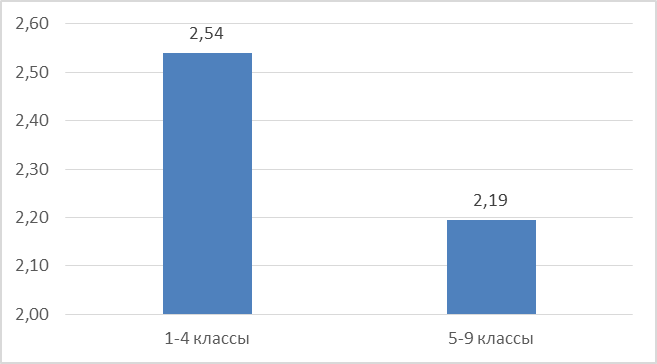 СВОДНЫЙ ПО ШКОЛЕ: Средний балл по результатам на каждую компетентность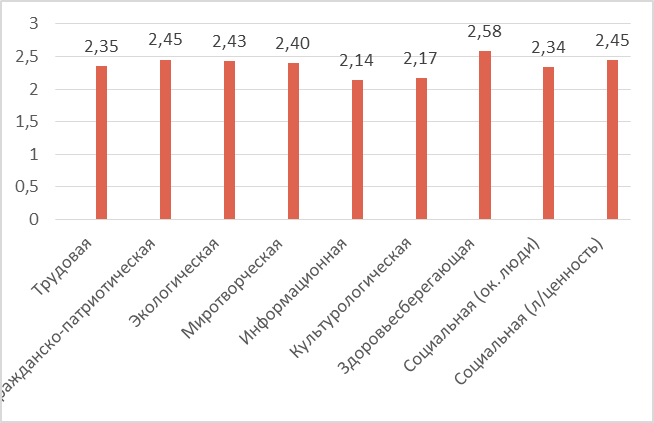 Сравнительная таблица за 3 учебных годаКлассными руководителями 1-10 классов сделан анализ результатов мониторинга, обозначены задачи на 2022-2023 учебный год по повышению уровня личностного развития учащихся классных коллективов.Цели и задачи на 2023-2024 учебный годИсходя из анализа воспитательной работы школы в 2022-2023 учебном году, следует отметить позитивные тенденции в решении задач воспитания:В деятельности школы имеются следующие позитивные тенденции:реализуются проекты духовно-нравственного содержания и трудового воспитания, направленные в том числе на формирование основ культуры общения и построения межличностных отношений;получает дальнейшее развитие система защиты прав детей, в том числе через системность индивидуальной работы с обучающимися и их семьями;осознание участниками образовательного процесса в школе необходимости и реализация преемственности ценностей и целей воспитания в процессе обучения всем предметам и областям знаний;развивается система воспитательной работы, направленная на общеинтеллектуальное развитие личности учащихся и, следовательно, на повышение уровня качества знаний;развивается система работы по профилактике противоправного поведения учащихсяпроисходит развитие познавательных интересов обучающихся, нравственного потенциала;повышается уровень творческих достижений обучающихся.Однако на проявление некоторых позитивных тенденций в решении задач воспитания влияют общие современные социальные проблемы, которые нельзя оставлять без внимания, так как они затрудняют развитие воспитательного процесса:потребность в преодолении разрыва между процессом обучения и воспитания в обеспечении целостности педагогического процесса и отсутствие соответствующих четких положений в стандартах образования, определяющих качество образования через качество не только обучения, но и воспитания.Проблема воспитания и организации воспитательного процесса имеет важное значение в современном обществе, и есть все основания считать, что в ближайшие годы оно станет ключевым в нашей педагогике. При этом важно помнить, что воспитательная система — не самоцель. Она служит оптимизации процессов личностного развития. Поэтому главным критерием ее эффективности будет результат — развитие и самовыражение личности учащегося и педагога.Пандемия коронавируса показала, что школа должны использовать новые способы и средства организации воспитательно-образовательной деятельности, например, дистанционные образовательные технологии. Приоритетные задачи воспитательной работы на 2023-2024 учебный год:1. Создание благоприятных психолого-педагогических условий в классе путем гуманизации межличностных отношений, формирования навыков общения обучающихся, детско-взрослого общения, основанного на принципах взаимного уважения и взаимопомощи, ответственности, коллективизма и социальной солидарности, недопустимости любых форм и видов травли, насилия, проявления жестокости;2. Формирование у обучающихся высокого уровня духовно-нравственного развития, основанного на принятии общечеловеческих и российских традиционных духовных ценностей и практической готовности им следовать;3. Формирование внутренней позиции личности обучающегося по отношению к негативным явлениям окружающей социальной действительности, в частности, по отношению к кибербуллингу, деструктивным сетевым сообществам, употреблению различных веществ, способных нанести вред здоровью человека; культу насилия, жестокости и агрессии; обесцениванию жизни человека и др.;4. Формирование у обучающихся активной гражданской позиции, чувства ответственности за свою страну, причастности к историко-культурной общности российского народа и судьбе России, включая неприятие попыток пересмотра исторических фактов, в частности, событий и итогов второй мировой войны;5. Формирование способности обучающихся реализовать свой потенциал в условиях современного общества за счёт активной жизненной и социальной позиции, использования возможностей волонтёрского движения, детских общественных движений, творческих и научных сообществ.Условиями успешного решения обозначенных задач являются:Выбор эффективных педагогических форм и методов достижения результатов духовно-нравственного воспитания и развития личности обучающихся на основе опыта и традиций отечественной педагогики, активного освоения успешных современных воспитательных практик, непрерывного развития педагогической компетентности;Реализация процессов духовно-нравственного воспитания и социализации обучающихся с использованием ресурсов социально-педагогического партнёрства;Взаимодействие с родителями (законными представителями) несовершеннолетних обучающихся, повышение их педагогической компетентности, в том числе, в вопросах информационной безопасности детей, методах ограничения доступности интернет-ресурсов, содержащих информацию, причиняющую вред здоровью и развитию детей, поддержка семейного воспитания и семейных ценностей, содействие формированию ответственного и заинтересованного отношения семьи к воспитанию детей;Обеспечение защиты прав и соблюдения законных интересов каждого ребёнка в области образования посредством взаимодействия с членами педагогического коллектива общеобразовательной организации, органами социальной защиты, охраны правопорядка и т.д.;Участие в организации комплексной поддержки детей, находящихся в трудной жизненной ситуации.Мониторинг достижений учащихся МБОУ СОШ № 14 за три годаУчебные годаУчебный годУчебный годУчебный годУчебные года2020/20212021/20222022-2023Количество классов1112131-я ступень6772-я ступень5553-я ступень--1Общее количество обучающихся в школе275326323Всего учащихсяУчебный годУчебный годУчебный годВсего учащихся2020/20212021/20222022/2023На начало учебного года296310346На конец учебного года275326323Оставлены на второй год1 (Мухиддинова О. 4 класс)3(Бадиева С., Кондратьев С.,  Темурова А. 4 класс64 «А» – Давлатов А., Жумалиев А., Рухсатуллозода М.;4 «Б» – Захаров Д., Кондратьев С., Мухибова М.Переведены условно2 (Абдусаматова К. 2 класс)7Иброимов Э., Абдусаматова К. 2 А класс; Иброимов Э. 2 Б класс, Григорьев Д 7 класс; Икромов У., Култаев Н., Ибраимов О. 8 класс9(2 «А» – Дмитриев С., Коваленко Е., Шишков А.;3 «Б» – Бегматов Т., Иссоева С., Ропукжонов О., Нарзулоев Г., 7 кл. - Пустомитенко Ю.;8 кл. – Григорьева Д.)Отчисления учащихся до получения основного образования--2 (Горюнов С., Авилов С.)Причины отчисления:по болезни---по неуспеваемости---по совершению правонарушений---другие--достижение совершеннолнтияУчебный годУчебный годУчебный год2020/20212021/20222022/2023Всего классов111213Из них:общеобразовательные111213ККО---Учебные курсы369Факультативные курсы---КлассВходнаяВходнаяПромежуточнаяПромежуточнаяИтоговаяИтоговаяКлассУО КЗУОКЗУОКЗ2а 90 %41 %92 %36 %85%35%2б91 %52 %76 %44 %57%29%3а74 %26 %78 %33 %56 %26 %3б80 %24 % 76 %16 %57%29%4 А53 %21 %68 %32 %59 %22 %4 Б33 %5 %65 %35 %80%38%КлассВходнаяВходнаяПромежуточнаяПромежуточнаяИтоговаяИтоговаяКлассУОКЗУОКЗУОКЗ2а92 %50 %76 %48 %88%50%2б87 %63 %83 %54 %75%43%3а85 %42 %63 %23 %86 %28 %3б 86%47 %81 %18 %86 %28 %4 А53 %26 %81 %39 %58 %35 %4 Б48 %19 %85 %50%58 %31 %КлассыПоказатель234УО94,892,887,5КЗ3830202021-20222022-20234 5УО99100КЗ3626КлассВходнаяВходнаяПромежуточнаяПромежуточнаяИтоговаяИтоговаяКлассКЗУОКЗУОКЗУО539%46%29.17 %91.67 %35 %78,2 %641%45%38.46 %88.46 %39 %91,6 %720%39,6%22.73 %86.36 %17,3 %87,5 %814 %100 %7,69%100%11,5 %100 %925 %100 %0 %50 %20 %95 %1017 %100 %18,18 %100%35,71 %100 %КлассВходнаяВходнаяПромежуточнаяПромежуточнаяИтоговаяИтоговаяКлассКЗУОКЗУОКЗУО530,8 %80,8 %37,5 %88 %24 %88 %612,5 %87,5 % 21,7 %87 %39,1 %87 %716,7 %72,2 %20,8 %92 %21,7 %95,7 %818,2 %86,4 %7,7 %88 %7,7 %88,5 %910,7 %60,7 %0 %2 %15 %60 %100,4 %99 %33 %100 %0,4 %99 %Кол-во писавших.Распределение первичных балловРаспределение первичных балловРаспределение первичных балловРаспределение первичных балловРаспределение первичных балловРаспределение первичных балловРаспределение первичных балловРаспределение первичных балловРаспределение первичных балловРаспределение первичных балловРаспределение первичных балловРаспределение первичных балловРаспределение первичных балловРаспределение первичных балловРаспределение первичных балловРаспределение первичных балловРаспределение первичных баллов230101213161719202223242829333435362311111221133111111Кол-во писавшихРаспределение отметокРаспределение отметокРаспределение отметокРаспределение отметокУОКЗ23234583%40%234105483%40%Кол-во писавших Распределение первичных балловРаспределение первичных балловРаспределение первичных балловРаспределение первичных балловРаспределение первичных балловРаспределение первичных балловРаспределение первичных балловРаспределение первичных балловРаспределение первичных балловРаспределение первичных балловРаспределение первичных балловРаспределение первичных балловРаспределение первичных баллов23237891012131415161718231132323113111Кол-во писавшихРаспределение отметокРаспределение отметокРаспределение отметокРаспределение отметокУОКЗ23234591%52%23296691%52%Кол-во писавшихРаспределение первичных балловРаспределение первичных балловРаспределение первичных балловРаспределение первичных балловРаспределение первичных балловРаспределение первичных балловРаспределение первичных балловРаспределение первичных балловРаспределение первичных балловРаспределение первичных балловРаспределение первичных балловРаспределение первичных балловРаспределение первичных балловРаспределение первичных балловРаспределение первичных балловРаспределение первичных баллов2236910111315161718192021222324221111221112211311Кол-во писавшихРаспределение отметокРаспределение отметокРаспределение отметокРаспределение отметокУОКЗ22234587%48%222911087%48%Кол-во писавших.Распределение первичных балловРаспределение первичных балловРаспределение первичных балловРаспределение первичных балловРаспределение первичных балловРаспределение первичных балловРаспределение первичных балловРаспределение первичных балловРаспределение первичных балловРаспределение первичных балловРаспределение первичных балловРаспределение первичных балловРаспределение первичных балловРаспределение первичных балловРаспределение первичных баллов210258141516182023242932353621111131121122211Кол-во писавшихРаспределение отметокРаспределение отметокРаспределение отметокРаспределение отметокУОКЗ21234580%38%214962Кол-во писавших Распределение первичных балловРаспределение первичных балловРаспределение первичных балловРаспределение первичных балловРаспределение первичных балловРаспределение первичных балловРаспределение первичных балловРаспределение первичных балловРаспределение первичных балловРаспределение первичных балловРаспределение первичных баллов22126891011121315161622124333121111Кол-во писавшихРаспределение отметокРаспределение отметокРаспределение отметокРаспределение отметокУОКЗ22234586%41%2231072Кол-во писавшихРаспределение первичных балловРаспределение первичных балловРаспределение первичных балловРаспределение первичных балловРаспределение первичных балловРаспределение первичных балловРаспределение первичных балловРаспределение первичных балловРаспределение первичных балловРаспределение первичных балловРаспределение первичных балловРаспределение первичных баллов20091113141519202123242620412211112122Кол-во писавшихРаспределение отметокРаспределение отметокРаспределение отметокРаспределение отметокУОКЗ20234580%45%204790КлассКоличество учащихсяФактически выполняло работуПолучило оценкуПолучило оценкуПолучило оценкуПолучило оценкуПоказатели качестваПоказатели качестваСредняя оценкаКлассКоличество учащихсяФактически выполняло работу5432КЗ, %УО,%Средняя оценка530251516324883,16627231811339,1873,3727230517121,795,73,1783026022137,788,52,96Всего11497220651022,789,73,14Результат выполнения работРезультат выполнения работРезультат выполнения работРезультат выполнения работ0-6 баллов7-10 баллов11-14 баллов15-20 балловКоличество учащихся, выполнивших задание31651% выполнивших12 %64 %20 %4 %Результат выполнения работРезультат выполнения работРезультат выполнения работРезультат выполнения работ0-5 баллов6-9 баллов10-13 баллов14-16 балловКоличество учащихся, выполнивших задание31181% выполнивших13,1 %47,8 %34.8 %4.3 %Результат выполнения работРезультат выполнения работРезультат выполнения работРезультат выполнения работ0-6 баллов7-11 баллов12-15 баллов16-19 балловКоличество учащихся, выполнивших задание11750% выполнивших4.3 %74 %21.7 %0 %Результат выполнения работРезультат выполнения работРезультат выполнения работРезультат выполнения работ0-7 баллов8-14  баллов15-20 баллов21-25 балловКоличество учащихся, выполнивших задание32120% выполнивших11.5 %80.8 %7.7 %0 %№ заданияУмения, виды деятельности(в соответствии с ФГОС)Выполнило верно %Допустили ошибки %1Развитие представлений о числе и числовых системах от натуральных до действительных чисел84162Развитие представлений о числе и числовых системах от натуральных до действительных чисел76243Развитие представлений о числе и числовых системах от натуральных до действительных чисел20804Овладение приемами выполнения тождественных преобразований выражений68325Умение применять изученные понятия, результаты, методы для решения задач практического характера и задач из смежных дисциплин28726Овладение навыками письменных вычислений48527Умение применять изученные понятия, результаты, методы для решения задач практического характера и задач из смежных дисциплин16848Умение извлекать информацию, представленную в таблицах, на диаграммах9288Умение извлекать информацию, представленную в таблицах, на диаграммах68329Развитие пространственных представлений406010 Умение применять изученные понятия, результаты, методы для решения задач практического характера и задач из смежных дисциплин524810Развитие умений моделирования реальных ситуаций на языке геометрии, развитие изобразительных умений5644№ п/пУмения, виды деятельности (в соответствии с ФГОС)Выполнило верно %Допустили ошибки %1Развитие представлений о числе и числовых системах от натуральных до действительных чисел. проверяется владение понятиями отрицательные числа, обыкновенная дробь.87132Развитие	представлений о числе и числовых системах от натуральных до действительных чисел, проверяется владение понятиями отрицательные числа, обыкновенная дробь.87133Развитие представлений о числе и числовых системах от натуральных до действительных чисел, проверяется умение находить часть числа и число по его       части.69.630.44Развитие представлений о числе и числовых системах от натуральных до действительных чисел, проверяется владение понятием десятичная дробь.82.617.45Умение пользоваться   оценкой и прикидкой при практических расчетах, проверяется умение оценивать размеры реальных объектов            окружающего мира.82.617.46Умение извлекать информацию, представленную в таблицах, на диаграммах65.234.87Овладение символьным языком алгебры34.865.28Развитие представлений о числе и числовых системах от натуральных до действительных чисел65.234.89Овладение навыками   письменных вычислений52.247.810Умение анализировать, извлекать необходимую информацию, 43.556.511Умение применять изученные понятия, результаты, методы для решения задач практического характера и задач их смежных дисциплин43.556.512Овладение геометрическим языком, развитие навыков изобразительных умений, навыков геометрических построений47.852.213Умение проводить логические обоснования, доказательства математических утверждений8.791.3№ п/пУмения, виды деятельности (в соответствии с ФГОС)Выполнило верно %Допустили ошибки %1Развитие представлений о числе и числовых системах от натуральных до действительных чисел73.926.12Развитие представлений  о числе и числовых системах от натуральных до действительных чисел87133Умение извлекать информацию, представленную в таблицах, на диаграммах, графиках73.926.14Умение применять изученные понятия, результаты, методы для решения задач практического характера и задач их смежных дисциплин.86.913.15Умение применять изученные понятия, результаты, методы для решения задач практического характера и задач их смежных дисциплин87136Умение анализировать, извлекать необходимую информацию.10007Умение извлекать информацию, представленную в таблицах, на диаграммах, графиках39.160.98Овладение системой функциональных понятий, развитие умения использовать функционально-графические представления30.469.69Овладение приёмами решения уравнений, систем уравнений91.38.710Умение анализировать, извлекать необходимую информацию, пользоваться оценкой и прикидкой при практических расчётах4.395.711Овладение символьным языком алгебры52.247.812Развитие представлений о числе и числовых системах от натуральных до действительных чисел.56.543.513Овладение геометрическим языком, формирование систематических знаний о плоских фигурах и их свойствах, использование геометрических понятий и теорем91.38.714Овладение геометрическим языком, формирование систематических знаний о плоских фигурах и их свойствах, использование геометрических понятий и теорем010015Развитие умения использовать функционально графические представления для описания реальных зависимостей56.543.516Развитие умений применять изученные понятия, результаты, методы для решения задач практического характера,4.395.7№ п/пУмения, виды деятельности (в соответствии с ФГОС)Выполнило верно %Допустили ошибки %1Развитие представлений о числе и числовых системах от натуральных до действительных чисел076.923.12Овладение приёмами решения уравнени0й, систем уравнений10003Развитие умений применять изученные понятия, результаты, методы для задач практического характера и задач из смежных дисциплин10004Развитие представлений о числе и числовых системах от натуральных до действительных чисел30.869.25Овладение системой функциональных понятий, развитие умения использовать функционально-графические представления92.37.76Развитие умения применять изученные понятия, результаты, методы для задач практического характера и задач из смежных дисциплин, умения извлекать информацию, представленную в таблицах, на диаграммах, графиках15.484.67Умения извлекать информацию, представленную в таблицах, на диаграммах, графиках, описывать и анализировать массивы данных с помощью подходящих статистических характеристик30.869.28Развитие представлений о числе и числовых системах от натуральных до действительных чисел80.719.39Овладение символьным языком алгебры53.846.410Формирование представлений о простейших вероятностных моделях57.742.311Умение применять изученные понятия, результаты, методы для решения задач практического характера и задач из смежных дисциплин76.923.112Овладение геометрическим языком, формирование систематических знаний о плоских фигурах и их свойствах, использование геометрических понятий и теорем23.176.913Овладение геометрическим языком, формирование систематических знаний о плоских фигурах и их свойствах, использование геометрических понятий и теорем57.742.314Овладение геометрическим языком; формирование систематических знаний о плоских фигурах и их свойствах, использование геометрических понятий и теорем53.846.415Развитие умений моделировать реальные ситуации на языке геометрии, исследовать построенную модель с использованием геометрических понятий и теорем, аппарата алгебры3.896.216Развитие умения использовать функционально графические представления для описания реальных зависимостей15,484.616Развитие умения использовать функционально графические представления для описания реальных зависимостей19.280.817Овладение геометрическим языком, формирование систематических знаний о плоских фигурах и их свойствах, использование геометрических понятий и теорем.3.896.218Развитие умения применять изученные понятия, результаты, методы для решения задач практического характера, умений моделировать реальные ситуации на языке алгебры, исследовать построенные модели с использованием аппарата алгебры3.896.219Развитие умений точно и грамотно выражать свои мысли с применением математической терминологии и символики, проводить классификации, логические обоснования, доказательства3.896.2КлассКол-во учащихсяФактически выполнили работуПолучили оценкуПолучили оценкуПолучили оценкуПолучили оценкуПоказатели качества (%)Показатели качества (%)Средняя оценкаКлассКол-во учащихсяФактически выполнили работу«5»«4»«3»«2»КЗУОСредняя оценка530252714236%47%3,36 Результат выполнения работыРезультат выполнения работыРезультат выполнения работыРезультат выполнения работы0-17 баллов18-28 баллов29-38 баллов39-45 балловКоличество выполнивших задания ( чел.)21472% выполнивших8%56% 28%8%№ п/пОписание заданийКол-во учащихся, выполнивших заданиеПроцент,%1Умение обучающихся правильно списывать осложнённый пропусками орфограмм и пунктограмм  текст,  соблюдая при письме  изученные орфографические и пунктуационные правила.2080%2Фонетический разбор (анализировать и характеризовать звуки)Фонетический разбор (анализировать и характеризовать звуки)727% Морфемный разбор (делить слова на морфемы на основе смыслового, грамматического и словообразовательного анализа слова)Морфемный разбор (делить слова на морфемы на основе смыслового, грамматического и словообразовательного анализа слова)1352% Морфологический разбор (анализировать слово с точки зрения его принадлежности к той или иной части речи, умения определять морфологические признаки и синтаксическую роль данного слова)Морфологический разбор (анализировать слово с точки зрения его принадлежности к той или иной части речи, умения определять морфологические признаки и синтаксическую роль данного слова)312% Синтаксический разбор (анализировать различные виды простого предложения с точки зрения их структурной и смысловой организации, функциональной предназначенности)Синтаксический разбор (анализировать различные виды простого предложения с точки зрения их структурной и смысловой организации, функциональной предназначенности)8 32%3Владение орфоэпическими нормами русского литературного языка24 96% 4Опознавать самостоятельные части речи и их формы, служебные части речи. Распознавать уровни и единицы языка в предъявленном тексте и видеть взаимосвязь между ними20 81% 5Умение применять знание синтаксиса в практике правописания. Умение находить предложения с прямой речью и расставлять знаки препинания при прямой речи.1978%6Умение применять знание синтаксиса в практике правописания. Умение находить предложения с обращением и расставлять знаки препинания при обращении.2392%7Умение применять знание синтаксиса в практике правописания. Умение отличать простое предложение от сложного.1872%8Умение анализировать прочитанный текст с точки зрения его основной мысли; распознавать и формулировать основную мысль текста в письменной форме, соблюдая нормы построения предложения и словоупотребления;1458%9Умение адекватно понимать и интерпретировать прочитанный текст, находить в тексте информацию (ключевые слова и словосочетания) в подтверждение своего ответа на вопрос, строить речевое высказывание в письменной форме с учетом норм построения предложения и словоупотребления;10 40%10Умение ориентироваться в содержании прочитанного  текста2288%11Умение определять лексическое значение слова с опорой на указанный в задании контекст1664%12Умение находить к слову антоним с опорой на указанный в задании контекст2392%КлассКол-во учащихсяФактически выполнили работуПолучили оценкуПолучили оценкуПолучили оценкуПолучили оценкуПоказатели качества (%)Показатели качества (%)Средняя оценкаКлассКол-во учащихсяФактически выполнили работу«5»«4»«3»«2»КЗУОСредняя оценка627233611339%49%3,39 Результат выполнения работыРезультат выполнения работыРезультат выполнения работыРезультат выполнения работы0-17 баллов18-28 баллов29-38 баллов39-45 балловКоличество выполнивших задания (чел.)31163% выполнивших13%48%26% 13%№ п/пОписание заданийКол-во учащихся, выполнивших заданиеПроцент,%1Умение обучающихся правильно списывать осложнённый пропусками орфограмм и пунктограмм текст, соблюдая при письме изученные орфографические и пунктуационные правила.2086% 2Умение выполнять языковые разборы.Умение выполнять языковые разборы.Умение выполнять языковые разборы.Морфемный разбор (делить слова на морфемы на основе смыслового, грамматического и словообразовательного анализа слова)Морфемный разбор (делить слова на морфемы на основе смыслового, грамматического и словообразовательного анализа слова)1567% Словообразовательный разбор (анализировать словообразовательную структуру слова, выделяя исходную (производящую) основу и словообразующую(-ие) морфему(-ы)Словообразовательный разбор (анализировать словообразовательную структуру слова, выделяя исходную (производящую) основу и словообразующую(-ие) морфему(-ы)1668%Морфологический разбор (анализировать слово с точки зрения его принадлежности к той или иной части речи, умения определять морфологические признаки и синтаксическую роль данного слова)Морфологический разбор (анализировать слово с точки зрения его принадлежности к той или иной части речи, умения определять морфологические признаки и синтаксическую роль данного слова)730%Синтаксический разбор (анализировать различные виды простого предложения с точки зрения их структурной и смысловой организации, функциональной предназначенности)Синтаксический разбор (анализировать различные виды простого предложения с точки зрения их структурной и смысловой организации, функциональной предназначенности)1670%3Распознавать заданное слово в ряду других на основе сопоставления звукового и буквенного состава, осознавать и объяснять причину несовпадения звуков и букв в слове1670% 4Проводить орфоэпический анализ слова; определять место ударного слога2297% 5Опознавать самостоятельные части речи и их формы, служебные части речи. Распознавать уровни и единицы языка в предъявленном тексте и видеть взаимосвязь между ними20 89% 6Владение морфологическими нормами русского литературного языка941% 7Умение применять правила постановки тире в простом предложении.19 86% 8Умение применять знание синтаксиса в практике правописания. Умение находить предложения с обращением и расставлять знаки препинания при обращении.17 74%9Владеть навыками изучающего чтения и информационной переработки прочитанного материала; адекватно понимать тексты различных функционально-смысловых типов речи и функциональных разновидностей языка; анализировать текст с точки зрения его основной мысли, адекватно формулировать основную мысль текста в письменной форме939%10Осуществлять информационную переработку прочитанного текста, передавать его содержание в виде плана в письменной форме1357%11Понимать целостный смысл текста, находить в тексте требуемую информацию с целью подтверждения выдвинутых тезисов, на основе которых необходимо построить речевое высказывание в письменной форме1150% 12Распознавать и адекватно формулировать лексическое значение многозначного слова с опорой на контекст; использовать многозначное слово в другом значении в самостоятельно составленном и оформленном на письме речевом высказывании626%13Распознавать стилистическую принадлежность слова и подбирать к слову близкие по значению слова (синонимы)9 43%14Распознавать значение фразеологической единицы, на основе значения фразеологизма и собственного жизненного опыта обучающихся определять конкретную жизненную ситуацию для адекватной интерпретации фразеологизма; умение строить монологическое контекстное высказывание в письменной форме10 45%КлассКол-во учащихсяФактически выполнили работуПолучили оценкуПолучили оценкуПолучили оценкуПолучили оценкуПоказатели качества (%)Показатели качества (%)Средняя оценкаКлассКол-во учащихсяФактически выполнили работу«5»«4»«3»«2»КЗУОСредняя оценка726240417317% 38%3,04 Результат выполнения работыРезультат выполнения работыРезультат выполнения работыРезультат выполнения работы0-25баллов26-31 баллов32-44 баллов45-51 балловКоличество выполнивших задания (чел.)31740% выполнивших12% 71% 17% 0%№ п/пОписание заданийКол-во учащихся, выполнивших заданиеПроцент,%1Умение обучающихся правильно списывать осложнённый пропусками орфограмм и пунктограмм  текст,  соблюдая при письме  изученные орфографические и пунктуационные правила.2397% 2Морфемный разбор (делить слова на морфемы на основе смыслового, грамматического и словообразовательного анализа слова)Морфемный разбор (делить слова на морфемы на основе смыслового, грамматического и словообразовательного анализа слова)1383%Словообразовательный разбор (анализировать словообразовательную структуру слова, выделяя исходную (производящую) основу и словообразующую(-ие) морфему(-ы)Словообразовательный разбор (анализировать словообразовательную структуру слова, выделяя исходную (производящую) основу и словообразующую(-ие) морфему(-ы)1666%Морфологический разбор (анализировать слово с точки зрения его принадлежности к той или иной части речи, умения определять морфологические признаки и синтаксическую роль данного слова)Морфологический разбор (анализировать слово с точки зрения его принадлежности к той или иной части речи, умения определять морфологические признаки и синтаксическую роль данного слова)210% Синтаксический разбор (анализировать различные виды простого предложения с точки зрения их структурной и смысловой организации, функциональной предназначенности)Синтаксический разбор (анализировать различные виды простого предложения с точки зрения их структурной и смысловой организации, функциональной предназначенности)1772%3Владение орфоэпическими нормами русского литературного языка2293% 4Опознавать самостоятельные части речи и их формы, служебные части речи. Распознавать уровни и единицы языка в предъявленном тексте и видеть взаимосвязь между ними521% 5Умение применять знание синтаксиса в практике правописания. Умение находить предложения с прямой речью и расставлять знаки препинания при прямой речи.1354%6Распознавать случаи нарушения грамматических норм русского литературного языка в формах слов различных частей речи и исправлять эти нарушения / осуществлять речевой самоконтроль13%7Умение применять знание синтаксиса в практике правописания. Умение отличать простое предложение от сложного.1250%8Умение анализировать прочитанный текст с точки зрения его основной мысли; распознавать и формулировать основную мысль текста в письменной форме, соблюдая нормы построения предложения и словоупотребления;1043% 9Умение адекватно понимать и интерпретировать прочитанный текст, находить в тексте информацию (ключевые слова и словосочетания) в подтверждение своего ответа на вопрос, строить речевое высказывание в письменной форме с учетом норм построения предложения и словоупотребления;729%10 Анализировать различные виды предложений с точки зрения их структурно-смысловой организации и функциональных особенностей, распознавать предложения с обращением, однородными членами, двумя грамматическими основами; опираться на грамматический анализ при объяснении расстановки знаков препинания в предложении. Cоблюдать в речевой практике основные орфографические и пунктуационные нормы русского литературного языка / совершенствовать орфографические и пунктуационные умения и навыки418% 11Умение определять лексическое значение слова с опорой на указанный в задании контекст1979% 12Распознавать значение фразеологической единицы; на основе значения фразеологизма и собственного жизненного опыта обучающихся определять конкретную жизненную ситуацию для адекватной интерпретации фразеологизма; умение строить монологическое контекстное высказывание в письменной форме. Распознавать уровни и единицы языка в предъявленном тексте и видеть взаимосвязь между ними; использовать языковые средства адекватно цели общения и речевой ситуации1772% КлассКол-во учащихсяФактически выполнили работуПолучили оценкуПолучили оценкуПолучили оценкуПолучили оценкуПоказатели качества (%)Показатели качества (%)Средняя оценкаКлассКол-во учащихсяФактически выполнили работу«5»«4»«3»«2»КЗУОСредняя оценка8282601210446,15%84,62%3,31Результат выполнения работыРезультат выполнения работыРезультат выполнения работыРезультат выполнения работы0-25 баллов26-31 баллов32-44 баллов45-51 балловКоличество выполнивших задания ( чел.)410120% выполнивших15,438,546,10%№ п/пОписание заданийКол-во учащихся, выполнивших заданиеПроцент,%1Умение обучающихся правильно списывать осложнённый пропусками орфограмм и пунктограмм  текст,  соблюдая при письме  изученные орфографические и пунктуационные правила.26100%2Умение  выполнять  языковые разборы.Умение  выполнять  языковые разборы.Умение  выполнять  языковые разборы.Морфемный разбор (делить слова на морфемы на основе смыслового, грамматического и словообразовательного анализа слова)Морфемный разбор (делить слова на морфемы на основе смыслового, грамматического и словообразовательного анализа слова)2492,3%Морфологический разбор (анализировать слово с точки зрения его принадлежности к той или иной части речи, умения определять морфологические признаки и синтаксическую роль данного слова)Морфологический разбор (анализировать слово с точки зрения его принадлежности к той или иной части речи, умения определять морфологические признаки и синтаксическую роль данного слова)2492,3%Синтаксический разбор (анализировать различные виды простого предложения с точки зрения их структурной и смысловой организации, функциональной предназначенности)Синтаксический разбор (анализировать различные виды простого предложения с точки зрения их структурной и смысловой организации, функциональной предназначенности)2388,4%3.Умение распознавать случаи раздельного написания частицы НЕ с самостоятельными частями речи.1973%4Умение распознавать случаи написания НН в суффиксах причастий и прилагательных. 1038,5%5.Владение орфоэпическими нормами русского литературного языка2388,4%6.Умение распознавать случаи нарушения грамматических норм русского литературного языка в заданных предложениях и исправлять эти нарушения, 2388,4%7.Умение анализировать прочитанный текст с точки зрения его основной мысли; 934,6%8Умение определения микротем прочитанного текста.830,7%9.Умение распознавать средства языковой выразительности слова2596,1%10.Умение распознавать лексическое значение слова с опорой на указанный в задании контекст.26100%11.Умение определения вида подчинительной связи в словосочетаниях.1765,3%12.Умение находить грамматическую основу.2596,1%13.Умение определять тип односоставного предложения.311,5%14.Умение находить предложения с вводным словом; находить близкое по значение слово.2284,6%15.Умение находить предложения с причастным оборотом; находить границы причастного оборота.2492,3%16.Умение находить предложения с деепричастным оборотом; находить границы деепричастного оборота.2492,3%17Умение работать со схемами предложений.2596,1%№ п/пПоказатели оперативной информацииитогиитоги№ п/пПоказатели оперативной информацииЧел.%1.Количество 9-х классов, из них:11002.Количество учащихся 9-х классов (по классам)241003.Окончили год на «5»--4.Окончили год на «4» и «5»312Результаты обязательных экзаменов:Результаты обязательных экзаменов:Результаты обязательных экзаменов:Русский язык Русский язык Русский язык 1Всего участвовали241002Сдали письменный экзамен по русскому языку на «5»14,173Сдали письменный экзамен по русскому языку на «4»416,674Сдали письменный экзамен по русскому языку на «3»1562,55Сдали письменный экзамен по русскому языку на «2»416,676Не явились на экзамен006Подтвердили на экзамене годовую оценку20807Не подтвердили на экзамене годовую оценку, из них7 - улучшили годовую оценку416,677 - ухудшили годовую оценку416,67ГеографияГеографияГеография1Всего сдавали231002Сдали  экзамен на «5»--3Сдали экзамен на «4»14,354Сдали экзамен на «3»417,395Сдали экзамен на «2»1878,266Подтвердили на экзамене годовую оценку28,707Не подтвердили на экзамене годовую оценку, из них2191,3 - улучшили годовую оценку-- - ухудшили годовую оценку2191,3Математика1Всего писали:241002Сдали письменный экзамен на «5»--3Сдали письменный экзамен на «4»14,174Сдали письменный экзамен «3»1041,675Сдали письменный экзамен «2»1354,176Не явились на экзамен--6Подтвердили на экзамене годовую оценку1145,807Не подтвердили на экзамене годовую оценку, из них1354,17 - улучшили годовую оценку-- - ухудшили годовую оценку1354,17Обществознание 1Всего сдавали71002Сдали  экзамен на «5»--3Сдали экзамен на «4»114,294Сдали экзамен на «3»571,435Сдали экзамен на «2»114,296Подтвердили на экзамене годовую оценку114,297Не подтвердили на экзамене годовую оценку, из них685,71 - улучшили годовую оценку114,29 - ухудшили годовую оценку114,29Биология 1Всего сдавали221002Сдали  экзамен на «5»14,553Сдали экзамен на «4»313,644Сдали экзамен на «3»1254,555Сдали экзамен на «2»627,276Подтвердили на экзамене годовую оценку1568,187Не подтвердили на экзамене годовую оценку, из них731,82 - улучшили годовую оценку14,55 - ухудшили годовую оценку627,27Результаты 2022-2023 учебного года в 9-х классах с учетом государственной (итоговой) аттестацииРезультаты 2022-2023 учебного года в 9-х классах с учетом государственной (итоговой) аттестацииРезультаты 2022-2023 учебного года в 9-х классах с учетом государственной (итоговой) аттестации1Получили аттестаты10422Окончили основную школу на «5»--3Окончили основную школу на «4» и «5»312№ п/пПредметФИО                     обучающегосяКласс с литеройМесто в школьной олимпиаде1.МатематикаФунг Нгок Зиеп3 А11.МатематикаМаланкина Диана Константиновна4 А12.Английский языкАрзыбекова Адиля Алтынбековна3 А12.Английский языкФунг Куинь Ньи4 А13Русский языкСпиридович Полина Владимировна4 Б14Окружающий мирПросеков Егор Сергеевич4 Б1Категории На начало 2022-2023 уч.г.На начало 2022-2023 уч.г.На конец 2022-2023 уч.г.На конец 2022-2023 уч.г.ДинамикаКатегории Количество Соотношение %Количество Соотношение %ОБЩИЕ СВЕДЕНИЯОБЩИЕ СВЕДЕНИЯОБЩИЕ СВЕДЕНИЯОБЩИЕ СВЕДЕНИЯОБЩИЕ СВЕДЕНИЯОБЩИЕ СВЕДЕНИЯВсего учеников 310-326-Положительная (рост)Всего семей255-247--СОСТАВ СЕМЬИСОСТАВ СЕМЬИСОСТАВ СЕМЬИСОСТАВ СЕМЬИСОСТАВ СЕМЬИСОСТАВ СЕМЬИПолные 16665%15563%Отрицательная (снижение) Неполные8935%9237%Отрицательная (рост)Многодетные семьи6927%8032%Положительная(рост) СЕМЬИ, КОТОРЫЕ ТРЕБУЮТ ОСОБОГО ВНИМАНИЯСЕМЬИ, КОТОРЫЕ ТРЕБУЮТ ОСОБОГО ВНИМАНИЯСЕМЬИ, КОТОРЫЕ ТРЕБУЮТ ОСОБОГО ВНИМАНИЯСЕМЬИ, КОТОРЫЕ ТРЕБУЮТ ОСОБОГО ВНИМАНИЯСЕМЬИ, КОТОРЫЕ ТРЕБУЮТ ОСОБОГО ВНИМАНИЯСЕМЬИ, КОТОРЫЕ ТРЕБУЮТ ОСОБОГО ВНИМАНИЯМалоимущие семьи (состоят на учете в ГКУ «Центр социальной поддержки Сах. области»)6525%4920%Положительная (снижение)Опекаемые семьи10,4%10,4%Стабильно Приемные семьи41,6%41,6%СтабильноСемьи, воспитывающие детей-инвалидов с ОВЗ20,8%20,8%СтабильноСемьи, воспитывающие детей с ОВЗ62,3%124,8%Отрицательная (рост)Из семей беженцев и вынужденных переселенцев (Украина)0000СтабильноСЕМЬИ СОП, СОСТОЯЩИЕ НА РАЗНЫХ ВИДАХ УЧЕТАСЕМЬИ СОП, СОСТОЯЩИЕ НА РАЗНЫХ ВИДАХ УЧЕТАСЕМЬИ СОП, СОСТОЯЩИЕ НА РАЗНЫХ ВИДАХ УЧЕТАСЕМЬИ СОП, СОСТОЯЩИЕ НА РАЗНЫХ ВИДАХ УЧЕТАСЕМЬИ СОП, СОСТОЯЩИЕ НА РАЗНЫХ ВИДАХ УЧЕТАСЕМЬИ СОП, СОСТОЯЩИЕ НА РАЗНЫХ ВИДАХ УЧЕТАСемьи, находящиеся в СОП, состоящие в городском банке41,6%20,8%Положительная (снижение)Семьи, состоящие на учете в школе41,6%31,2%Положительная (снижение)УЧАЩИЕСЯ, СОСТОЯЩИЕ НА РАЗНЫХ ВИДАХ УЧЕТАУЧАЩИЕСЯ, СОСТОЯЩИЕ НА РАЗНЫХ ВИДАХ УЧЕТАУЧАЩИЕСЯ, СОСТОЯЩИЕ НА РАЗНЫХ ВИДАХ УЧЕТАУЧАЩИЕСЯ, СОСТОЯЩИЕ НА РАЗНЫХ ВИДАХ УЧЕТАУЧАЩИЕСЯ, СОСТОЯЩИЕ НА РАЗНЫХ ВИДАХ УЧЕТАУЧАЩИЕСЯ, СОСТОЯЩИЕ НА РАЗНЫХ ВИДАХ УЧЕТАКДНиЗП31%61,8%Отрицательная (рост)ОУУПиПДН20,6%10,3%Положительная (снижение)ВШУ20,6%135%Отрицательная (рост)№КатегорияКонец учебного года1Всего учащихся3562Полные семьи157 (221 уч.)3Неполные семьи92 (108 уч.)4Многодетные семьи80 (96 уч.)5Малоимущие семьи (состоят на учете в ГКУ «Центр социальной поддержки Сах. области»)64 (88) уч.6Опекаемые семьи 1 (1 уч.)7Приемные семьи5 (6 уч.)8Семьи, находящиеся в СОП, состоящие в городском банке1 (1 уч.)9Семьи, состоящие на учете в школе2 (3 уч.)10Семьи, воспитывающие детей-инвалидов с ОВЗ2 (2 уч.)11Семьи, воспитывающие детей с ОВЗ12 (12 уч.)КДНиЗП (учащиеся)512ОУУПиПДН (учащиеся)513Употребляющие ПАВ2 состоят на учете в ОНД14ВШУ13 Учащиеся, состоящие на учете:2020-2021уч.г.2021-2022 уч.г.2022-2023 уч.г.- ОУУПиПДН2/0,7%1/0,3%5/1,8%- КДНиЗП4/1,4%6/1,8%5/1,8%- ВШУ6/2%13/5%13/5%Учебный годКоличество семей, состоящих на учете в городском банке семей, находящихся в социально опасном положении2020-20213 семьи (4 учащихся)2021-20222 семьи (2 учащихся)2022-20232 семьи (2 учащихся)Профилактические учеты Кол-во учащихсяЗанято во внеурочное время (кол-во)Занято во внеурочное время (кол-во)Занято во внеурочное время (кол-во)Профилактические учеты Кол-во учащихсяДоп.образование в школеОбъединения внеурочной деятельности в рамках ФГОС в школеЗанятость вне школыИтого охвачено внеурочной деятельностью (%)ОУУПиПДН3330100%КДНиЗП6560100%ВШУ137130100%Учащиеся из семей, находящихся в СОП, состоящих в городском банке2220100%Учебный годЧисло учащихся, охваченных отдыхом и занятостью при школеИз них: - состоят на учете в соц. защите, находятся в ТЖС2020–2021 уч.г. – 125 чел.октябрь30 (оздоровительный)30 (ТЖС)2020–2021 уч.г. – 125 чел.март15 (оздоровительный)15 (ТЖС)2020–2021 уч.г. – 125 чел.июнь30 (оздоровительный)30 (ТЖС)2020–2021 уч.г. – 125 чел.июнь10 (лагерь труда и отдыха)10 (ТЖС)2020–2021 уч.г. – 125 чел.июль-август40 (оздоровительный)40 (ТЖС)2021-2022 уч.г. – 161 чел.  март60 (оздоровительный)60 (ТЖС)2021-2022 уч.г. – 161 чел.  июнь51 (оздоровительный)51 (ТЖС)2021-2022 уч.г. – 161 чел.  июнь10 (лагерь труда и отдыха)10 (ТЖС)2021-2022 уч.г. – 161 чел.  июль-август15 (оздоровительный)15 (ТЖС)2022-2023 уч.г. – 160 чел.  март60 (оздоровительный)60 (ТЖС)2022-2023 уч.г. – 160 чел.  июнь60 (оздоровительный)60 (ТЖС)2022-2023 уч.г. – 160 чел.  июнь10 (лагерь труда и отдыха)10 (ТЖС)октябрь30 (оздоровительный)30 (ТЖС)Учебный годЧисло учащихся, занятых в производственной бригаде при школе и лагере труда и отдыхаИз них: - состоят на учете в ТЖС, СОП2020 - 2021 уч.г. – 40 чел.5 (производственная бригада) октябрь 2020 г.2 (ТЖС)2020 - 2021 уч.г. – 40 чел.5 (производственная бригада) ноябрь 2020 г.2 (ТЖС)2020 - 2021 уч.г. – 40 чел.5 (производственная бригада) декабрь 2020 г.2 (ТЖС)2020 - 2021 уч.г. – 40 чел.5 (производственная бригада) апрель 2020 г.2 (ТЖС)2020 - 2021 уч.г. – 40 чел.5 (производственная бригада) май 2020 г.2 (ТЖС)2020 - 2021 уч.г. – 40 чел.10 (лагерь труда и отдыха) июнь 2021 г.10 (ТЖС)2020 - 2021 уч.г. – 40 чел.5 (производственная бригада) июль 2021 г.5 (ТЖС)2021 – 2022 уч.г. – 41 чел.5 (производственная бригада) октябрь 2021 г.5 (ТЖС)2021 – 2022 уч.г. – 41 чел.5 (производственная бригада) ноябрь 2021 г.5 (ТЖС)2021 – 2022 уч.г. – 41 чел.5 (производственная бригада) декабрь 2021 г.5 (ТЖС)2021 – 2022 уч.г. – 41 чел.5 (производственная бригада) апрель 2022 г.5 (ТЖС)2021 – 2022 уч.г. – 41 чел.5 (производственная бригада) май 2022 г.5 (ТЖС)2021 – 2022 уч.г. – 41 чел.10 (лагерь труда и отдыха) июнь 2022 г.10 (ТЖС)2021 – 2022 уч.г. – 41 чел.6 (производственная бригада) июль 2022 г.5 (ТЖС)2022 – 2023 уч.г. – 40 чел.5 (производственная бригада) октябрь 2022 г.5 (ТЖС)2022 – 2023 уч.г. – 40 чел.5 (производственная бригада) ноябрь 2022 г.5 (ТЖС)2022 – 2023 уч.г. – 40 чел.5 (производственная бригада) декабрь 2022 г.5 (ТЖС)2022 – 2023 уч.г. – 40 чел.5 (производственная бригада) апрель 2023 г.5 (ТЖС)2022 – 2023 уч.г. – 40 чел.5 (производственная бригада) май 2023 г.5 (ТЖС)2022 – 2023 уч.г. – 40 чел.10 (лагерь труда и отдыха) июнь 2023 г.10 (ТЖС)2022 – 2023 уч.г. – 40 чел.5 (производственная бригада) июль 2023 г.5 (ТЖС)Учебный годЗанято в каникулярное время (лето)Всего чел./занято/%Занято в каникулярное время (лето)Всего чел./занято/%Занято в каникулярное время (лето)Всего чел./занято/%Занято в каникулярное время (лето)Всего чел./занято/%Занято в каникулярное время (лето)Всего чел./занято/%Занято в каникулярное время (лето)Всего чел./занято/%Занято в каникулярное время (лето)Всего чел./занято/%Занято в каникулярное время (лето)Всего чел./занято/%Занято в каникулярное время (лето)Всего чел./занято/%ТЖСТЖСТЖСТЖСКДНиЗПОУУПиПДНСОПВШУСклонных к брод.Всего/охватПроцент охватаОпекаемые учащиесяПриемные учащиесяКДНиЗПОУУПиПДНСОПВШУСклонных к брод.2020-202178 / 5571%2 / 2 / 100%4 / 1 / 25%1/1 / 100%1/1/ 100%3 / 1 /33%2/2/ 100%1/1/ 100%2021-202288 / 6169%1 / 0 / 0%4 / 2 / 50%6 / 3 / 50%2/ 0 / 0%2/2 / 100%13/7/ 54%0/0/0%2022-202388 / 6169%1 / 0 / 0%4 / 2 / 50%6 / 3 / 50%2/ 0 / 0%2/2 / 100%13/7/ 54%0/0/0%Численность обучающихся, подлежащих тестированию Численность участников тестированияЧисленность, официально отказавшихся от участия в СПТ. Причины отказов6967/97,1%Количество обучающихся, не прошедших тестирование – 3 человека (4,3 % от общего количества, подлежащих СПТ), из них:По причине:Отказа – 2 чел. (2,9% от общего числа обучающихся, подлежащих тестированию);Объективным причинам – 1 чел. (1,43% от числа обучающихся, давших согласие).КлассОбщее кол-во обучающихсяКоличество принявших участие в СПТКоличество принявших участие в СПТНедостоверные ответы (резистентность)Недостоверные ответы (резистентность)Незначительная вероятность вовлеченияНезначительная вероятность вовлеченияПовышенная вероятность вовлечения (группа риска)Повышенная вероятность вовлечения (группа риска)КлассОбщее кол-во обучающихсячел%чел%чел%чел%7191894,74527,78844,44527,788262492,316251354,17520,8392425104,175207281352Кол-во учащихся по классам, занимающихся по спортивно-оздоровительному направлению Направление развития личности: Спортивно-оздоровительноеРеализуемая программаКол-во учащихся 1 классов/3030«В стране здоровья», программа на 34 часаКол-во учащихся 2 классов/5930«Подвижные игры» программа на 34 часа Кол-во учащихся 3 классов/4343«Подвижные игры», программа на 34 часаКол-во учащихся 4 классов/3030«Подвижные игры», программа на 34 часаКол-во учащихся 5 классов/2929«Подвижные игры», программа на 34 часаКол-во учащихся 6 классов/3030«Спортивные игры», программа на 34 часаКол-во учащихся 7 классов/3030«Спортивные игры», программа на 34 часаКол-во учащихся 8 классов/27--Кол-во учащихся 9 классов/2424«Спортивные игры», программа на 34 часаитого246чел./74%КлассыНаправления1 «А» класс2 «А» класс2 «Б» класс3 «А» класс3 «Б» класс4 «А» класс4 «Б» классВсегоДуховно-нравственное -1 час1 час1 час1 час1 час1 час5Социальное----1 час3 час3 час6Общеинтеллектуальное-----2 час2 час2Общекультурное8 час2 час2 час2 час2 час2 час2 час22Спортивно-оздоровительное-1 час-1 час1 час1 час1 час6Итого:8 час4 час3 час4 час5 час9 час9 час41КлассыНаправления5 класс6 класс7 класс8 класс9 классВсегоДуховно-нравственное --1 час1 час1 час3 Социальное1 час1 час ---2Общеинтеллектуальное1 час1 час5 час4 час4 час15Общекультурное2 час----2Спортивно-оздоровительное1 час1 час1 час-1 час4Итого:5 час3 час 7 час5 час6 час26№ п/пнаправлениеПрограмма/кол-во часовклассКол-во часов в неделюДуховно-нравственное«Разговоры о важном»/ 341-4 класс/ 7 групп1Духовно-нравственное«Краеведение»/342-4 класс/ 6 групп1Духовно-нравственное«Орлята России»/344-а класс/ 1 групп1Социальное«Профессиональная ориентация»/341 класс/ 2 групп1Социальное«Ступеньки мастерства» / 341 класс/2 группы1Социальное«Профориентация и предпринимательство»/342-4 класс/ 6 групп1Общеинтеллектуальное«Функциональная грамотность» / 341-4 класс/ 7 групп1Общеинтеллектуальное«Хочу все знать»1 класс/ 2группы1Общекультурное«Умелые ручки» / 341 класс/ 2 группы1Общекультурное«Умелые ручки» / 344-а класс/ 2 группы1Общекультурное«Умелые ручки» / 344-б класс/ 2 группы1Общекультурное«Мастерская чудес» / 342-а класс1Общекультурное«Русский язык как неродной» (для инофонов)1-4 кл. / 1 группа1Спортивно-оздоровительное«Подвижные игры» /342-а класс1Спортивно-оздоровительное«Подвижные игры» /343-а класс1Спортивно-оздоровительное«Подвижные игры» /343-б класс1Спортивно-оздоровительное«Подвижные игры» /344-б класс1№ п/пнаправлениеПрограмма/кол-во часовкласскол-во часов в неделюДуховно-нравственное«Разговоры о важном»/ 345-9 класс/ 5 групп1Общеинтеллектуальное«Функциональная грамотность» / 345-9 класс/ 5 групп1Духовно-нравственное«Краеведение»/345-9 класс/ 5 групп1Социальное«Профориентация и предпринимательство»/345-9 класс/ 5 групп1Социальное«Формула правильного питания»/345 класс1Общеинтеллектуальное«Экологический университет»/346 класс1Общеинтеллектуальное«Экологический университет»/347 класс1Общеинтеллектуальное«Мир географии»/347 класс1Общеинтеллектуальное«Мир географии»/348 класс1Общеинтеллектуальное«Путь к успеху»/348 класс1Общеинтеллектуальное«Путь к успеху»/349 класс1Общеинтеллектуальное«Узнаем мир по картам»/349 класс 1Общеинтеллектуальное«Обществознание за страницами учебника»/349 класс/2 группы2Общекультурное«Умелые ручки»/ 345 класс/2группы2Спортивно-оздоровительное«Подвижные игры» /345 класс1Спортивно-оздоровительное«Спортивные игры» /346 класс1Спортивно-оздоровительное«Спортивные игры» /347 класс1№ п/пнаправлениеПрограмма/кол-во часовкласскол-во часов в неделюДуховно-нравственное«Разговоры о важном»/ 3410 класс/ 1 группа1Общеинтеллектуальное«Функциональная грамотность» / 3410 класс/ 1 группа1Общеинтеллектуальное«Профориентация и предпринимательство»/3410 класс/ 1 группа1Духовно-нравственное«Краеведение»/3410 класс/ 1 группа1Общеинтеллектуальное«Экологический университет»10 класс/ 1 группа1Спортивно-оздоровительное«Спортивные игры» /3410 класс/ 1 группа1Итого6 часКол-во учащихся по классам, занимающихся по данным направлениямНаправления развития личности Направления развития личности Направления развития личности Направления развития личности Направления развития личности Кол-во учащихся по классам, занимающихся по данным направлениямДуховно-нравственноеСоциальноеОбщеинтеллектуальноеОбщекультурноеСпортивно-оздоровительноеКол-во учащихся 1 классов/30-29-5929Кол-во учащихся 2 классов/5959--5930Кол-во учащихся 3 классов/434321-4343Кол-во учащихся 4 классов/303030303030Кол-во учащихся 5 классов/29-29292929Кол-во учащихся 6 классов/30-3030-30Кол-во учащихся 7 классов/2525-25-25Кол-во учащихся 8 классов/2727-27--Кол-во учащихся 9 классов/24 24-24-24Духовно-нравственноеСоциальноеОбщеинтеллектуальноеОбщекультурноеСпортивно-оздоровительноеИтого (чел./%)308чел./94%139чел./43%165чел./51%220чел./67%246чел./74%Класс (параллель)Количество учащихсяВсего количество часов внеурочной деятельности в ОУ по всем учащимся в неделю (сумма часов каждого ребенка)Среднее количество часов внеурочных занятий в ОУ, приходящихся на одного обучающегосяКоличество учащихся, посещающих занятия внеурочной деятельности и доп. обр. за пределами ОУ (каждого ребенка считаем 1 раз)1-а, 1-б59236472-а, 2-б591482,5103-а, 3-б431503,51243024085Итого НОО1917744,1345291164763090337251255382781359249645Итого ООО1355083,823По школе32612824,057НаправленностьКоличествопедагогов дополнительного образованияОбъединение дополнительного образованияЧисло групп, часовСтупень обучения/возраст Количество детей, получающих услуги по общеобразовательным программам дополнительного образованияХудожественная1«Рукодельница»1 группа по 1 часуООО/ 11-18 лет15Художественная1«Умелые ручки»2 группы по 1 часуНОО/ 7-10 лет30Художественная1«Маленький мастер»2 группы по 1 часуНОО/ 9-11 лет30Художественная1«Рисуем вместе»2 группы по 1 часуНОО/ 8-10 лет30Социально-гуманитарная1«Юные инспекторы движения»2 группы по 1 часуНОО/ 7-8 лет30Социально-гуманитарная1«Мир профессий»2 группы по 1 часуНОО/9-11 лет22Социально-гуманитарная1«Медиа-центр»1 группа по 1 часуООО, СОО/11-17 лет15Социально-гуманитарная2«Лидер»2 группы по 1 часуООО, СОО/11-17 лет30Социально-гуманитарная1«Наш класс»2 группы по 1 часуНОО/9-11 лет21Естественно-научная1«Вокруг света»2 группы по 1 часуНОО/8-10 лет30ПРОГРАММ – 10, из них худож. – 4, соц.-гуман. – 5, естеств.-науч. – 1.1018 групп181-4 классы – 7 программ5-10 классы – 3 программы230/72%КлассТрудоваяГражданско-патриотическаяЭкологическаяМиротворческаяИнформационнаяКультурологическаяЗдоровьесберегающаяСоциальная (ок. люди)Социальная (л/ценность)Средний
 баллКлассТрудоваяГражданско-патриотическаяЭкологическаяМиротворческаяИнформационнаяКультурологическаяЗдоровьесберегающаяСоциальная (ок. люди)Социальная (л/ценность)Средний
 баллКлассТрудоваяГражданско-патриотическаяЭкологическаяМиротворческаяИнформационнаяКультурологическаяЗдоровьесберегающаяСоциальная (ок. люди)Социальная (л/ценность)Средний
 балл1-4 классы2,472,632,592,562,272,452,642,612,662,545-10 классы2,242,282,262,242,011,902,522,072,232,19Средний
 балл2,352,452,432,402,142,172,582,342,452,37Текущий год/периодТрудоваяГражданско-патриотическаяЭкологическаяМиротворческаяИнформационнаяКультурологическаяЗдоровьесберегающаяСоциальная (ок. люди)Социальная (л/ценность)2020-20212,412,582,322,412,202,262,612,342,432021-20222,322,382,262,402,162,182,612,332,492022-2023 2,352,452,432,402,142,172,582,342,452020-2021МероприятияУчастникиРезультатыРуководительМеждународный уровеньXXIII Международная олимпиада по обществознанию от проекта mega-talant.com  (декабрь 2020)Выпряжкин Ян, 9 классII местоРожнёва Л.А., заместитель директораРаджабов Шохрух, 9 классСухарев Алексей, 9 классГлотов Антон, 9 классГласнов Денис, 9 классИгнатченко Максим, 9 классРинчинов Мэрген, 9 классСереда Алена, 9 классЧервова Валерия, 9 классОмелюх Родион, 9 классЕгорова Ангелина, 9 классБойко Юлия, 9 классАртыкбаева Арууке, 9 классСертификатXXIII Международная олимпиада по обществознанию от проекта mega-talant.com  (май 2021)Сухарев Алексей, 9 классIII местоРожнёва Л.А., заместитель директораЕгорова Ангелина, 9 классГлотов Антон, 9 классИгнатченко Максим, 9 классЧервова Валерия, 9 классГласнов Денис, 9 классРинчинов Мэрген, 9 классРаджабов Шохрух, 9 классВыпряжкин Ян, 9 классФедеральный уровеньМеждународный конкурс исследовательских работ «Правнуки победителей»Швечкова Вероника, 7 классСертификат участникаПокровенко Т.И., учитель географииМеждународная акция «Тест по истории Великой Отечественной войны»Выпряжкин Ян, 9 классПак Руслан, 7 классТищенко Полина, 8 классЦыганков Даниил, 7 классРаджабов Шохрух, 9 классДжалилова Севинч, 8 классСертификатРожнёва Л.А., заместитель директораВсероссийский конкурс «Моя Россия»Кабылова Гулкайыр, 8 классДиплом лауреата II степениПокровенко Т.И., учитель географии«Большой этнографический диктант – 2020»Рабжабов Шохрух, 9 классИгнатченко Максим, 9 классВыпряжкин Ян, 9 классВитенко Елизавета, 8 классКабылова Гулкайыр, 8 классГласнова Яна, 8 классМацегора Иван, 8 классЯшин Евгений, 8 классБондаренко Валерий, 8 классСертификатРожнёва Л.А., заместитель директораФедеральный уровеньВсероссийский конкурс «Моя Россия»Кабылова Гулкайыр, 8 классII местоПокровенко Т.И., учитель географииВсероссийская онлайн-олимпиада «Юный предприниматель и финансовая грамотность»Ямлиханов Иван, 1-б классДиплом победителяСимоненко А.А., учитель начальных классовВсероссийская онлайн-олимпиада «Юный предприниматель и финансовая грамотность»Панина Анастасия, 1-б классДиплом победителяСимоненко А.А., учитель начальных классовВсероссийская онлайн-олимпиада «Юный предприниматель и финансовая грамотность»Заведий Матвей, 1-б классДиплом победителяСимоненко А.А., учитель начальных классовВсероссийская онлайн-олимпиада «Юный предприниматель и финансовая грамотность»Долгополова Арина, 1-б классДиплом победителяСимоненко А.А., учитель начальных классовIV Всероссийский правовой (юридический) диктант Скрипников Артем, 9 классСухарев Алексей, 9 классСертификатРожнёва Л.А., заместитель директораВсероссийской образовательно-просветительской акции «Марафон финансовой грамотности» от проекта «Инфоурок» в рамках недели финансовой грамотности-2020Егорова Ангелина, 9 классРабжабов Шохрух, 9 классИгнатченко Максим, 9 классСертификат, Рожнёва Л.А., заместитель директораВсероссийская онлайн-олимпиада Учи.ру по математике для учеников 1-9 классов, февраль 2021Тупотин Максим, 2-а классСертификатГросс А.М., учитель начальных классовВсероссийская краеведческая онлайн-олимпиада «Кузбасс-300» для учеников 1-11 классов, май 2021 Учи.руТупотин Максим, 2-а классСертификатГросс А.М., учитель начальных классовВсероссийская онлайн-олимпиада «Юный предприниматель и финансовая грамотность» для учеников 1-9 классов, май 2021 Учи.руЯмлиханов Иван, 1-б класс,Панина Анастасия, 1-б класс,Заведий Матвей, 1-б класс,Долгополова Арина, 1-б класс,Чепрасов Максим, 9 класс,Гласнов Денис, 9 классДиплом победителяСимоненко А.А., учитель начальных классовРожнёва Л.А., заместитель директораВсероссийская онлайн-олимпиада «Юный предприниматель и финансовая грамотность» для учеников 1-9 классов, май 2021 Учи.руТерпугова Софья, 1-б класс,Жуйков Арсений, 1-б класс,Голубева Анастасия, 1-б класс,Перевощикова Ирина, 1-б класс,Игнатченко Максим, 9 класс, Раджабов Шохрух, 9 класс,Выпряжкин Ян, 9 классПохвальная грамотаСимоненко А.А., учитель начальных классовРожнёва Л.А., заместитель директораВсероссийская онлайн-олимпиада «Юный предприниматель и финансовая грамотность» для учеников 1-9 классов, май 2021 Учи.руКозлова Рианна, 2-а класс,Тупотин Максим, 2-а класс, Федоров Артем, 2-а класс,Белых Татьяна, 1-б класс,Поляков Алексей, 9 класс,Середа Алена, 9 класс,Егорова Ангелина, 9 класс,Глотов Антон, 9 класс,Артыкбаева Арууке, 9 класс,Гуломов Азизбек, 9 класс,Макарова Ирина, 9 класс,Ринчинов Мэрген, 9 класс,Макаров Павел, 9 класс,Джалилова София, 9 класс,Червова Валерия, 9 класс,Алимирзаева Ёкутой, 9 класс,Бойко Юлия, 9 классСертификатГросс А.М., учитель начальных классов Симоненко А.А., учитель начальных классовРожнёва Л.А., заместитель директораОбразовательный марафон «Затерянная Атлантида», «Воздушное королевство», «Сказочная Лапландия»/ образовательная платформа Учи.руКозлова Рианна, 2-а классIII место в школеГросс А.М., учитель начальных классовОбразовательный марафон «Тайны Египта», «Путешествие в Индию», «Воздушное королевство»/ образовательная платформа Учи.руТупотин Максим, 2-а классIII место в школеГросс А.М., учитель начальных классовОбразовательный марафон «Путешествие в Индию», «Тайны Египта», «Воздушное королевство» «Сказочная Лапландия»/ образовательная платформа Учи.руСметанина Альбина, 2-а классIII место в школеГросс А.М., учитель начальных классовОбразовательный марафон «Воздушное королевство» / образовательная платформа Учи.руАлиев Оятулло, 2-а классIII место в школеГросс А.М., учитель начальных классовРегиональный уровеньМуниципальный этап всероссийской олимпиады школьников (биология)Коротков Николай, 8 классII местоРазумишкина Н.С., учитель химиии и биологииОбластной конкурс экологических плакатов региона Северо-Восточной АзииАлимирзаева Ёкутой, 9 классIII местоЕфремова Д.Х., классный руководитель 9 классаОбластной заочный конкурс творческих работ детей мигрантов Сахалинской области в номинации «Литературное творчество»Арзыбекова Даткайым, 3классI местоДоржиева О.Ц., учитель начальных классовОбластной заочный конкурс творческих работ детей мигрантов Сахалинской области в номинации «Литературное творчество»Арзыбекова Адиля,  1 «А» классII местоВовчинская Н.А., учитель начальных классовОбластной заочный конкурс творческих работ детей мигрантов Сахалинской области в номинации «Литературное творчество»Кодиржонов  Абдуллох,  1 «А» классII местоВовчинская Н.А., учитель начальных классовОбластная дистанционная олимпиада школьников по основам безопасности жизнедеятельностиРинчинов Мэргэн, 9 класспризерПодорожная С.Р., учитель ОБЖ Областная дистанционная олимпиада школьников по основам безопасности жизнедеятельностиИгнатченко Максим, 9 классСертификат участникаПодорожная С.Р., учитель ОБЖ Областная дистанционная олимпиада школьников по основам безопасности жизнедеятельностиГуломов Азизбек, 9 классСертификат участникаПодорожная С.Р., учитель ОБЖ Областной этап Всероссийского конкурса детско-юношеского творчества «Неопалимая купина»Загуляев Сергей, 5 классСертификат Ермошина В.В., учитель технологииОбластной этап Всероссийского конкурса детско-юношеского творчества «Неопалимая купина»Муродова Дилафруз, 5 классСертификатЕрмошина В.В., учитель технологииМуниципальный уровеньГородская краеведческая конференция школьников «Отечество». Конкурс исследовательских работ «История одного предмета»Швечкова Вероника, 7 классДиплом II местоПокровенко Т.И., учитель географииМуниципальный этап всероссийской олимпиады школьников по биологииКоротков Николай, 8 классДиплом призераРазумишкина Н.С., учитель химии и биологииГородской конкурс исследовательских работ и творческих проектов детей дошкольного и младшего школьного возраста «Я – исследователь»Тагарова Арина, 3 классДиплом III место, секция «Гуманитарные науки» Доржиева О.С., учитель начальных классовГородской конкурс агитбригад «Новое поколение выбирает…»Арзыбекова Даткайым, 3 классДашинимаев Аюр, 3 классГорбунов Владислав, 3 классКороткова Виктория, 3 классМарин Олег, 3 классНиколаенко Дмитрий, 3 классОнищенко София, 3 классПошивайлов Даниил, 3 классПлотникова Валентина, 3 классПуц Денис, 3 классСабырова Сабина, 3 классСимонов Игорь, 3 классТагарова Арина, 3 классДиплом II местоСултанова Л.Н., социальный педагогДоржиева О.С., классный руководитель 3 классаМуниципальная олимпиада младших школьников обучающихся 3-4 классовАрутюнян Вардан, 4 классСвидетельствоРезинкина Т.А., учитель начальных классовМуниципальная олимпиада младших школьников обучающихся 3-4 классовДанников Вадим, 4 классСвидетельствоРезинкина Т.А., учитель начальных классовМуниципальная олимпиада младших школьников обучающихся 3-4 классовРазокова Гулноза, 4 классСвидетельствоРезинкина Т.А., учитель начальных классовМуниципальная олимпиада младших школьников обучающихся 3-4 классовКан Любовь, 4 классСвидетельствоРезинкина Т.А., учитель начальных классовМуниципальная олимпиада младших школьников обучающихся 3-4 классовАрзыбекова Даткайым, 3 классСвидетельствоДоржиева О.С., учитель начальных классовМуниципальная олимпиада младших школьников обучающихся 3-4 классовДашинимаев Аюр, 3 классСвидетельствоДоржиева О.С., учитель начальных классовГородской конкурс детского художественного творчества по противопожарной тематике «Неопалимая купина»Муродова Дилафруз, 7 классЕрмошина В. В., учитель технологииГородской конкурс детского художественного творчества по противопожарной тематике «Неопалимая купина»Алимирзаева Зухрахон, 6 классI местоЕрмошина В. В., учитель технологииГородской конкурс детского художественного творчества по противопожарной тематике «Неопалимая купина»Канатбек уулу Эржан, 7 классIII местоЕрмошина В. В., учитель технологииГородской конкурс детского художественного творчества по противопожарной тематике «Неопалимая купина»Кожухова Ксения, 6 классIII местоЕрмошина В. В., учитель технологииГородской конкурс детского художественного творчества по противопожарной тематике «Неопалимая купина»Савельева Варвара, 7 классГрамота за активное участиеПодорожная С.Р., классный руководитель 7 классаГородской конкурс детского художественного творчества по противопожарной тематике «Неопалимая купина»Бобоева Мохсуман, 7 классГрамота за активное участиеЕрмошина В. В., учитель технологииГородской конкурс детского художественного творчества по противопожарной тематике «Неопалимая купина»Загуляев Сергей, 5 классIII местоПередерий А.Н., классный руководитель 5 классаМуниципальный этап конкурса экологических плакатов региона Северо-Восточной Азии Николаенко Владимир 3 классДиплом III степени, возрастная категория 9-11 лет Доржиева О.С., учитель начальных классовМуниципальный этап конкурса экологических плакатов региона Северо-Восточной Азии Кожухова Ксения, 6 классДиплом III степени, возрастная категория 12-14 летЕрмошина В. В., учитель технологииМуниципальный этап конкурса экологических плакатов региона Северо-Восточной Азии Алимирзаева Ёкутой, 9 классДиплом III степени, возрастная категория 15-18 летЕфремова Д.Х., классный руководитель 9 классаГородской конкурс детского рисунка «Осенняя акварель»Курбанбаева Жанетта, 4 классДиплом победителяРезинкина Т.А., учитель начальных классовГородской конкурс детского рисунка «Осенняя акварель»Облезина Елизавета, 5 классДиплом победителяТринихина А.Н., классный руководитель 5 классаГородской конкурс детского рисунка «Осенняя акварель»Перевощикова Ирина, 1-бДиплом победителяСимоненко А.А., учитель начальных классовГородской конкурс детского рисунка «Осенняя акварель»Арзыбекова Адиля, 1-а классСертификат участникаВовчинская, Н.А., учитель начальных классовГородской конкурс детского рисунка «Осенняя акварель»Николаенко Дмитрий, 3 классСертификат участникаДоржиева О.С., учитель начальных классовГородской конкурс детского рисунка «Осенняя акварель»Николаенко Владимир, 3 классГородской конкурс детского рисунка «Осенняя акварель»Красникова Эмилия, 3 классГородской конкурс детского рисунка «Осенняя акварель»Плотникова Валентина, 3 классГородской конкурс детского рисунка «Осенняя акварель»Маланкина Диана, 2-а классСертификат участникаГросс А.М., учитель начальных классовГородской конкурс детского рисунка «Осенняя акварель»Ледовских Лилия, 2-а классГородской конкурс детского рисунка «Осенняя акварель»Вавулина Кира, 2-а классГородской конкурс детского рисунка «Осенняя акварель»Ломакин Владислав, 6 классСертификат участникаНиколаева А.Н., классный руководитель 6 классаГородской конкурс детского рисунка «Осенняя акварель»Ломакина Виктория, 4 классСертификат участникаРезинкина Т.А., учитель начальных классовГородской конкурс детского рисунка «Осенняя акварель»Перевощикова Виктория, 2-б классСертификат участникаЧерных К.С., учитель начальных классовГородской конкурс детского рисунка «Осенняя акварель»Загуляев Сергей, 5 классСертификат участникаТринихина А.Н., классный руководитель 5 классаМуниципальный этап областного Фестиваля-конкурса «Виктория», посвященного 76-ой годовщине Победы в Великой Отечественной войнеСметанина Альбина, 2 «А» классПеревощикова Виктория, 2 «Б» классЖуйков Арсений, 1 «Б» класс Гласнова Яна, 8 классВыпряжкин Ян, 9 классСертификат участникаГросс А.М., учитель начальных классовЧерных К.С., учитель начальных классовСимоненко А.А., учитель начальных классовАдамова П.Ю., учитель русского языка и литературыНиколаева А.Н., учитель русского языка и литературыМуниципальный этап Всероссийского конкурса «Живая классика»Гласнова Яна, 8 классСертификат Николаева А.Н., учитель русского языка и литературыМуниципальный этап Всероссийского конкурса «Живая классика»Бессудная Ульяна, 6 классСертификатНиколаева А.Н., учитель русского языка и литературыМуниципальный этап соревнований «Веселые старты» среди учащихся 6 классов общеобразовательных школ города Южно-СахалинскаАвилова Кристина, 6 классКасымова Диана, 6 классЕкимова Милена, 6 классБессудная Ульяна, 6 класс Кожухова Ксения, 6 класс Гайнутдинов Кирилл, 6 классДюков Александр, 6 классКорякин Антон, 6 классПетренко Роман, 6 классКонохов Павел, 6 классI местоПередерий А.Н., учитель физической культуры Конгресс школьников по борьбе с курением и наркоманиейГласнова Яна, 8 класс Кабылова Гулкайыр, 8 классСертификат участникаСултанова Л.Н., социальный педагогГородской конкурс юных инспекторов движения «Безопасное колесо – 2021»Полякова Полина, 4 классРоманова Диана, 4 классРыжков Никита, 4 класс Арутюнян Вардан, 4 классЦыбай Полина, 4 классДанников Вадим, 4 классСертификат участникаРезинкина Т.А., учитель начальных классов, руководитель отряда ЮИДСоревнования по легкой атлетике среди команд начальной школы в зачет Спартакиады школьников Воробьев Дмитрий, 1-б классI место в номинации Метание мячаПередерий А.Н., учитель физической культурыЛетний фестиваль Всероссийского физкультурно-спортивного комплекса «Готов к труду и обороне (ГТО) среди обучающихся образовательных организаций городского округа «Город Южно-Сахалинск» (30.09.2020)Плотникова Валентина, 3 классКондратьева Эвелина, 4 классАртемьев Макар, 4 классСимонов Игорь, 3 классКасымова Диана, 6 классАвилова Кристина, 6 классСмольников Фёдор, 5 классДюков Александр, 6 классКабылова Гулькайыр, 8 класс Савельева Варвара, 7 классКрасников Артём, 7 классХудоиев Мирсаид, 8 классСертификат участникаПередерий А.Н., учитель физической культурыСоревнования по лыжным гонкам среди обучающихся образовательных учреждений города Южно-Сахалинска в зачет Спартакиады школьных клубов 2020-2021 учебного годаАвилова Кристина, 6 классДанников Вадим, 4 классДюков Александр, 6 классКасымова Виталина, 5 классКондратьева Эвелина, 4 классКонохов Павел, 6 класс Плотникова Валентина, 3 классСимонов Игорь, 3 классСмольников Фёдор, 5 классСертификат участникаПередерий А.Н., учитель физической культурыСоревнования по мини-футболу в рамках Спартакиады младших школьников среди учащихся общеобразовательных организаций Сахалинской области 2020-2021 учебного годаАрутюнян Вардан, 4 классДанников Вадим, 4 классИсаков Бехруз, 4 классКабанов Артем, 4 класс Мажоров Эдуард, 4 классНематов Зиёратшох, 4 классПерфильев Данил, 4 классМамытов Баяман, 4 классСертификат участникаПередерий А.Н., учитель физической культурыВсероссийский день бега «Кросс нации – 2020»Авилова Кристина, 6 классБондаренко Валерий, 8 классГайнутдинов Кирилл, 6 классГласнов Денис, 9 классГласнова Яна, 8 классДюков Александр, 6 классИгнатченко Максим, 9 классКабылова Гулкайыр, 8 классКасымова Виталина, 5 класс Касымова Диана, 6 классКорякин Антон, 6 класс Ларионов Андрей, 6 класс Неудахин Никита, 5 классОблезина Елизавета, 5 класс Омелюх Родион, 9 класс Петров Станислав, 8 класс Раджабов Шохрух, 9 класс  Ринчинов Мэргэн, 9 классСавельева Варвара, 7 класс Середа Алена, 9 классСмольников Фёдор, 5 класс Степанов Леонид, 8 класс Худоиев Мирсаид, 8 классСертификат участникаПередерий А.Н., учитель физической культурыМуниципальный этап соревнований по бадминтону среди учащихся школ «Кубок весны» в зачет Спартакиады школьников среди учащихся общеобразовательных организацийАвилова Кристина, 6 классГайнутдинов Кирилл, 6 классГласнов Денис, 9 классДошинимаев Аюр, 3 классДюков Александр, 6 классКасымова Диана, 6 классКонохов Павел, 6 классКошманов Владлен, 7 классОмелюх Родион, 9 классПетренко Роман, 6 классПуц Денис, 3 классХудоиев Мирсаид, 8 классСертификат участникаПередерий А.Н., учитель физической культурыАкция «Всемирный день подтягиваний»Горюнов Сергей, 9 классИгнатченко Максим, 9 классКонохов Станислав, 8 классКрасников Артём, 7 классЛевичев Виталий, 7 классПетров Станислав, 8 классРаджабов Шохрух, 9 классХудоиев Мирсаид, 8 классЧепрасов Максим, 9 классСертификат участникаПередерий А.Н., учитель физической культурыСоревнования по легкой атлетике в рамках Спартакиады школьных клубов среди учащихся общеобразовательных организаций Сахалинской области 2020-2021 учебного года  Воробьев Дмитрий, 1 «Б» классГвалина Виктория, 1 «А» классВахобов Азизилло, 2 «Б» классКорачева Софья, 2 «А» класс Пошивайлов Даниил, 3 классКрасникова Эмилия, 3 классНематов Зиёратшох, 4 классЛомакина Виктория, 4 класс Диплом участника соревнованийПередерий А.Н., учитель физической культурыСоревнования по шахматам малая «Белая ладья» среди команд общеобразовательных организаций города Южно-СахалинскаКондратьева Эвелина, 4 классНиматов Зиёратшох, 4 классДанников Вадим, 4 классСертификат участникаПередерий А.Н., учитель физической культурыЛегкоатлетическая эстафета по улицам города Южно-Сахалинска на призы Городской ДумыАроян Вячеслав, 8  классБондаренко Валерий, 8 классГайнутдинов Кирилл, 6 классКанатбек уулу Эржан, 7 классКонохов Павел, 6 классКонохов Станислав, 8 классНеудахин Никита, 5 классОмелюх Родион, 9 классРаджабов Шохрух. 9 классРинчинов Мэргэн, 9 классСмольников Фёдор, 5 классСтепанов Леонид, 8 классХудоиев Мирсаид, 8 классСертификат участникаПередерий А.Н., учитель физической культурыСоревнования по пионерболу в рамках Спартакиады младших школьниковАрутюнян Вардан, 4 классНематов Зиёратшох, 4 классНиматова Фатима, 4 классКабанов Артем, 4 классТагарова Адияна, 4 классМухиддинова Осияхон, 4 классЛомакина Виктория, 4 классНеудахин Никита, 5 классАртемьев Макар, 4 классСертификат участникаПередерий А.Н., учитель физической культурыМуниципальный этап соревнований по волейболуГласнов Денис, 9 классГлотов Антон, 9 классИгнатченко Максим, 9 классОмелюх Родион, 9 классПопов Михаил, 9 классРаджабов Шохрух, 9 классРинчинов Мэргэн, 9 классЧепрасов Максим, 9 классШепеленко Александр, 9 классСертификат участникаПередерий А.Н., учитель физической культурыXXXIX открытая Всероссийская массовая лыжная гонка «Лыжня России» в  Сахалинской областиАвилова Кристина, 6 классБондаренко Валерий, 8 классГайнутдинов Кирилл, 6 классДюков Александр, 6 классКасымова Диана, 6 классКошманов Владлен, 7 классЛарионов Андрей, 6 классЛевичев Виталий, 7 классОмелюх Родион, 9 классПетров Станислав, 8 классСмольников Фёдор, 5 классСертификат участникаПередерий А.Н., учитель физической культуры2021-2022МероприятияУчастникиРезультатыРуководительФедеральный уровеньВсероссийская онлайн-олимпиада Учи.ру по экологии Преснухина Алена, 9 классСертификат участникаПотапова Е.А., учитель химии и биологииВсероссийская онлайн-олимпиада Учи.ру по экологии Кабылова Гулкайыр, 9 классСертификат участникаПотапова Е.А., учитель химии и биологииВсероссийская онлайн-олимпиада Учи.ру по экологии Гласнова Яна, 9 классСертификат участникаПотапова Е.А., учитель химии и биологииВсероссийская онлайн-олимпиада Учи.ру по экологии Тадышева Жанетта, 9 классСертификат участникаПотапова Е.А., учитель химии и биологииВсероссийская онлайн-олимпиада Учи.ру по финансовой грамотностиГласнова Яна, 9 классДиплом победителяРожнёва Л.А., заместитель директораВсероссийская онлайн-олимпиада Учи.ру по финансовой грамотностиБондаренко Валерий, 9 классДиплом победителяРожнёва Л.А., заместитель директораВсероссийская онлайн-олимпиада Учи.ру по финансовой грамотностиЮдина Екатерина, 9 классДиплом победителяРожнёва Л.А., заместитель директораВсероссийская онлайн-олимпиада Учи.ру по финансовой грамотностиСтепанов Леонид, 9 классДиплом победителяРожнёва Л.А., заместитель директораВсероссийская онлайн-олимпиада Учи.ру по финансовой грамотностиДжалилова Севинч, 9 классСертификат участникаРожнёва Л.А., заместитель директораВсероссийская онлайн-олимпиада Учи.ру по финансовой грамотностиКольченко Даниил, 9 классСертификат участникаРожнёва Л.А., заместитель директораВсероссийская онлайн-олимпиада Учи.ру по финансовой грамотностиЯкубов Азизилло, 9 классСертификат участникаРожнёва Л.А., заместитель директораВсероссийская онлайн-олимпиада Учи.ру по финансовой грамотностиТадышева Жанетта, 9 классСертификат участникаРожнёва Л.А., заместитель директораВсероссийская онлайн-олимпиада Учи.ру по финансовой грамотностиАроян Вячеслав, 9 классСертификат участникаРожнёва Л.А., заместитель директораВсероссийская онлайн-олимпиада Учи.ру по финансовой грамотностиСамидинов Урматбек, 9 классСертификат участникаРожнёва Л.А., заместитель директораВсероссийская онлайн-олимпиада Учи.ру по финансовой грамотностиПетров Станислав, 9 классСертификат участникаРожнёва Л.А., заместитель директораВсероссийская онлайн-олимпиада Учи.ру по финансовой грамотностиГайнутдинова София, 9 классСертификат участникаРожнёва Л.А., заместитель директораВсероссийская онлайн-олимпиада Учи.ру по финансовой грамотностиТищенко Полина, 9 классСертификат участникаРожнёва Л.А., заместитель директораВсероссийская онлайн-олимпиада Учи.ру по финансовой грамотностиВитенко Елизавета, 9 классСертификат участникаРожнёва Л.А., заместитель директораВсероссийская онлайн-олимпиада Учи.ру по литературеПетров Станислав, 9 классСертификат участникаРожнёва Л.А., заместитель директораВсероссийская онлайн-олимпиада Учи.ру по литературеГласнова Яна, 9 классПохвальная грамотаРожнёва Л.А., заместитель директораВсероссийская онлайн-олимпиада на знания основ безопасного поведения на дорогах Островская Александра, 8 классДиплом победителяФарниева С.Р., классный руководитель 8 классаВсероссийская онлайн-олимпиада на знания основ безопасного поведения на дорогах Левицкий Данила, 8 классДиплом победителяФарниева С.Р., классный руководитель 8 классаВсероссийская онлайн-олимпиада на знания основ безопасного поведения на дорогах Швечкова Вероника, 8 классДиплом победителяФарниева С.Р., классный руководитель 8 классаВсероссийская онлайн-олимпиада на знания основ безопасного поведения на дорогах Яшин Евгений, 9 классДиплом победителяСоколова Е.В., классный руководитель 9 классаВсероссийская онлайн-олимпиада на знания основ безопасного поведения на дорогах Бондаренко Валерий, 9 классДиплом победителяСоколова Е.В., классный руководитель 9 классаВсероссийская онлайн-олимпиада на знания основ безопасного поведения на дорогах Гласнова Яна, 9 классДиплом победителяСоколова Е.В., классный руководитель 9 классаВсероссийская онлайн-олимпиада на знания основ безопасного поведения на дорогах Джалилова Севинч, 9 классДиплом победителяСоколова Е.В., классный руководитель 9 классаВсероссийская онлайн-олимпиада на знания основ безопасного поведения на дорогах Кольченко Даниил, 9 классДиплом победителяСоколова Е.В., классный руководитель 9 классаВсероссийская онлайн-олимпиада на знания основ безопасного поведения на дорогах Степанов Лернид, 9 классДиплом победителяСоколова Е.В., классный руководитель 9 классаВсероссийская онлайн-олимпиада на знания основ безопасного поведения на дорогах Худоиев Мирсаид, 9 классДиплом победителяСоколова Е.В., классный руководитель 9 классаВсероссийская онлайн-олимпиада на знания основ безопасного поведения на дорогах Панина Анастасия, 2-б классДиплом победителяСимоненко А.А., классный руководитель 2-б классаВсероссийская онлайн-олимпиада на знания основ безопасного поведения на дорогах Заведий Матвей, 2-б классДиплом победителяСимоненко А.А., классный руководитель 2-б классаВсероссийская онлайн-олимпиада на знания основ безопасного поведения на дорогах Абикова Кристина, 1-а классДиплом победителяБердникова Е.А., классный руководитель 1-а классаОнлайн-олимпиада по пожарной безопасностиЛевицкий Данила, 8 классСертификат участникаФарниева С.Р., учитель ОБЖОнлайн-олимпиада по пожарной безопасностиБобоева Мохсунам, 8 классСертификат участникаФарниева С.Р., учитель ОБЖРегиональный уровеньОбластная интеллект-игра «Наше солнце Александр Пушкин»Арзыбекова Даткайым, 4 классI местоДоржиева О.С., классный руководитель 4 классаОбластная интеллект-игра «Наше солнце Александр Пушкин»Короткова Виктория, 4 классI местоДоржиева О.С., классный руководитель 4 классаОбластная интеллект-игра «Наше солнце Александр Пушкин»Пошивайлов Даниил, 4 классI местоДоржиева О.С., классный руководитель 4 классаОбластная интеллект-игра «Наше солнце Александр Пушкин»Сабырова Сабина, 4 классI местоДоржиева О.С., классный руководитель 4 классаОбластная интеллект-игра «Наше солнце Александр Пушкин»Симонов Игорь, 4 классI местоДоржиева О.С., классный руководитель 4 классаРегиональный этап Всероссийского конкурса детского рисунка «Эколята – друзья и защитники Природы» номинация «Эколята»Николаенко Владимир, 4 классI местоДоржиева О.С., классный руководитель 4 классаРегиональный этап Всероссийского конкурса детского рисунка «Эколята – друзья и защитники Природы» номинация «Эколята»Сабырова Сабина, 4 классII местоДоржиева О.С., классный руководитель 4 классаОбластной этап Всероссийского конкурса детско-юношеского творчества «Неопалимая купина»Загуляев Сергей, 6 классСертификат Ермошина В.В., учитель технологииРегиональный конкурс сочинений «Мой герой Сахалинской области»Рябоконь Алина, 8 классСертификатНиколаева А.Н., учитель русского зыка и литературыАдамова П.Ю., учитель русского зыка и литературыОбластной фестиваль-конкурс художественного чтения и патриотической песни «Виктория», посвященного 75-летию образования Сахалинской областиЯркова Диана, 1-б классСертификатШвалова А.О., классный руководитель 1-б классаМуниципальный уровеньМуниципальный этап Всероссийского конкурса экологических проектов «Волонтёры могут всё»Бобоева Мохсунам, 8 классII местоПотапова Е.А., учитель химии и биологииМуниципальный этап Всероссийского конкурса экологических проектов «Волонтёры могут всё»Левицкий Данила, 8 классII местоПотапова Е.А., учитель химии и биологииМуниципальный этап Всероссийского конкурса экологических проектов «Волонтёры могут всё»Рябоконь Алина, 8 классII местоПотапова Е.А., учитель химии и биологииМуниципальный этап Всероссийского конкурса экологических проектов «Волонтёры могут всё»Смагина Анна, 8 классII местоПотапова Е.А., учитель химии и биологииМуниципальный этап Всероссийского конкурса экологических проектов «Волонтёры могут всё»Швечкова Вероника, 8 классII местоПотапова Е.А., учитель химии и биологииГородской конкурс агитбригад «Новое поколение выбирает…»Арзыбекова Даткайым, 4 классГорбунов Владислав, 4 классДевятьярова Ева, 4 классКороткова Виктория, 4 классКрасникова Эмилия, 4 классМарин Олег, 4 классМихайлова Софья, 4 классНиколаенко Дмитрий, 4 класс Онищенко София, 4 классПошивайлов Даниил, 4 классПлотникова Валентина, 4 классПуц Денис, 4 классСабырова Сабина, 4 классТагарова Арина, 4 классДиплом III местоДоржиева О.С., классный руководитель 4 классаМуниципальный конкурс изобразительного искусства и технического творчества «Палитра ремесел»Алимирзаева Зухрахон, 7 классДиплом II местоЕрмошина В.В., учитель технологииМуниципальная олимпиада школьников по английскому языку среди 3-6 классовАрзыбекова Даткайым, 4 классПризерСоколова Е.В., учитель английского языка, Фарниева С.Р., учитель английского языкаII турнир по сборке спилс-карт на время «Я знаю Россию»Арзыбекова Даткайым, 4 классIII местоДоржиева О.Ц., классный руководитель 4 классаДуева В.Е., педагог-организаторII турнир по сборке спилс-карт на время «Я знаю Россию»Красникова Эмилия, 4 классIII местоДоржиева О.Ц., классный руководитель 4 классаДуева В.Е., педагог-организаторII турнир по сборке спилс-карт на время «Я знаю Россию»Пошивайлов Даниил, 4 классIII местоДоржиева О.Ц., классный руководитель 4 классаДуева В.Е., педагог-организаторII турнир по сборке спилс-карт на время «Я знаю Россию»Сабырова Сабина, 4 классIII местоДоржиева О.Ц., классный руководитель 4 классаДуева В.Е., педагог-организаторII турнир по сборке спилс-карт на время «Я знаю Россию»Тагарова Арина, 4 классIII местоДоржиева О.Ц., классный руководитель 4 классаДуева В.Е., педагог-организаторII турнир по сборке спилс-карт на время «Я знаю Россию»Алимирзаев Хасанбой, 7 классСертификат участникаДуева В.Е., педагог-организаторII турнир по сборке спилс-карт на время «Я знаю Россию»Алимирзаева Зухрахон, 7 классСертификат участникаДуева В.Е., педагог-организаторII турнир по сборке спилс-карт на время «Я знаю Россию»Канатбек уулу Эржан, 8 классСертификат участникаДуева В.Е., педагог-организаторII турнир по сборке спилс-карт на время «Я знаю Россию»Солдатикова Алина, 7 классСертификат участникаДуева В.Е., педагог-организаторII турнир по сборке спилс-карт на время «Я знаю Россию»Швечкова Вероника, 8 классСертификат участникаДуева В.Е., педагог-организаторМуниципальный конкурс «Безопасное колесо-2022»Арзыбекова Даткайым, 4 классII место на этапе «Фигурное вождение велосипеда»Доржиева О.С., классный руководитель 4 классаМуниципальный конкурс «Безопасное колесо-2022»Короткова Виктория, 4 классII место на этапе «Фигурное вождение велосипеда»Доржиева О.С., классный руководитель 4 классаМуниципальный конкурс «Безопасное колесо-2022»Марин Олег, 4 классII место на этапе «Фигурное вождение велосипеда»Доржиева О.С., классный руководитель 4 классаМуниципальный конкурс «Безопасное колесо-2022»Пуц Денис, 4 классII место на этапе «Фигурное вождение велосипеда»Доржиева О.С., классный руководитель 4 классаМуниципальный этап Всероссийского конкурса детско-юношеского творчества «Неопалимая купина»Ломакина Виктория,5 классII местоЕрмошина В.В., учитель технологииМуниципальный этап Всероссийского конкурса детско-юношеского творчества «Неопалимая купина»Загуляев Сергей, 6 классIII местоЕрмошина В.В., учитель технологииМуниципальный конкурс «Я - за ЗОЖ» номинация «Видеоролик «Я - за ЗОЖ»Арзыбекова Даткайым, 4 классIII местоДоржиева О.С., классный руководитель 4 классаМуниципальный конкурс «Я - за ЗОЖ» номинация «Видеоролик «Я - за ЗОЖ»Горбунов Владислав, 4 классIII местоДоржиева О.С., классный руководитель 4 классаМуниципальный конкурс «Я - за ЗОЖ» номинация «Видеоролик «Я - за ЗОЖ»Девятьярова Ева, 4 классIII местоДоржиева О.С., классный руководитель 4 классаМуниципальный конкурс «Я - за ЗОЖ» номинация «Видеоролик «Я - за ЗОЖ»Короткова Виктория, 4 классIII местоДоржиева О.С., классный руководитель 4 классаМуниципальный конкурс «Я - за ЗОЖ» номинация «Видеоролик «Я - за ЗОЖ»Красникова Эмилия, 4 классIII местоДоржиева О.С., классный руководитель 4 классаМуниципальный конкурс «Я - за ЗОЖ» номинация «Видеоролик «Я - за ЗОЖ»Марин Олег, 4 классIII местоДоржиева О.С., классный руководитель 4 классаМуниципальный конкурс «Я - за ЗОЖ» номинация «Видеоролик «Я - за ЗОЖ»Михайлова Софья, 4 классIII местоДоржиева О.С., классный руководитель 4 классаМуниципальный конкурс «Я - за ЗОЖ» номинация «Видеоролик «Я - за ЗОЖ»Николаенко Дмитрий, 4 класс III местоДоржиева О.С., классный руководитель 4 классаМуниципальный конкурс «Я - за ЗОЖ» номинация «Видеоролик «Я - за ЗОЖ»Онищенко София, 4 классIII местоДоржиева О.С., классный руководитель 4 классаМуниципальный конкурс «Я - за ЗОЖ» номинация «Видеоролик «Я - за ЗОЖ»Пошивайлов Даниил, 4 классIII местоДоржиева О.С., классный руководитель 4 классаМуниципальный конкурс «Я - за ЗОЖ» номинация «Видеоролик «Я - за ЗОЖ»Плотникова Валентина, 4 классIII местоДоржиева О.С., классный руководитель 4 классаМуниципальный конкурс «Я - за ЗОЖ» номинация «Видеоролик «Я - за ЗОЖ»Пуц Денис, 4 классIII местоДоржиева О.С., классный руководитель 4 классаМуниципальный конкурс «Я - за ЗОЖ» номинация «Видеоролик «Я - за ЗОЖ»Сабырова Сабина, 4 классIII местоДоржиева О.С., классный руководитель 4 классаМуниципальный конкурс «Я - за ЗОЖ» номинация «Видеоролик «Я - за ЗОЖ»Тагарова Арина, 4 классIII местоДоржиева О.С., классный руководитель 4 классаМуниципальный этап конкурса сочинений «Сахалин и Курилы – история одной семьи»Екимова Милена, 7 классIII местоНиколаева А.Н., учитель русского зыка и литературыМуниципальный конкурс «Письмо водителю»Арзыбекова Адиля, 2-а классIII местоВовчинская, Н.А., учитель начальных классовМуниципальный конкурс сочинений «75 необычных историй Южно-Сахалинска»Анисимов Владимир, 6 классПобедительАдамова П.Ю., учитель русского зыка и литературыМуниципальный конкурс сочинений «75 необычных историй Южно-Сахалинска»Бабанов Роман, 6 классПобедительАдамова П.Ю., учитель русского зыка и литературыМуниципальный конкурс сочинений «75 необычных историй Южно-Сахалинска»Гласнова Яна, 9 классПобедительНиколаева А.Н., учитель русского зыка и литературыМуниципальный конкурс сочинений «75 необычных историй Южно-Сахалинска»Попова Илона, 7 классПобедительНиколаева А.Н., учитель русского зыка и литературыМуниципальный конкурс исследовательских работ детей «Я – исследователь»Просеков Егор, 3-б классЛауреат Черных К.С., классный руководитель 3-б классаМуниципальный конкурс исследовательских работ детей «Я – исследователь»Пуц Денис, 4 классСертификат участникаДоржиева О.С., классный руководитель 4 классаМуниципальный конкурс исследовательских работ детей «Я – исследователь»Плотникова Валентина, 4 классСертификат участникаДоржиева О.С., классный руководитель 4 классаГородской конкурс интеллектуалов Дашинимаев Аюр, 4 классСертификат участникаДоржиева О.С., классный руководитель 4 классаГородской конкурс интеллектуалов Красникова Эмилия, 4 классСертификат участникаДоржиева О.С., классный руководитель 4 классаГородской конкурс интеллектуалов Пошивайлов Даниил, 4 классСертификат участникаДоржиева О.С., классный руководитель 4 классаМуниципальный этап Всероссийского конкурса юных чтецов «Живая классика» 2022 годГласнова Яна, 9 классДиплом участникаНиколаева А.Н., учитель русского зыка и литературыМуниципальный этап Всероссийского конкурса юных чтецов «Живая классика» 2022 годМуродова Дилафруз, 6 классДиплом участникаАдамова П.Ю., учитель русского зыка и литературыМуниципальный этап Всероссийского конкурса юных чтецов «Живая классика» 2022 годРазокова Гулноза, 5 классДиплом участникаАдамова П.Ю., учитель русского зыка и литературы2022-2023МероприятияУчастникиРезультатыРуководительМеждународный уровень IV Международный конкурс на родных языках для детей и молодежиЦыренжапов Алдар, 1 кл.I местоДоржиева О.С., учитель начальных классовАрзыбекова Айлин, 1 кл.дипломантФедеральный уровеньВсероссийский конкурс «Разговоры о важном»Абрамов Артем, 1 кл.I местоДоржиева О.С., учитель начальных классовКоробова Алина, 1 кл.I местоАрзыбекова Айлин, 1 кл.I местоМартыненко Александр, 1 кл.I местоСойибжонова Сабинабону, 1 кл.I местоТен Данил, 1 кл.I местоАлейник Марк, 1 кл.II местоНовоглядов Андрей, 1 кл.II местоБегалиева Амина, 1 кл.III местоТитарев Денис, 1 кл.III местоХошимова Дилнозахон, 1 кл.III местоБелых Ирина, 1 кл.СертификатЗахарова Полина,1 клСертификатОбластной Фестиваль-конкурса художественного чтения и патриотической песни «Виктория»Арзыбекова Айлина, 1 кл.СертификатДоржиева О.С., учитель начальных классовАрзыбекова Даткайым 5 кл.СертификатБусыгина А.В., учитель истории и обществознанияПеревощикова Виктория, 4-бСертификатЧерных К.С., учитель начальных классовЦыганков Даниил, 9 клСертификатНиколаева А.Н., учитель русского языка и литературыЯркова Диана, 2-б СертификатШвалова А.О., учитель начальных классовОбластной конкурс детского художественного творчества по противопожарной тематике «Неопалимая купина»Муродова Дилафруз, 9 классГрамота за активное участие Загуляев Сергей, 7 классГрамота за активное участиеАктивное участие в общественной жизни и военно-патриотических мероприятиях города Абдилазизов Бексултан, 9 кл.Благодарность от регионального отделения ДОСААФ России Сахалинской областиПередерий А.Н.. учитель физической культурыАнисимов Владимир, 7 кл.Арзыбекова Даткайым 5 кл.Вахобов Азизулло, 4-б кл.Горбунов Владислав, 5 кл.Загуляев Сергей, 7 кл.Канатбек Эржан, 9 кл.Короткова Виктория, 5 кл.Марин Олег, 5 кл.Неудахин Никита, 7 кл.Онищенко София, 5 кл.Перевощикова Виктория, 4-б кл.Пошивайлов Даниил, 5 кл.Симонов Игорь, 5 кл.Шацкая Алина, 8 кл.Муниципальный уровеньМуниципальный этап Всероссийского конкурса сочинений «Без срока давности»Диятов Алексей, 7 клПлешакова Виктория, 8 кл.Цыганков Даниил, 9 кл.Сертификат участияНиколаева А.Н., учитель русского языка и литературыАдамова П.Ю., учитель русского языка и литературыГородской конкурс исследовательских работ и творческих проектов детей дошкольного и младшего школьного возраста «Я – исследователь»Алейник  Марк, 1 классДиплом II местоДоржиева О.С., учитель начальных классовГородской конкурс агитбригад «Новое поколение выбирает…»Алейник Марк, 1 кл.СвидетельствоДоржиева О.С., классный руководитель 1 классаАрзыбекова Айлин, 1 кл.Банников Артем, 1 кл.СвидетельствоКарелкин Евгений, 1 кл.СвидетельствоКоробова Алина, 1 кл.СвидетельствоЛукьянченко Элина,1 кл.СвидетельствоМартыненко Александр, 1 кл.СвидетельствоНовоглядов Андрей, 1 кл.СвидетельствоТен Даниил, 1 кл.СвидетельствоТитарев Денис, 1 кл.СвидетельствоХрамушина Вероника, 1 кл.СвидетельствоМуниципальный этап Всероссийского конкурса «Живая классика»Сертификат Николаева А.Н., учитель русского языка и литературыСертификатНиколаева А.Н., учитель русского языка и литературыМуниципальные соревнования «Веселые старты» в рамках проекта «Патриоты за ЗОЖ»Юнармейский отрядI местоПередерий А.Н., учитель физической культуры Муниципальный конкурс «Здоровый патриот»Юнармейский отрядI местоПередерий А.Н., учитель физической культуры Конгресс школьников по борьбе с курением и наркоманиейЦыганков Даниил, 9 класс Сертификат участникаПотапова Е.А., учитель химии и биологииГородской конкурс юных инспекторов движения «Безопасное колесо – 2023»Отряд ЮИДСертификат участникаДоржиева О.С., учитель начальных классов, руководитель отряда ЮИД